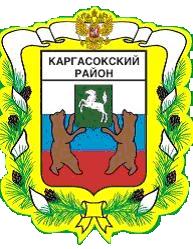 МУНИЦИПАЛЬНОЕ ОБРАЗОВАНИЕ «Каргасокский район»ТОМСКАЯ ОБЛАСТЬАДМИНИСТРАЦИЯ КАРГАСОКСКОГО РАЙОНА30.12.2015                                                                                                                                          № 247с. КаргасокАдминистрация Каргасокского района постановляет:Внести следующие изменения в постановление Администрации Каргасокского района от 03.06.2014 № 122 «Об утверждении муниципальной программы «Развитие образования в муниципальном образовании «Каргасокский район» (далее – МП):-   паспорт МП изложить в следующей редакции:- таблицу «Показатели эффективности реализации Программы» раздела 2 МП «Цели и задачи МП, показатели их достижения» изложить в следующей редакции:⃰ Отток населения, в том числе детей школьного возраста, в связи с миграционными процессами. - раздел 2 МП «Перечень мероприятий МП» считать разделом 3 МП «Перечень мероприятий МП»;- таблицу «Обеспечение МП» раздела 5 МП «Механизмы реализации и управления МП, включая ресурсное обеспечение» изложить в следующей редакции:-паспорт Подпрограммы «Педагогические кадры» (далее – Подпрограмма № 1) МП изложить в следующей редакции:- таблицу «Показатели эффективности реализации Подпрограммы № 1» раздела 2  Подпрограммы № 1  «Цели и задачи подпрограммы №1» изложить в следующей редакции:- таблицу «Обеспечение Подпрограммы» раздела 4 Подпрограммы № 1 «Механизмы реализации и управления подпрограммы № 1, включая ресурсное обеспечение» изложить в следующей редакции:- приложение № 1 Подпрограммы № 1 МП «Перечень программных мероприятий подпрограммы № 1» изложить в следующей редакции:Приложение  № 1ПЕРЕЧЕНЬ ПРОГРАММНЫХ МЕРОПРИЯТИЙ подпрограммы № 1-паспорт Подпрограммы «Одарённые дети» (далее – Подпрограмма № 2) МП изложить в следующей редакции:таблицу «Показатели эффективности реализации Подпрограммы № 2» раздела 2  Подпрограммы № 2  «Цели и задачи подпрограммы № 2, показатели их достижения» изложить в следующей редакции:- таблицу «Обеспечение Подпрограммы»  раздела 4 Подпрограммы № 2 «Механизмы реализации и управления подпрограммы № 2, включая ресурсное обеспечение» изложить в следующей редакции:- приложение № 1 Подпрограммы № 2 МП «Перечень программных мероприятий подпрограммы № 2» изложить в следующей  редакции:Приложение  № 1ПЕРЕЧЕНЬ ПРОГРАММНЫХ МЕРОПРИЯТИЙ подпрограммы № 2- паспорт Подпрограммы «Дополнительное образование детей» (далее – Подпрограмма № 3) МП изложить в следующей редакции:- таблицу «Показатели эффективности реализации Подпрограммы № 3» раздела 2  Подпрограммы № 3 «Цели и задачи подпрограммы № 3, показатели их достижения» изложить в следующей редакции:- таблицу «Обеспечение Подпрограммы»  раздела 4 Подпрограммы № 3 «Механизмы реализации и управления подпрограммы № 3, включая ресурсное обеспечение» изложить в следующей редакции:- приложение № 1 Подпрограммы № 3 МП «Перечень программных мероприятий подпрограммы № 3» изложить в следующей  редакции:Приложение № 1ПЕРЕЧЕНЬ ПРОГРАММНЫХ МЕРОПРИЯТИЙ подпрограммы № 3- паспорт Подпрограммы «Внедрение электронного обучения и дистанционных образовательных технологий на 2014-2020 годы» (далее – Подпрограмма № 4) МП изложить в следующей редакции:- таблицу «Показатели эффективности реализации Подпрограммы № 4» раздела 2  Подпрограммы № 4  «Цели и задачи подпрограммы № 4» изложить в следующей редакции:- таблицу «Обеспечение Подпрограммы» раздела 4 Подпрограммы № 4 «Механизмы реализации и управления подпрограммы № 4, включая ресурсное обеспечение»  изложить в следующей редакции:- приложение № 1 Подпрограммы № 4 МП «Перечень программных мероприятий подпрограммы № 4» изложить в следующей  редакции:Приложение № 1ПЕРЕЧЕНЬ ПРОГРАММНЫХ МЕРОПРИЯТИЙ подпрограммы № 42.Настоящее постановление вступает в силу со дня официального опубликования в порядке, предусмотренном Уставом муниципального образования «Каргасокский район».Глава Каргасокского района                                                                                                                                                   А.П. АщеуловЛ.А.Илгина22205ПОСТАНОВЛЕНИЕО внесении изменений в постановление Администрации Каргасокского района от 03.06.2014 № 122 «Об утверждении муниципальной программы «Развитие образования в муниципальном образовании «Каргасокский район» В целях приведения в соответствие объёмов финансирования программных мероприятийНаименование муниципальной программы (далее - МП)      Развитие образования в муниципальном образовании «Каргасокский район» Инициатор предложения по разработке МП            Управление образования, опеки и попечительства муниципального образования «Каргасокский район»Координатор МП (при наличии) Заказчик МП Администрация Каргасокского районаИсполнитель (и) МП Управление образования, опеки и попечительства муниципального образования «Каргасокский район».Муниципальные образовательные организации.Основные разработчики МП Управление образования, опеки и попечительства муниципального образования «Каргасокский район» (далее – УООиП)Цели и задачи МП Цель: - Повышение качества образования, содействие раскрытию творческого потенциала детей, развитие дистанционных технологий и сетевого взаимодействия.Задача 1.  Создание  благоприятных условий для обновления, сохранения и развития кадрового потенциала муниципальной системы образования. Улучшение социально-экономических условий труда педагогических работников и повышение престижа профессии учителя.Задача 2.  Эффективное функционирование муниципальной системы поиска и создание условий для самореализации, поддержки и развития способностей одаренных детей.Задача  3.  Создание условий для устойчивого развития, повышения качества и доступности сферы дополнительного образования.Задача 4. Предоставление обучающимся равных образовательных возможностей, а также повышение качественного уровня образования за счет активного использования потенциала научных и образовательных лидирующих организаций.     Цель: - Повышение качества образования, содействие раскрытию творческого потенциала детей, развитие дистанционных технологий и сетевого взаимодействия.Задача 1.  Создание  благоприятных условий для обновления, сохранения и развития кадрового потенциала муниципальной системы образования. Улучшение социально-экономических условий труда педагогических работников и повышение престижа профессии учителя.Задача 2.  Эффективное функционирование муниципальной системы поиска и создание условий для самореализации, поддержки и развития способностей одаренных детей.Задача  3.  Создание условий для устойчивого развития, повышения качества и доступности сферы дополнительного образования.Задача 4. Предоставление обучающимся равных образовательных возможностей, а также повышение качественного уровня образования за счет активного использования потенциала научных и образовательных лидирующих организаций.     Цель: - Повышение качества образования, содействие раскрытию творческого потенциала детей, развитие дистанционных технологий и сетевого взаимодействия.Задача 1.  Создание  благоприятных условий для обновления, сохранения и развития кадрового потенциала муниципальной системы образования. Улучшение социально-экономических условий труда педагогических работников и повышение престижа профессии учителя.Задача 2.  Эффективное функционирование муниципальной системы поиска и создание условий для самореализации, поддержки и развития способностей одаренных детей.Задача  3.  Создание условий для устойчивого развития, повышения качества и доступности сферы дополнительного образования.Задача 4. Предоставление обучающимся равных образовательных возможностей, а также повышение качественного уровня образования за счет активного использования потенциала научных и образовательных лидирующих организаций.     Цель: - Повышение качества образования, содействие раскрытию творческого потенциала детей, развитие дистанционных технологий и сетевого взаимодействия.Задача 1.  Создание  благоприятных условий для обновления, сохранения и развития кадрового потенциала муниципальной системы образования. Улучшение социально-экономических условий труда педагогических работников и повышение престижа профессии учителя.Задача 2.  Эффективное функционирование муниципальной системы поиска и создание условий для самореализации, поддержки и развития способностей одаренных детей.Задача  3.  Создание условий для устойчивого развития, повышения качества и доступности сферы дополнительного образования.Задача 4. Предоставление обучающимся равных образовательных возможностей, а также повышение качественного уровня образования за счет активного использования потенциала научных и образовательных лидирующих организаций.     Цель: - Повышение качества образования, содействие раскрытию творческого потенциала детей, развитие дистанционных технологий и сетевого взаимодействия.Задача 1.  Создание  благоприятных условий для обновления, сохранения и развития кадрового потенциала муниципальной системы образования. Улучшение социально-экономических условий труда педагогических работников и повышение престижа профессии учителя.Задача 2.  Эффективное функционирование муниципальной системы поиска и создание условий для самореализации, поддержки и развития способностей одаренных детей.Задача  3.  Создание условий для устойчивого развития, повышения качества и доступности сферы дополнительного образования.Задача 4. Предоставление обучающимся равных образовательных возможностей, а также повышение качественного уровня образования за счет активного использования потенциала научных и образовательных лидирующих организаций.     Цель: - Повышение качества образования, содействие раскрытию творческого потенциала детей, развитие дистанционных технологий и сетевого взаимодействия.Задача 1.  Создание  благоприятных условий для обновления, сохранения и развития кадрового потенциала муниципальной системы образования. Улучшение социально-экономических условий труда педагогических работников и повышение престижа профессии учителя.Задача 2.  Эффективное функционирование муниципальной системы поиска и создание условий для самореализации, поддержки и развития способностей одаренных детей.Задача  3.  Создание условий для устойчивого развития, повышения качества и доступности сферы дополнительного образования.Задача 4. Предоставление обучающимся равных образовательных возможностей, а также повышение качественного уровня образования за счет активного использования потенциала научных и образовательных лидирующих организаций.     Цель: - Повышение качества образования, содействие раскрытию творческого потенциала детей, развитие дистанционных технологий и сетевого взаимодействия.Задача 1.  Создание  благоприятных условий для обновления, сохранения и развития кадрового потенциала муниципальной системы образования. Улучшение социально-экономических условий труда педагогических работников и повышение престижа профессии учителя.Задача 2.  Эффективное функционирование муниципальной системы поиска и создание условий для самореализации, поддержки и развития способностей одаренных детей.Задача  3.  Создание условий для устойчивого развития, повышения качества и доступности сферы дополнительного образования.Задача 4. Предоставление обучающимся равных образовательных возможностей, а также повышение качественного уровня образования за счет активного использования потенциала научных и образовательных лидирующих организаций.     Цель: - Повышение качества образования, содействие раскрытию творческого потенциала детей, развитие дистанционных технологий и сетевого взаимодействия.Задача 1.  Создание  благоприятных условий для обновления, сохранения и развития кадрового потенциала муниципальной системы образования. Улучшение социально-экономических условий труда педагогических работников и повышение престижа профессии учителя.Задача 2.  Эффективное функционирование муниципальной системы поиска и создание условий для самореализации, поддержки и развития способностей одаренных детей.Задача  3.  Создание условий для устойчивого развития, повышения качества и доступности сферы дополнительного образования.Задача 4. Предоставление обучающимся равных образовательных возможностей, а также повышение качественного уровня образования за счет активного использования потенциала научных и образовательных лидирующих организаций.     Цель: - Повышение качества образования, содействие раскрытию творческого потенциала детей, развитие дистанционных технологий и сетевого взаимодействия.Задача 1.  Создание  благоприятных условий для обновления, сохранения и развития кадрового потенциала муниципальной системы образования. Улучшение социально-экономических условий труда педагогических работников и повышение престижа профессии учителя.Задача 2.  Эффективное функционирование муниципальной системы поиска и создание условий для самореализации, поддержки и развития способностей одаренных детей.Задача  3.  Создание условий для устойчивого развития, повышения качества и доступности сферы дополнительного образования.Задача 4. Предоставление обучающимся равных образовательных возможностей, а также повышение качественного уровня образования за счет активного использования потенциала научных и образовательных лидирующих организаций.     Показатели целей и задач МП и их значения (с детализацией по годам реализации  МП) Наименование показателяНаименование показателя2014201520162017201820192020Показатели целей и задач МП и их значения (с детализацией по годам реализации  МП) - Удельный вес численности обучающихся по программам общего образования, принимающих участие в олимпиадах и конкурсах различного уровня, в общей численности обучающихся по программам общего образования, %- Удельный вес численности обучающихся по программам общего образования, принимающих участие в олимпиадах и конкурсах различного уровня, в общей численности обучающихся по программам общего образования, %73,071,072,872,972,773,073,0Показатели целей и задач МП и их значения (с детализацией по годам реализации  МП) - Охват  обучающихся дистанционным образованием, %- Охват  обучающихся дистанционным образованием, %18,018,025,035,040,045,050,0Показатели целей и задач МП и их значения (с детализацией по годам реализации  МП) Задача 1.   Создание  благоприятных условий для обновления, сохранения и развития кадрового потенциала муниципальной системы образования. Улучшение социально-экономических условий труда педагогических работников и повышение престижа профессии учителяЗадача 1.   Создание  благоприятных условий для обновления, сохранения и развития кадрового потенциала муниципальной системы образования. Улучшение социально-экономических условий труда педагогических работников и повышение престижа профессии учителяПоказатели целей и задач МП и их значения (с детализацией по годам реализации  МП) - Доля учителей в возрасте до 30 лет в общей численности учителей в общеобразовательных организациях, %- Доля учителей в возрасте до 30 лет в общей численности учителей в общеобразовательных организациях, %20,720,922,023,024,025,025,0Показатели целей и задач МП и их значения (с детализацией по годам реализации  МП) - Увеличение числа педагогических работников с высшим образованием организаций общего и дополнительного образования в общей численности педагогических работников, %- Увеличение числа педагогических работников с высшим образованием организаций общего и дополнительного образования в общей численности педагогических работников, %80,881,382,084,086,088,090,0Показатели целей и задач МП и их значения (с детализацией по годам реализации  МП) Задача 2. Эффективное функционирование муниципальной системы поиска и создание условий для самореализации, поддержки и развития способностей одаренных детейЗадача 2. Эффективное функционирование муниципальной системы поиска и создание условий для самореализации, поддержки и развития способностей одаренных детейПоказатели целей и задач МП и их значения (с детализацией по годам реализации  МП) - Количество педагогических работников и наставников,работающих с одаренными детьми, прошедших подготовку и повышение квалификации по работес одаренными детьми, чел.- Количество педагогических работников и наставников,работающих с одаренными детьми, прошедших подготовку и повышение квалификации по работес одаренными детьми, чел.122525252525Показатели целей и задач МП и их значения (с детализацией по годам реализации  МП) Задача 3. Создание условий для устойчивого развития, повышения качества и доступности сферы дополнительного образования Задача 3. Создание условий для устойчивого развития, повышения качества и доступности сферы дополнительного образования Показатели целей и задач МП и их значения (с детализацией по годам реализации  МП) - Доля детей, охваченных образовательными программами дополнительного образования, в общей численности детей и молодёжи в возрасте 5-18 лет, % - Доля детей, охваченных образовательными программами дополнительного образования, в общей численности детей и молодёжи в возрасте 5-18 лет, % 42,032,740,340,340,440,440,4Задача 4. Предоставление обучающимся равных образовательных возможностей, а также повышение качественного уровня образования за счет активного использования потенциала научных и образовательных лидирующих организацийЗадача 4. Предоставление обучающимся равных образовательных возможностей, а также повышение качественного уровня образования за счет активного использования потенциала научных и образовательных лидирующих организаций- Общая доля школ, использующих  дистанционное образование, %- Общая доля школ, использующих  дистанционное образование, %50,050,065,070,075,090,0100Сроки и этапы реализации  МП                       2014-2020 годы2014-2020 годы2014-2020 годы2014-2020 годы2014-2020 годы2014-2020 годы2014-2020 годы2014-2020 годы2014-2020 годыПеречень подпрограмм МП (при наличии)1. Подпрограмма  «Педагогические кадры»2. Подпрограмма  «Одарённые дети»3. Подпрограмма  «Дополнительное образование детей»4.Подпрограмма  «Внедрение электронного обучения и дистанционных образовательных технологий на 2014-2020 годы»1. Подпрограмма  «Педагогические кадры»2. Подпрограмма  «Одарённые дети»3. Подпрограмма  «Дополнительное образование детей»4.Подпрограмма  «Внедрение электронного обучения и дистанционных образовательных технологий на 2014-2020 годы»1. Подпрограмма  «Педагогические кадры»2. Подпрограмма  «Одарённые дети»3. Подпрограмма  «Дополнительное образование детей»4.Подпрограмма  «Внедрение электронного обучения и дистанционных образовательных технологий на 2014-2020 годы»1. Подпрограмма  «Педагогические кадры»2. Подпрограмма  «Одарённые дети»3. Подпрограмма  «Дополнительное образование детей»4.Подпрограмма  «Внедрение электронного обучения и дистанционных образовательных технологий на 2014-2020 годы»1. Подпрограмма  «Педагогические кадры»2. Подпрограмма  «Одарённые дети»3. Подпрограмма  «Дополнительное образование детей»4.Подпрограмма  «Внедрение электронного обучения и дистанционных образовательных технологий на 2014-2020 годы»1. Подпрограмма  «Педагогические кадры»2. Подпрограмма  «Одарённые дети»3. Подпрограмма  «Дополнительное образование детей»4.Подпрограмма  «Внедрение электронного обучения и дистанционных образовательных технологий на 2014-2020 годы»1. Подпрограмма  «Педагогические кадры»2. Подпрограмма  «Одарённые дети»3. Подпрограмма  «Дополнительное образование детей»4.Подпрограмма  «Внедрение электронного обучения и дистанционных образовательных технологий на 2014-2020 годы»1. Подпрограмма  «Педагогические кадры»2. Подпрограмма  «Одарённые дети»3. Подпрограмма  «Дополнительное образование детей»4.Подпрограмма  «Внедрение электронного обучения и дистанционных образовательных технологий на 2014-2020 годы»1. Подпрограмма  «Педагогические кадры»2. Подпрограмма  «Одарённые дети»3. Подпрограмма  «Дополнительное образование детей»4.Подпрограмма  «Внедрение электронного обучения и дистанционных образовательных технологий на 2014-2020 годы»Объемы и источники финансирования (с детализацией  
по годам реализации МП), в тыс. руб.                          ИсточникВсего2014201520162017201820192020Объемы и источники финансирования (с детализацией  
по годам реализации МП), в тыс. руб.                          Федеральный бюджет (по согласованию)Объемы и источники финансирования (с детализацией  
по годам реализации МП), в тыс. руб.                          Областной бюджет (по согласованию)Объемы и источники финансирования (с детализацией  
по годам реализации МП), в тыс. руб.                          Районный бюджет15 2622 0007622 3452 4402 5272 5832 605Объемы и источники финансирования (с детализацией  
по годам реализации МП), в тыс. руб.                          Внебюджетные источники (по согласованию)Всего по источникам15 2622 0007622 3452 4402 5272 5832 605Объём и основные направления расходования средств (с детализацией по годам реализации, тыс. руб.)                                                                                                          Основные направления расходования средств:Объём и основные направления расходования средств (с детализацией по годам реализации, тыс. руб.)                                                                                                          НИОКРXXXXXXXXОбъём и основные направления расходования средств (с детализацией по годам реализации, тыс. руб.)                                                                                                          инвестицииXXXXXXXXОбъём и основные направления расходования средств (с детализацией по годам реализации, тыс. руб.)                                                                                                          прочие15 2622 0007622 3452 4402 5272 5832 605Ожидаемые показатели эффективности МП Создание условий для реализации профессионального развития педагогов, формирования профессиональных компетенций.Обеспечение сферы образования педагогическими кадрами с учётом потребностей образовательных организаций.Увеличение количества педагогов с высшей и первой квалификационными категориями.Обеспечение прав детей на получение доступного качественного общего образования по программам углублённого обучения, с удовлетворением их спроса на образовательные услуги.Увеличение к 2020 году числа детей в возрасте от 5 до 18 лет, обучающихся по дополнительным образовательным программам, в общей численности детей этого возраста, до 40,40%.Обеспечение доступности услуг в сфере дополнительного образования для детей независимо от их места жительства, социально-экономического статуса, состояния здоровья.Повышение качества услуг сферы дополнительного образования.Использование потенциала ресурсного центра для обеспечения качества образования путём внедрения информационных технологий и дистанционного образования.Увеличение  доли обучающихся, получающих качественное образование и равные образовательные возможности независимо от места жительства за счет внедрения электронного обучения  и дистанционных образовательных технологий. Увеличение доли обучающихсяКаргасокского района, успешно сдавших Единый Государственный экзамен и Государственную итоговую аттестацию.Повышение уровня удовлетворенности родителей, детей качеством образовательных услуг.Создание условий для реализации профессионального развития педагогов, формирования профессиональных компетенций.Обеспечение сферы образования педагогическими кадрами с учётом потребностей образовательных организаций.Увеличение количества педагогов с высшей и первой квалификационными категориями.Обеспечение прав детей на получение доступного качественного общего образования по программам углублённого обучения, с удовлетворением их спроса на образовательные услуги.Увеличение к 2020 году числа детей в возрасте от 5 до 18 лет, обучающихся по дополнительным образовательным программам, в общей численности детей этого возраста, до 40,40%.Обеспечение доступности услуг в сфере дополнительного образования для детей независимо от их места жительства, социально-экономического статуса, состояния здоровья.Повышение качества услуг сферы дополнительного образования.Использование потенциала ресурсного центра для обеспечения качества образования путём внедрения информационных технологий и дистанционного образования.Увеличение  доли обучающихся, получающих качественное образование и равные образовательные возможности независимо от места жительства за счет внедрения электронного обучения  и дистанционных образовательных технологий. Увеличение доли обучающихсяКаргасокского района, успешно сдавших Единый Государственный экзамен и Государственную итоговую аттестацию.Повышение уровня удовлетворенности родителей, детей качеством образовательных услуг.Создание условий для реализации профессионального развития педагогов, формирования профессиональных компетенций.Обеспечение сферы образования педагогическими кадрами с учётом потребностей образовательных организаций.Увеличение количества педагогов с высшей и первой квалификационными категориями.Обеспечение прав детей на получение доступного качественного общего образования по программам углублённого обучения, с удовлетворением их спроса на образовательные услуги.Увеличение к 2020 году числа детей в возрасте от 5 до 18 лет, обучающихся по дополнительным образовательным программам, в общей численности детей этого возраста, до 40,40%.Обеспечение доступности услуг в сфере дополнительного образования для детей независимо от их места жительства, социально-экономического статуса, состояния здоровья.Повышение качества услуг сферы дополнительного образования.Использование потенциала ресурсного центра для обеспечения качества образования путём внедрения информационных технологий и дистанционного образования.Увеличение  доли обучающихся, получающих качественное образование и равные образовательные возможности независимо от места жительства за счет внедрения электронного обучения  и дистанционных образовательных технологий. Увеличение доли обучающихсяКаргасокского района, успешно сдавших Единый Государственный экзамен и Государственную итоговую аттестацию.Повышение уровня удовлетворенности родителей, детей качеством образовательных услуг.Создание условий для реализации профессионального развития педагогов, формирования профессиональных компетенций.Обеспечение сферы образования педагогическими кадрами с учётом потребностей образовательных организаций.Увеличение количества педагогов с высшей и первой квалификационными категориями.Обеспечение прав детей на получение доступного качественного общего образования по программам углублённого обучения, с удовлетворением их спроса на образовательные услуги.Увеличение к 2020 году числа детей в возрасте от 5 до 18 лет, обучающихся по дополнительным образовательным программам, в общей численности детей этого возраста, до 40,40%.Обеспечение доступности услуг в сфере дополнительного образования для детей независимо от их места жительства, социально-экономического статуса, состояния здоровья.Повышение качества услуг сферы дополнительного образования.Использование потенциала ресурсного центра для обеспечения качества образования путём внедрения информационных технологий и дистанционного образования.Увеличение  доли обучающихся, получающих качественное образование и равные образовательные возможности независимо от места жительства за счет внедрения электронного обучения  и дистанционных образовательных технологий. Увеличение доли обучающихсяКаргасокского района, успешно сдавших Единый Государственный экзамен и Государственную итоговую аттестацию.Повышение уровня удовлетворенности родителей, детей качеством образовательных услуг.Создание условий для реализации профессионального развития педагогов, формирования профессиональных компетенций.Обеспечение сферы образования педагогическими кадрами с учётом потребностей образовательных организаций.Увеличение количества педагогов с высшей и первой квалификационными категориями.Обеспечение прав детей на получение доступного качественного общего образования по программам углублённого обучения, с удовлетворением их спроса на образовательные услуги.Увеличение к 2020 году числа детей в возрасте от 5 до 18 лет, обучающихся по дополнительным образовательным программам, в общей численности детей этого возраста, до 40,40%.Обеспечение доступности услуг в сфере дополнительного образования для детей независимо от их места жительства, социально-экономического статуса, состояния здоровья.Повышение качества услуг сферы дополнительного образования.Использование потенциала ресурсного центра для обеспечения качества образования путём внедрения информационных технологий и дистанционного образования.Увеличение  доли обучающихся, получающих качественное образование и равные образовательные возможности независимо от места жительства за счет внедрения электронного обучения  и дистанционных образовательных технологий. Увеличение доли обучающихсяКаргасокского района, успешно сдавших Единый Государственный экзамен и Государственную итоговую аттестацию.Повышение уровня удовлетворенности родителей, детей качеством образовательных услуг.Создание условий для реализации профессионального развития педагогов, формирования профессиональных компетенций.Обеспечение сферы образования педагогическими кадрами с учётом потребностей образовательных организаций.Увеличение количества педагогов с высшей и первой квалификационными категориями.Обеспечение прав детей на получение доступного качественного общего образования по программам углублённого обучения, с удовлетворением их спроса на образовательные услуги.Увеличение к 2020 году числа детей в возрасте от 5 до 18 лет, обучающихся по дополнительным образовательным программам, в общей численности детей этого возраста, до 40,40%.Обеспечение доступности услуг в сфере дополнительного образования для детей независимо от их места жительства, социально-экономического статуса, состояния здоровья.Повышение качества услуг сферы дополнительного образования.Использование потенциала ресурсного центра для обеспечения качества образования путём внедрения информационных технологий и дистанционного образования.Увеличение  доли обучающихся, получающих качественное образование и равные образовательные возможности независимо от места жительства за счет внедрения электронного обучения  и дистанционных образовательных технологий. Увеличение доли обучающихсяКаргасокского района, успешно сдавших Единый Государственный экзамен и Государственную итоговую аттестацию.Повышение уровня удовлетворенности родителей, детей качеством образовательных услуг.Создание условий для реализации профессионального развития педагогов, формирования профессиональных компетенций.Обеспечение сферы образования педагогическими кадрами с учётом потребностей образовательных организаций.Увеличение количества педагогов с высшей и первой квалификационными категориями.Обеспечение прав детей на получение доступного качественного общего образования по программам углублённого обучения, с удовлетворением их спроса на образовательные услуги.Увеличение к 2020 году числа детей в возрасте от 5 до 18 лет, обучающихся по дополнительным образовательным программам, в общей численности детей этого возраста, до 40,40%.Обеспечение доступности услуг в сфере дополнительного образования для детей независимо от их места жительства, социально-экономического статуса, состояния здоровья.Повышение качества услуг сферы дополнительного образования.Использование потенциала ресурсного центра для обеспечения качества образования путём внедрения информационных технологий и дистанционного образования.Увеличение  доли обучающихся, получающих качественное образование и равные образовательные возможности независимо от места жительства за счет внедрения электронного обучения  и дистанционных образовательных технологий. Увеличение доли обучающихсяКаргасокского района, успешно сдавших Единый Государственный экзамен и Государственную итоговую аттестацию.Повышение уровня удовлетворенности родителей, детей качеством образовательных услуг.Создание условий для реализации профессионального развития педагогов, формирования профессиональных компетенций.Обеспечение сферы образования педагогическими кадрами с учётом потребностей образовательных организаций.Увеличение количества педагогов с высшей и первой квалификационными категориями.Обеспечение прав детей на получение доступного качественного общего образования по программам углублённого обучения, с удовлетворением их спроса на образовательные услуги.Увеличение к 2020 году числа детей в возрасте от 5 до 18 лет, обучающихся по дополнительным образовательным программам, в общей численности детей этого возраста, до 40,40%.Обеспечение доступности услуг в сфере дополнительного образования для детей независимо от их места жительства, социально-экономического статуса, состояния здоровья.Повышение качества услуг сферы дополнительного образования.Использование потенциала ресурсного центра для обеспечения качества образования путём внедрения информационных технологий и дистанционного образования.Увеличение  доли обучающихся, получающих качественное образование и равные образовательные возможности независимо от места жительства за счет внедрения электронного обучения  и дистанционных образовательных технологий. Увеличение доли обучающихсяКаргасокского района, успешно сдавших Единый Государственный экзамен и Государственную итоговую аттестацию.Повышение уровня удовлетворенности родителей, детей качеством образовательных услуг.Создание условий для реализации профессионального развития педагогов, формирования профессиональных компетенций.Обеспечение сферы образования педагогическими кадрами с учётом потребностей образовательных организаций.Увеличение количества педагогов с высшей и первой квалификационными категориями.Обеспечение прав детей на получение доступного качественного общего образования по программам углублённого обучения, с удовлетворением их спроса на образовательные услуги.Увеличение к 2020 году числа детей в возрасте от 5 до 18 лет, обучающихся по дополнительным образовательным программам, в общей численности детей этого возраста, до 40,40%.Обеспечение доступности услуг в сфере дополнительного образования для детей независимо от их места жительства, социально-экономического статуса, состояния здоровья.Повышение качества услуг сферы дополнительного образования.Использование потенциала ресурсного центра для обеспечения качества образования путём внедрения информационных технологий и дистанционного образования.Увеличение  доли обучающихся, получающих качественное образование и равные образовательные возможности независимо от места жительства за счет внедрения электронного обучения  и дистанционных образовательных технологий. Увеличение доли обучающихсяКаргасокского района, успешно сдавших Единый Государственный экзамен и Государственную итоговую аттестацию.Повышение уровня удовлетворенности родителей, детей качеством образовательных услуг.Организация управления МП и контроль за ее реализацией Текущее управление и координацию действий по реализации мероприятий программы осуществляет УООиП. Реализация программы осуществляется путем выполнения предусмотренных в программе мероприятий, исходя из необходимости достижения плановых значений показателей непосредственных и конечных результатов программы.Контроль за  реализацией программы осуществляет заместитель Главы Каргасокского района по социальным вопросам. Текущее управление и координацию действий по реализации мероприятий программы осуществляет УООиП. Реализация программы осуществляется путем выполнения предусмотренных в программе мероприятий, исходя из необходимости достижения плановых значений показателей непосредственных и конечных результатов программы.Контроль за  реализацией программы осуществляет заместитель Главы Каргасокского района по социальным вопросам. Текущее управление и координацию действий по реализации мероприятий программы осуществляет УООиП. Реализация программы осуществляется путем выполнения предусмотренных в программе мероприятий, исходя из необходимости достижения плановых значений показателей непосредственных и конечных результатов программы.Контроль за  реализацией программы осуществляет заместитель Главы Каргасокского района по социальным вопросам. Текущее управление и координацию действий по реализации мероприятий программы осуществляет УООиП. Реализация программы осуществляется путем выполнения предусмотренных в программе мероприятий, исходя из необходимости достижения плановых значений показателей непосредственных и конечных результатов программы.Контроль за  реализацией программы осуществляет заместитель Главы Каргасокского района по социальным вопросам. Текущее управление и координацию действий по реализации мероприятий программы осуществляет УООиП. Реализация программы осуществляется путем выполнения предусмотренных в программе мероприятий, исходя из необходимости достижения плановых значений показателей непосредственных и конечных результатов программы.Контроль за  реализацией программы осуществляет заместитель Главы Каргасокского района по социальным вопросам. Текущее управление и координацию действий по реализации мероприятий программы осуществляет УООиП. Реализация программы осуществляется путем выполнения предусмотренных в программе мероприятий, исходя из необходимости достижения плановых значений показателей непосредственных и конечных результатов программы.Контроль за  реализацией программы осуществляет заместитель Главы Каргасокского района по социальным вопросам. Текущее управление и координацию действий по реализации мероприятий программы осуществляет УООиП. Реализация программы осуществляется путем выполнения предусмотренных в программе мероприятий, исходя из необходимости достижения плановых значений показателей непосредственных и конечных результатов программы.Контроль за  реализацией программы осуществляет заместитель Главы Каргасокского района по социальным вопросам. Текущее управление и координацию действий по реализации мероприятий программы осуществляет УООиП. Реализация программы осуществляется путем выполнения предусмотренных в программе мероприятий, исходя из необходимости достижения плановых значений показателей непосредственных и конечных результатов программы.Контроль за  реализацией программы осуществляет заместитель Главы Каргасокского района по социальным вопросам. Текущее управление и координацию действий по реализации мероприятий программы осуществляет УООиП. Реализация программы осуществляется путем выполнения предусмотренных в программе мероприятий, исходя из необходимости достижения плановых значений показателей непосредственных и конечных результатов программы.Контроль за  реализацией программы осуществляет заместитель Главы Каргасокского района по социальным вопросам. Цель и задачи ПрограммыНаименование целевых показателейИсточник определения значения показателейФактическое значение показателейИзменение значений показателей по годам реализацииИзменение значений показателей по годам реализацииИзменение значений показателей по годам реализацииИзменение значений показателей по годам реализацииИзменение значений показателей по годам реализацииИзменение значений показателей по годам реализацииИзменение значений показателей по годам реализацииИзменение значений показателей по годам реализацииИзменение значений показателей по годам реализацииЦелевое значение показателей при окончании реализации ПрограммыЦель и задачи ПрограммыНаименование целевых показателейИсточник определения значения показателейФактическое значение показателей201420152016201720172018201820192020Целевое значение показателей при окончании реализации Программы12345678899101112Цель: повышение качества образования, содействие раскрытию творческого потенциала детей, развитие дистанционных технологий и сетевого взаимодействия.Удельный вес численности обучающихся по программам общего образования, принимающих участие в олимпиадах и конкурсах различного уровня, в общей численности обучающихся по программам общего образования, %  ⃰ Мониторинг Департамента общего образования Томской области (далее - ДОО ТО)73,273,071,072,872,972,972,772,773,073,073,0Охват обучающихся дистанционным образованием, %Мониторинг УООиП18,018,018,025,035,035,040,040,045,050,050,0Задачи: №1. Создание  благоприятных условий для обновления, сохранения и развития кадрового потенциала муниципальной системы образования. Улучшение социально-экономических условий труда педагогических работников и повышение престижа профессии учителяДоля учителей в возрасте до 30 лет в общей численности учителей в общеобразовательных организациях, %Мониторинг ДОО ТО20,020,720,922,023,023,024,024,025,025,025,0Задачи: №1. Создание  благоприятных условий для обновления, сохранения и развития кадрового потенциала муниципальной системы образования. Улучшение социально-экономических условий труда педагогических работников и повышение престижа профессии учителяУвеличение числа педагогических работников с высшим образованием учреждений общего и дополнительного образования в общей численности педагогических работников, %Мониторинг УООиП80,680,881,382,084,084,086,086,088,090,090,0№2. Эффективное функционирование муниципальной системы поиска и создание условий для самореализации, поддержки и развития способностей одаренных детейКоличество педагогических работников и наставников, работающих с одаренными детьми, прошедших подготовку и повышение квалификации по работе с одаренными детьми, в год, чел.Мониторинг УООиП251225252525252525126№3. Создание условий для устойчивого развития, повышения качества и доступности сферы дополнительного образования Доля детей, охваченных образовательными программами ДО, в общей численности детей и молодёжи в возрасте 5-18 лет, %  ⃰ Мониторинг ДОО ТО40,642,032,740,340,340,340,340,440,440,440,4№4. Предоставление обучающимся  равных образовательных возможностей, а также повышение качественного уровня образования за счёт активного использования потенциала научных и образовательных лидирующих организацийОбщая доля школ, использующих  дистанционное образование, %Мониторинг ДОО ТО50,050,050,065,065,070,070,075,090,0100100Наименование ресурсовЕдиница измеренияПотребность (прогноз)Потребность (прогноз)Потребность (прогноз)Потребность (прогноз)Потребность (прогноз)Потребность (прогноз)Потребность (прогноз)Потребность (прогноз)Наименование ресурсовЕдиница измерениявсегов том числе по годамв том числе по годамв том числе по годамв том числе по годамв том числе по годамв том числе по годамв том числе по годамНаименование ресурсовЕдиница измерениявсего201420152016201720182019202012345678910Расходы на реализацию Программы, всего,в том числе:Тыс. руб.15 2622 0007622 3452 4402 5272 5832 605финансовые ресурсы, в том числе по источникам финансирования:Тыс. руб.федеральный бюджет (прогноз)Тыс. руб.областной бюджет (прогноз)Тыс. руб.районный бюджет (прогноз)Тыс. руб.15 2622 0007622 3452 4402 5272 5832 605внебюджетные источники (прогноз)Тыс. руб.распределение финансирования по видам ресурсов:xxxxxxxxxматериально- технические ресурсыТыс. руб.200прочие виды ресурсов (информационные, трудовые и другие)Тыс. руб.15 2621 8007622 3452 4402 5272 5832 605Расходы на реализацию Программы в разрезе получателей средств: ГРБС - УООиПТыс. руб.15 2621 8007622 3452 4402 5272 5832 605Наименование подпрограммы №1Педагогические кадры  (далее по тексту – подпрограмма №1)Педагогические кадры  (далее по тексту – подпрограмма №1)Педагогические кадры  (далее по тексту – подпрограмма №1)Педагогические кадры  (далее по тексту – подпрограмма №1)Педагогические кадры  (далее по тексту – подпрограмма №1)Педагогические кадры  (далее по тексту – подпрограмма №1)Педагогические кадры  (далее по тексту – подпрограмма №1)Педагогические кадры  (далее по тексту – подпрограмма №1)Педагогические кадры  (далее по тексту – подпрограмма №1)Педагогические кадры  (далее по тексту – подпрограмма №1)Педагогические кадры  (далее по тексту – подпрограмма №1)Педагогические кадры  (далее по тексту – подпрограмма №1)Педагогические кадры  (далее по тексту – подпрограмма №1)Педагогические кадры  (далее по тексту – подпрограмма №1)Педагогические кадры  (далее по тексту – подпрограмма №1)Инициатор предложения по разработке подпрограммы №1Управление образования, опеки и попечительства муниципального образования «Каргасокский район»Управление образования, опеки и попечительства муниципального образования «Каргасокский район»Управление образования, опеки и попечительства муниципального образования «Каргасокский район»Управление образования, опеки и попечительства муниципального образования «Каргасокский район»Управление образования, опеки и попечительства муниципального образования «Каргасокский район»Управление образования, опеки и попечительства муниципального образования «Каргасокский район»Управление образования, опеки и попечительства муниципального образования «Каргасокский район»Управление образования, опеки и попечительства муниципального образования «Каргасокский район»Управление образования, опеки и попечительства муниципального образования «Каргасокский район»Управление образования, опеки и попечительства муниципального образования «Каргасокский район»Управление образования, опеки и попечительства муниципального образования «Каргасокский район»Управление образования, опеки и попечительства муниципального образования «Каргасокский район»Управление образования, опеки и попечительства муниципального образования «Каргасокский район»Управление образования, опеки и попечительства муниципального образования «Каргасокский район»Управление образования, опеки и попечительства муниципального образования «Каргасокский район»Координатор  подпрограммы №1Заказчик подпрограммы №1Администрация Каргасокского районаАдминистрация Каргасокского районаАдминистрация Каргасокского районаАдминистрация Каргасокского районаАдминистрация Каргасокского районаАдминистрация Каргасокского районаАдминистрация Каргасокского районаАдминистрация Каргасокского районаАдминистрация Каргасокского районаАдминистрация Каргасокского районаАдминистрация Каргасокского районаАдминистрация Каргасокского районаАдминистрация Каргасокского районаАдминистрация Каргасокского районаАдминистрация Каргасокского районаИсполнитель (и) подпрограммы №1Управление образования, опеки и попечительства муниципального образования «Каргасокский район».Муниципальные образовательные организации.Управление образования, опеки и попечительства муниципального образования «Каргасокский район».Муниципальные образовательные организации.Управление образования, опеки и попечительства муниципального образования «Каргасокский район».Муниципальные образовательные организации.Управление образования, опеки и попечительства муниципального образования «Каргасокский район».Муниципальные образовательные организации.Управление образования, опеки и попечительства муниципального образования «Каргасокский район».Муниципальные образовательные организации.Управление образования, опеки и попечительства муниципального образования «Каргасокский район».Муниципальные образовательные организации.Управление образования, опеки и попечительства муниципального образования «Каргасокский район».Муниципальные образовательные организации.Управление образования, опеки и попечительства муниципального образования «Каргасокский район».Муниципальные образовательные организации.Управление образования, опеки и попечительства муниципального образования «Каргасокский район».Муниципальные образовательные организации.Управление образования, опеки и попечительства муниципального образования «Каргасокский район».Муниципальные образовательные организации.Управление образования, опеки и попечительства муниципального образования «Каргасокский район».Муниципальные образовательные организации.Управление образования, опеки и попечительства муниципального образования «Каргасокский район».Муниципальные образовательные организации.Управление образования, опеки и попечительства муниципального образования «Каргасокский район».Муниципальные образовательные организации.Управление образования, опеки и попечительства муниципального образования «Каргасокский район».Муниципальные образовательные организации.Управление образования, опеки и попечительства муниципального образования «Каргасокский район».Муниципальные образовательные организации.Основные разработчики подпрограммы №1Управление образования, опеки и попечительства муниципального образования «Каргасокский район»Управление образования, опеки и попечительства муниципального образования «Каргасокский район»Управление образования, опеки и попечительства муниципального образования «Каргасокский район»Управление образования, опеки и попечительства муниципального образования «Каргасокский район»Управление образования, опеки и попечительства муниципального образования «Каргасокский район»Управление образования, опеки и попечительства муниципального образования «Каргасокский район»Управление образования, опеки и попечительства муниципального образования «Каргасокский район»Управление образования, опеки и попечительства муниципального образования «Каргасокский район»Управление образования, опеки и попечительства муниципального образования «Каргасокский район»Управление образования, опеки и попечительства муниципального образования «Каргасокский район»Управление образования, опеки и попечительства муниципального образования «Каргасокский район»Управление образования, опеки и попечительства муниципального образования «Каргасокский район»Управление образования, опеки и попечительства муниципального образования «Каргасокский район»Управление образования, опеки и попечительства муниципального образования «Каргасокский район»Управление образования, опеки и попечительства муниципального образования «Каргасокский район»Цель  подпрограммы №1Создание  благоприятных условий для обновления, сохранения и развития кадрового потенциала муниципальной системы образования. Улучшение социально-экономических условий труда педагогических работников и повышение престижа профессии учителя.Создание  благоприятных условий для обновления, сохранения и развития кадрового потенциала муниципальной системы образования. Улучшение социально-экономических условий труда педагогических работников и повышение престижа профессии учителя.Создание  благоприятных условий для обновления, сохранения и развития кадрового потенциала муниципальной системы образования. Улучшение социально-экономических условий труда педагогических работников и повышение престижа профессии учителя.Создание  благоприятных условий для обновления, сохранения и развития кадрового потенциала муниципальной системы образования. Улучшение социально-экономических условий труда педагогических работников и повышение престижа профессии учителя.Создание  благоприятных условий для обновления, сохранения и развития кадрового потенциала муниципальной системы образования. Улучшение социально-экономических условий труда педагогических работников и повышение престижа профессии учителя.Создание  благоприятных условий для обновления, сохранения и развития кадрового потенциала муниципальной системы образования. Улучшение социально-экономических условий труда педагогических работников и повышение престижа профессии учителя.Создание  благоприятных условий для обновления, сохранения и развития кадрового потенциала муниципальной системы образования. Улучшение социально-экономических условий труда педагогических работников и повышение престижа профессии учителя.Создание  благоприятных условий для обновления, сохранения и развития кадрового потенциала муниципальной системы образования. Улучшение социально-экономических условий труда педагогических работников и повышение престижа профессии учителя.Создание  благоприятных условий для обновления, сохранения и развития кадрового потенциала муниципальной системы образования. Улучшение социально-экономических условий труда педагогических работников и повышение престижа профессии учителя.Создание  благоприятных условий для обновления, сохранения и развития кадрового потенциала муниципальной системы образования. Улучшение социально-экономических условий труда педагогических работников и повышение престижа профессии учителя.Создание  благоприятных условий для обновления, сохранения и развития кадрового потенциала муниципальной системы образования. Улучшение социально-экономических условий труда педагогических работников и повышение престижа профессии учителя.Создание  благоприятных условий для обновления, сохранения и развития кадрового потенциала муниципальной системы образования. Улучшение социально-экономических условий труда педагогических работников и повышение престижа профессии учителя.Создание  благоприятных условий для обновления, сохранения и развития кадрового потенциала муниципальной системы образования. Улучшение социально-экономических условий труда педагогических работников и повышение престижа профессии учителя.Создание  благоприятных условий для обновления, сохранения и развития кадрового потенциала муниципальной системы образования. Улучшение социально-экономических условий труда педагогических работников и повышение престижа профессии учителя.Создание  благоприятных условий для обновления, сохранения и развития кадрового потенциала муниципальной системы образования. Улучшение социально-экономических условий труда педагогических работников и повышение престижа профессии учителя.Задачи  подпрограммы №1Привлечение и закрепление молодых специалистов в учреждениях образования района.Обеспечение условий для систематического повышения квалификации педагогических работников и организация различных форм  методического взаимодействия  на муниципальном уровне.Повышение мотивации профессионального роста педагогических кадров.Совершенствование системы наставничества в образовательных учреждениях.Обеспечение жильём педагогов, нуждающихся в улучшении жилищных условий.Привлечение и закрепление молодых специалистов в учреждениях образования района.Обеспечение условий для систематического повышения квалификации педагогических работников и организация различных форм  методического взаимодействия  на муниципальном уровне.Повышение мотивации профессионального роста педагогических кадров.Совершенствование системы наставничества в образовательных учреждениях.Обеспечение жильём педагогов, нуждающихся в улучшении жилищных условий.Привлечение и закрепление молодых специалистов в учреждениях образования района.Обеспечение условий для систематического повышения квалификации педагогических работников и организация различных форм  методического взаимодействия  на муниципальном уровне.Повышение мотивации профессионального роста педагогических кадров.Совершенствование системы наставничества в образовательных учреждениях.Обеспечение жильём педагогов, нуждающихся в улучшении жилищных условий.Привлечение и закрепление молодых специалистов в учреждениях образования района.Обеспечение условий для систематического повышения квалификации педагогических работников и организация различных форм  методического взаимодействия  на муниципальном уровне.Повышение мотивации профессионального роста педагогических кадров.Совершенствование системы наставничества в образовательных учреждениях.Обеспечение жильём педагогов, нуждающихся в улучшении жилищных условий.Привлечение и закрепление молодых специалистов в учреждениях образования района.Обеспечение условий для систематического повышения квалификации педагогических работников и организация различных форм  методического взаимодействия  на муниципальном уровне.Повышение мотивации профессионального роста педагогических кадров.Совершенствование системы наставничества в образовательных учреждениях.Обеспечение жильём педагогов, нуждающихся в улучшении жилищных условий.Привлечение и закрепление молодых специалистов в учреждениях образования района.Обеспечение условий для систематического повышения квалификации педагогических работников и организация различных форм  методического взаимодействия  на муниципальном уровне.Повышение мотивации профессионального роста педагогических кадров.Совершенствование системы наставничества в образовательных учреждениях.Обеспечение жильём педагогов, нуждающихся в улучшении жилищных условий.Привлечение и закрепление молодых специалистов в учреждениях образования района.Обеспечение условий для систематического повышения квалификации педагогических работников и организация различных форм  методического взаимодействия  на муниципальном уровне.Повышение мотивации профессионального роста педагогических кадров.Совершенствование системы наставничества в образовательных учреждениях.Обеспечение жильём педагогов, нуждающихся в улучшении жилищных условий.Привлечение и закрепление молодых специалистов в учреждениях образования района.Обеспечение условий для систематического повышения квалификации педагогических работников и организация различных форм  методического взаимодействия  на муниципальном уровне.Повышение мотивации профессионального роста педагогических кадров.Совершенствование системы наставничества в образовательных учреждениях.Обеспечение жильём педагогов, нуждающихся в улучшении жилищных условий.Привлечение и закрепление молодых специалистов в учреждениях образования района.Обеспечение условий для систематического повышения квалификации педагогических работников и организация различных форм  методического взаимодействия  на муниципальном уровне.Повышение мотивации профессионального роста педагогических кадров.Совершенствование системы наставничества в образовательных учреждениях.Обеспечение жильём педагогов, нуждающихся в улучшении жилищных условий.Привлечение и закрепление молодых специалистов в учреждениях образования района.Обеспечение условий для систематического повышения квалификации педагогических работников и организация различных форм  методического взаимодействия  на муниципальном уровне.Повышение мотивации профессионального роста педагогических кадров.Совершенствование системы наставничества в образовательных учреждениях.Обеспечение жильём педагогов, нуждающихся в улучшении жилищных условий.Привлечение и закрепление молодых специалистов в учреждениях образования района.Обеспечение условий для систематического повышения квалификации педагогических работников и организация различных форм  методического взаимодействия  на муниципальном уровне.Повышение мотивации профессионального роста педагогических кадров.Совершенствование системы наставничества в образовательных учреждениях.Обеспечение жильём педагогов, нуждающихся в улучшении жилищных условий.Привлечение и закрепление молодых специалистов в учреждениях образования района.Обеспечение условий для систематического повышения квалификации педагогических работников и организация различных форм  методического взаимодействия  на муниципальном уровне.Повышение мотивации профессионального роста педагогических кадров.Совершенствование системы наставничества в образовательных учреждениях.Обеспечение жильём педагогов, нуждающихся в улучшении жилищных условий.Привлечение и закрепление молодых специалистов в учреждениях образования района.Обеспечение условий для систематического повышения квалификации педагогических работников и организация различных форм  методического взаимодействия  на муниципальном уровне.Повышение мотивации профессионального роста педагогических кадров.Совершенствование системы наставничества в образовательных учреждениях.Обеспечение жильём педагогов, нуждающихся в улучшении жилищных условий.Привлечение и закрепление молодых специалистов в учреждениях образования района.Обеспечение условий для систематического повышения квалификации педагогических работников и организация различных форм  методического взаимодействия  на муниципальном уровне.Повышение мотивации профессионального роста педагогических кадров.Совершенствование системы наставничества в образовательных учреждениях.Обеспечение жильём педагогов, нуждающихся в улучшении жилищных условий.Привлечение и закрепление молодых специалистов в учреждениях образования района.Обеспечение условий для систематического повышения квалификации педагогических работников и организация различных форм  методического взаимодействия  на муниципальном уровне.Повышение мотивации профессионального роста педагогических кадров.Совершенствование системы наставничества в образовательных учреждениях.Обеспечение жильём педагогов, нуждающихся в улучшении жилищных условий.Показатели цели и задач подпрограммы №1 и их значения (с детализацией по годам реализации подпрограммы №1)Наименование показателяНаименование показателя2014201420152015201620162017201720182018201920192020Показатели цели и задач подпрограммы №1 и их значения (с детализацией по годам реализации подпрограммы №1)Количество участников конкурсов профессионального мастерства, чел.Количество участников конкурсов профессионального мастерства, чел.121220209910101010101010Показатели цели и задач подпрограммы №1 и их значения (с детализацией по годам реализации подпрограммы №1)Задача 1.Привлечение и закрепление молодых специалистов в организации  образования района.Задача 1.Привлечение и закрепление молодых специалистов в организации  образования района.Задача 1.Привлечение и закрепление молодых специалистов в организации  образования района.Задача 1.Привлечение и закрепление молодых специалистов в организации  образования района.Задача 1.Привлечение и закрепление молодых специалистов в организации  образования района.Задача 1.Привлечение и закрепление молодых специалистов в организации  образования района.Задача 1.Привлечение и закрепление молодых специалистов в организации  образования района.Задача 1.Привлечение и закрепление молодых специалистов в организации  образования района.Задача 1.Привлечение и закрепление молодых специалистов в организации  образования района.Задача 1.Привлечение и закрепление молодых специалистов в организации  образования района.Задача 1.Привлечение и закрепление молодых специалистов в организации  образования района.Задача 1.Привлечение и закрепление молодых специалистов в организации  образования района.Задача 1.Привлечение и закрепление молодых специалистов в организации  образования района.Задача 1.Привлечение и закрепление молодых специалистов в организации  образования района.Задача 1.Привлечение и закрепление молодых специалистов в организации  образования района.Показатели цели и задач подпрограммы №1 и их значения (с детализацией по годам реализации подпрограммы №1)Доля учителей в возрасте до 30 лет в общей численности учителей в общеобразовательных организациях, %Доля учителей в возрасте до 30 лет в общей численности учителей в общеобразовательных организациях, %20,720,720,920,922,022,023,023,024,024,025,025,025,0Показатели цели и задач подпрограммы №1 и их значения (с детализацией по годам реализации подпрограммы №1)Задача 2. Обеспечение условий для систематического повышения квалификации педагогических работников и организация различных форм  методического взаимодействия  на муниципальном уровне.Задача 2. Обеспечение условий для систематического повышения квалификации педагогических работников и организация различных форм  методического взаимодействия  на муниципальном уровне.Задача 2. Обеспечение условий для систематического повышения квалификации педагогических работников и организация различных форм  методического взаимодействия  на муниципальном уровне.Задача 2. Обеспечение условий для систематического повышения квалификации педагогических работников и организация различных форм  методического взаимодействия  на муниципальном уровне.Задача 2. Обеспечение условий для систематического повышения квалификации педагогических работников и организация различных форм  методического взаимодействия  на муниципальном уровне.Задача 2. Обеспечение условий для систематического повышения квалификации педагогических работников и организация различных форм  методического взаимодействия  на муниципальном уровне.Задача 2. Обеспечение условий для систематического повышения квалификации педагогических работников и организация различных форм  методического взаимодействия  на муниципальном уровне.Задача 2. Обеспечение условий для систематического повышения квалификации педагогических работников и организация различных форм  методического взаимодействия  на муниципальном уровне.Задача 2. Обеспечение условий для систематического повышения квалификации педагогических работников и организация различных форм  методического взаимодействия  на муниципальном уровне.Задача 2. Обеспечение условий для систематического повышения квалификации педагогических работников и организация различных форм  методического взаимодействия  на муниципальном уровне.Задача 2. Обеспечение условий для систематического повышения квалификации педагогических работников и организация различных форм  методического взаимодействия  на муниципальном уровне.Задача 2. Обеспечение условий для систематического повышения квалификации педагогических работников и организация различных форм  методического взаимодействия  на муниципальном уровне.Задача 2. Обеспечение условий для систематического повышения квалификации педагогических работников и организация различных форм  методического взаимодействия  на муниципальном уровне.Задача 2. Обеспечение условий для систематического повышения квалификации педагогических работников и организация различных форм  методического взаимодействия  на муниципальном уровне.Задача 2. Обеспечение условий для систематического повышения квалификации педагогических работников и организация различных форм  методического взаимодействия  на муниципальном уровне.Показатели цели и задач подпрограммы №1 и их значения (с детализацией по годам реализации подпрограммы №1)Доля педагогических работников, прошедших курсовую переподготовку, от общего числа педагогических работников, %Доля педагогических работников, прошедших курсовую переподготовку, от общего числа педагогических работников, %30,730,730,030,035,035,040,040,045,045,050,050,055,0Показатели цели и задач подпрограммы №1 и их значения (с детализацией по годам реализации подпрограммы №1)Задача 3.Повышение мотивации профессионального роста педагогических кадров.Задача 3.Повышение мотивации профессионального роста педагогических кадров.Задача 3.Повышение мотивации профессионального роста педагогических кадров.Задача 3.Повышение мотивации профессионального роста педагогических кадров.Задача 3.Повышение мотивации профессионального роста педагогических кадров.Задача 3.Повышение мотивации профессионального роста педагогических кадров.Задача 3.Повышение мотивации профессионального роста педагогических кадров.Задача 3.Повышение мотивации профессионального роста педагогических кадров.Задача 3.Повышение мотивации профессионального роста педагогических кадров.Задача 3.Повышение мотивации профессионального роста педагогических кадров.Задача 3.Повышение мотивации профессионального роста педагогических кадров.Задача 3.Повышение мотивации профессионального роста педагогических кадров.Задача 3.Повышение мотивации профессионального роста педагогических кадров.Задача 3.Повышение мотивации профессионального роста педагогических кадров.Задача 3.Повышение мотивации профессионального роста педагогических кадров.Показатели цели и задач подпрограммы №1 и их значения (с детализацией по годам реализации подпрограммы №1)Количество участников педагогических конкурсов, чел.Количество участников педагогических конкурсов, чел.121220209910101010101010Показатели цели и задач подпрограммы №1 и их значения (с детализацией по годам реализации подпрограммы №1)Задача 4. Совершенствование системы наставничества в образовательных организациях.Задача 4. Совершенствование системы наставничества в образовательных организациях.Задача 4. Совершенствование системы наставничества в образовательных организациях.Задача 4. Совершенствование системы наставничества в образовательных организациях.Задача 4. Совершенствование системы наставничества в образовательных организациях.Задача 4. Совершенствование системы наставничества в образовательных организациях.Задача 4. Совершенствование системы наставничества в образовательных организациях.Задача 4. Совершенствование системы наставничества в образовательных организациях.Задача 4. Совершенствование системы наставничества в образовательных организациях.Задача 4. Совершенствование системы наставничества в образовательных организациях.Задача 4. Совершенствование системы наставничества в образовательных организациях.Задача 4. Совершенствование системы наставничества в образовательных организациях.Задача 4. Совершенствование системы наставничества в образовательных организациях.Задача 4. Совершенствование системы наставничества в образовательных организациях.Задача 4. Совершенствование системы наставничества в образовательных организациях.Показатели цели и задач подпрограммы №1 и их значения (с детализацией по годам реализации подпрограммы №1)Доля молодых специалистов, имеющих наставников, от общего числа молодых специалистов, %Доля молодых специалистов, имеющих наставников, от общего числа молодых специалистов, %20,020,050,050,030,030,035,035,040,040,045,045,050,0Показатели цели и задач подпрограммы №1 и их значения (с детализацией по годам реализации подпрограммы №1)Задача 5 Обеспечение жильём  педагогов, нуждающихся в улучшении жилищных условий.Задача 5 Обеспечение жильём  педагогов, нуждающихся в улучшении жилищных условий.Задача 5 Обеспечение жильём  педагогов, нуждающихся в улучшении жилищных условий.Задача 5 Обеспечение жильём  педагогов, нуждающихся в улучшении жилищных условий.Задача 5 Обеспечение жильём  педагогов, нуждающихся в улучшении жилищных условий.Задача 5 Обеспечение жильём  педагогов, нуждающихся в улучшении жилищных условий.Задача 5 Обеспечение жильём  педагогов, нуждающихся в улучшении жилищных условий.Задача 5 Обеспечение жильём  педагогов, нуждающихся в улучшении жилищных условий.Задача 5 Обеспечение жильём  педагогов, нуждающихся в улучшении жилищных условий.Задача 5 Обеспечение жильём  педагогов, нуждающихся в улучшении жилищных условий.Задача 5 Обеспечение жильём  педагогов, нуждающихся в улучшении жилищных условий.Задача 5 Обеспечение жильём  педагогов, нуждающихся в улучшении жилищных условий.Задача 5 Обеспечение жильём  педагогов, нуждающихся в улучшении жилищных условий.Задача 5 Обеспечение жильём  педагогов, нуждающихся в улучшении жилищных условий.Задача 5 Обеспечение жильём  педагогов, нуждающихся в улучшении жилищных условий.Показатели цели и задач подпрограммы №1 и их значения (с детализацией по годам реализации подпрограммы №1)Количество педагогических работников, получающих компенсацию оплаты за аренду жилого помещения, чел.Количество педагогических работников, получающих компенсацию оплаты за аренду жилого помещения, чел.0033556666666Сроки и этапы реализации подпрограммы №12014 – 2020 годы2014 – 2020 годы2014 – 2020 годы2014 – 2020 годы2014 – 2020 годы2014 – 2020 годы2014 – 2020 годы2014 – 2020 годы2014 – 2020 годы2014 – 2020 годы2014 – 2020 годы2014 – 2020 годы2014 – 2020 годы2014 – 2020 годы2014 – 2020 годыОбъём и источники финансирования (с детализацией по годам реализации, тыс. руб.)ИсточникВсегоВсего201420142015201620172017201820182019201920202020Объём и источники финансирования (с детализацией по годам реализации, тыс. руб.)Федеральный бюджет  (по согласованию)Объём и источники финансирования (с детализацией по годам реализации, тыс. руб.)Областной бюджет (по согласованию)Объём и источники финансирования (с детализацией по годам реализации, тыс. руб.)Районный бюджет5 0575 057522522210823873873873873878878878878Объём и источники финансирования (с детализацией по годам реализации, тыс. руб.)Внебюджетные источники (по согласованию)Объём и источники финансирования (с детализацией по годам реализации, тыс. руб.)Всего по источникам5 0575 057522522210823873873873873878878878878Объём и основные направления расходования средств (с детализацией по годам реализации, тыс. руб.)Основные направления расходования средствОбъём и основные направления расходования средств (с детализацией по годам реализации, тыс. руб.)инвестицииXXXXXXXXXXXXXXОбъём и основные направления расходования средств (с детализацией по годам реализации, тыс. руб.)НОИКРXXXXXXXXXXXXXXОбъём и основные направления расходования средств (с детализацией по годам реализации, тыс. руб.)прочие5 0575 057522522210823873873873873878878878878Ожидаемые показатели эффективности подпрограммы №1Трудоустройство и закрепление максимально возможного количества выпускников высших и средних специальных учебных заведений в образовательные организациирайона.Повышение престижа профессии учителя.Повышение уровня профессиональной компетентности педагогических  работников муниципальной системы  образования.Трудоустройство и закрепление максимально возможного количества выпускников высших и средних специальных учебных заведений в образовательные организациирайона.Повышение престижа профессии учителя.Повышение уровня профессиональной компетентности педагогических  работников муниципальной системы  образования.Трудоустройство и закрепление максимально возможного количества выпускников высших и средних специальных учебных заведений в образовательные организациирайона.Повышение престижа профессии учителя.Повышение уровня профессиональной компетентности педагогических  работников муниципальной системы  образования.Трудоустройство и закрепление максимально возможного количества выпускников высших и средних специальных учебных заведений в образовательные организациирайона.Повышение престижа профессии учителя.Повышение уровня профессиональной компетентности педагогических  работников муниципальной системы  образования.Трудоустройство и закрепление максимально возможного количества выпускников высших и средних специальных учебных заведений в образовательные организациирайона.Повышение престижа профессии учителя.Повышение уровня профессиональной компетентности педагогических  работников муниципальной системы  образования.Трудоустройство и закрепление максимально возможного количества выпускников высших и средних специальных учебных заведений в образовательные организациирайона.Повышение престижа профессии учителя.Повышение уровня профессиональной компетентности педагогических  работников муниципальной системы  образования.Трудоустройство и закрепление максимально возможного количества выпускников высших и средних специальных учебных заведений в образовательные организациирайона.Повышение престижа профессии учителя.Повышение уровня профессиональной компетентности педагогических  работников муниципальной системы  образования.Трудоустройство и закрепление максимально возможного количества выпускников высших и средних специальных учебных заведений в образовательные организациирайона.Повышение престижа профессии учителя.Повышение уровня профессиональной компетентности педагогических  работников муниципальной системы  образования.Трудоустройство и закрепление максимально возможного количества выпускников высших и средних специальных учебных заведений в образовательные организациирайона.Повышение престижа профессии учителя.Повышение уровня профессиональной компетентности педагогических  работников муниципальной системы  образования.Трудоустройство и закрепление максимально возможного количества выпускников высших и средних специальных учебных заведений в образовательные организациирайона.Повышение престижа профессии учителя.Повышение уровня профессиональной компетентности педагогических  работников муниципальной системы  образования.Трудоустройство и закрепление максимально возможного количества выпускников высших и средних специальных учебных заведений в образовательные организациирайона.Повышение престижа профессии учителя.Повышение уровня профессиональной компетентности педагогических  работников муниципальной системы  образования.Трудоустройство и закрепление максимально возможного количества выпускников высших и средних специальных учебных заведений в образовательные организациирайона.Повышение престижа профессии учителя.Повышение уровня профессиональной компетентности педагогических  работников муниципальной системы  образования.Трудоустройство и закрепление максимально возможного количества выпускников высших и средних специальных учебных заведений в образовательные организациирайона.Повышение престижа профессии учителя.Повышение уровня профессиональной компетентности педагогических  работников муниципальной системы  образования.Трудоустройство и закрепление максимально возможного количества выпускников высших и средних специальных учебных заведений в образовательные организациирайона.Повышение престижа профессии учителя.Повышение уровня профессиональной компетентности педагогических  работников муниципальной системы  образования.Трудоустройство и закрепление максимально возможного количества выпускников высших и средних специальных учебных заведений в образовательные организациирайона.Повышение престижа профессии учителя.Повышение уровня профессиональной компетентности педагогических  работников муниципальной системы  образования.Организация управления  подпрограммой №1 и контроль за ее  реализацией  Порядок работы по реализации  подпрограммы №1 организован в соответствии с  федеральными законами и  правовыми актами Правительства РФ, законами Томской области, правовыми актами  местного уровня, Положением УООиП. Реализация  подпрограммы №1 осуществляется путем выполнения предусмотренных мероприятий,  исходя из необходимости достижения плановых значений показателей.Текущий контроль и мониторинг реализации подпрограммы №1 осуществляет, в  рамках своих полномочий, ведущий специалист отдела развития образованияУООиП.Порядок работы по реализации  подпрограммы №1 организован в соответствии с  федеральными законами и  правовыми актами Правительства РФ, законами Томской области, правовыми актами  местного уровня, Положением УООиП. Реализация  подпрограммы №1 осуществляется путем выполнения предусмотренных мероприятий,  исходя из необходимости достижения плановых значений показателей.Текущий контроль и мониторинг реализации подпрограммы №1 осуществляет, в  рамках своих полномочий, ведущий специалист отдела развития образованияУООиП.Порядок работы по реализации  подпрограммы №1 организован в соответствии с  федеральными законами и  правовыми актами Правительства РФ, законами Томской области, правовыми актами  местного уровня, Положением УООиП. Реализация  подпрограммы №1 осуществляется путем выполнения предусмотренных мероприятий,  исходя из необходимости достижения плановых значений показателей.Текущий контроль и мониторинг реализации подпрограммы №1 осуществляет, в  рамках своих полномочий, ведущий специалист отдела развития образованияУООиП.Порядок работы по реализации  подпрограммы №1 организован в соответствии с  федеральными законами и  правовыми актами Правительства РФ, законами Томской области, правовыми актами  местного уровня, Положением УООиП. Реализация  подпрограммы №1 осуществляется путем выполнения предусмотренных мероприятий,  исходя из необходимости достижения плановых значений показателей.Текущий контроль и мониторинг реализации подпрограммы №1 осуществляет, в  рамках своих полномочий, ведущий специалист отдела развития образованияУООиП.Порядок работы по реализации  подпрограммы №1 организован в соответствии с  федеральными законами и  правовыми актами Правительства РФ, законами Томской области, правовыми актами  местного уровня, Положением УООиП. Реализация  подпрограммы №1 осуществляется путем выполнения предусмотренных мероприятий,  исходя из необходимости достижения плановых значений показателей.Текущий контроль и мониторинг реализации подпрограммы №1 осуществляет, в  рамках своих полномочий, ведущий специалист отдела развития образованияУООиП.Порядок работы по реализации  подпрограммы №1 организован в соответствии с  федеральными законами и  правовыми актами Правительства РФ, законами Томской области, правовыми актами  местного уровня, Положением УООиП. Реализация  подпрограммы №1 осуществляется путем выполнения предусмотренных мероприятий,  исходя из необходимости достижения плановых значений показателей.Текущий контроль и мониторинг реализации подпрограммы №1 осуществляет, в  рамках своих полномочий, ведущий специалист отдела развития образованияУООиП.Порядок работы по реализации  подпрограммы №1 организован в соответствии с  федеральными законами и  правовыми актами Правительства РФ, законами Томской области, правовыми актами  местного уровня, Положением УООиП. Реализация  подпрограммы №1 осуществляется путем выполнения предусмотренных мероприятий,  исходя из необходимости достижения плановых значений показателей.Текущий контроль и мониторинг реализации подпрограммы №1 осуществляет, в  рамках своих полномочий, ведущий специалист отдела развития образованияУООиП.Порядок работы по реализации  подпрограммы №1 организован в соответствии с  федеральными законами и  правовыми актами Правительства РФ, законами Томской области, правовыми актами  местного уровня, Положением УООиП. Реализация  подпрограммы №1 осуществляется путем выполнения предусмотренных мероприятий,  исходя из необходимости достижения плановых значений показателей.Текущий контроль и мониторинг реализации подпрограммы №1 осуществляет, в  рамках своих полномочий, ведущий специалист отдела развития образованияУООиП.Порядок работы по реализации  подпрограммы №1 организован в соответствии с  федеральными законами и  правовыми актами Правительства РФ, законами Томской области, правовыми актами  местного уровня, Положением УООиП. Реализация  подпрограммы №1 осуществляется путем выполнения предусмотренных мероприятий,  исходя из необходимости достижения плановых значений показателей.Текущий контроль и мониторинг реализации подпрограммы №1 осуществляет, в  рамках своих полномочий, ведущий специалист отдела развития образованияУООиП.Порядок работы по реализации  подпрограммы №1 организован в соответствии с  федеральными законами и  правовыми актами Правительства РФ, законами Томской области, правовыми актами  местного уровня, Положением УООиП. Реализация  подпрограммы №1 осуществляется путем выполнения предусмотренных мероприятий,  исходя из необходимости достижения плановых значений показателей.Текущий контроль и мониторинг реализации подпрограммы №1 осуществляет, в  рамках своих полномочий, ведущий специалист отдела развития образованияУООиП.Порядок работы по реализации  подпрограммы №1 организован в соответствии с  федеральными законами и  правовыми актами Правительства РФ, законами Томской области, правовыми актами  местного уровня, Положением УООиП. Реализация  подпрограммы №1 осуществляется путем выполнения предусмотренных мероприятий,  исходя из необходимости достижения плановых значений показателей.Текущий контроль и мониторинг реализации подпрограммы №1 осуществляет, в  рамках своих полномочий, ведущий специалист отдела развития образованияУООиП.Порядок работы по реализации  подпрограммы №1 организован в соответствии с  федеральными законами и  правовыми актами Правительства РФ, законами Томской области, правовыми актами  местного уровня, Положением УООиП. Реализация  подпрограммы №1 осуществляется путем выполнения предусмотренных мероприятий,  исходя из необходимости достижения плановых значений показателей.Текущий контроль и мониторинг реализации подпрограммы №1 осуществляет, в  рамках своих полномочий, ведущий специалист отдела развития образованияУООиП.Порядок работы по реализации  подпрограммы №1 организован в соответствии с  федеральными законами и  правовыми актами Правительства РФ, законами Томской области, правовыми актами  местного уровня, Положением УООиП. Реализация  подпрограммы №1 осуществляется путем выполнения предусмотренных мероприятий,  исходя из необходимости достижения плановых значений показателей.Текущий контроль и мониторинг реализации подпрограммы №1 осуществляет, в  рамках своих полномочий, ведущий специалист отдела развития образованияУООиП.Порядок работы по реализации  подпрограммы №1 организован в соответствии с  федеральными законами и  правовыми актами Правительства РФ, законами Томской области, правовыми актами  местного уровня, Положением УООиП. Реализация  подпрограммы №1 осуществляется путем выполнения предусмотренных мероприятий,  исходя из необходимости достижения плановых значений показателей.Текущий контроль и мониторинг реализации подпрограммы №1 осуществляет, в  рамках своих полномочий, ведущий специалист отдела развития образованияУООиП.Порядок работы по реализации  подпрограммы №1 организован в соответствии с  федеральными законами и  правовыми актами Правительства РФ, законами Томской области, правовыми актами  местного уровня, Положением УООиП. Реализация  подпрограммы №1 осуществляется путем выполнения предусмотренных мероприятий,  исходя из необходимости достижения плановых значений показателей.Текущий контроль и мониторинг реализации подпрограммы №1 осуществляет, в  рамках своих полномочий, ведущий специалист отдела развития образованияУООиП.Цель и задачи ПрограммыНаименование целевых показателейИсточник определения значения показателейФактическое значение показателейИзменение значений показателей по годам реализацииИзменение значений показателей по годам реализацииИзменение значений показателей по годам реализацииИзменение значений показателей по годам реализацииИзменение значений показателей по годам реализацииИзменение значений показателей по годам реализацииИзменение значений показателей по годам реализацииИзменение значений показателей по годам реализацииИзменение значений показателей по годам реализацииЦелевое значение показателей при окончании реализации ПрограммыЦель и задачи ПрограммыНаименование целевых показателейИсточник определения значения показателейФактическое значение показателей201420152016201720172018201820192020Целевое значение показателей при окончании реализации Программы12345678899101112Цель: создание  благоприятных условий для обновления, сохранения и развития кадрового потенциала муниципальной системы образования. Улучшение социально-экономических условий труда педагогических работников и повышение престижа профессии учителя Количество участников конкурсов профессионального мастерства, чел.Информационно-аналитическая справка по итогам проведённых конкурсов профессионального мастерства УООиП51220910101010101081Задачи:№1. Привлечение и закрепление молодых специалистов в организации  образования районаДоля учителей в возрасте до 30 лет в общей численности учителей в общеобразовательных организациях, %Мониторинг ДОО ТО20,020,720,922,023,023,024,024,025,025,025,0№2. Обеспечение условий для систематического повышения квалификации педагогических работников и организация различных форм  методического взаимодействия  на муниципальном уровнеДоля педагогических работников, прошедших курсовую переподготовку от общего числа педагогических работников, %Мониторинг ДОО ТО25,030,730,035,040,040,045,045,050,055,055,0№3.  Повышение мотивации профессионального роста педагогических кадровКоличество участников педагогических конкурсов, чел.Информационно-аналитическая справка по итогам проведённых конкурсов профессионального мастерства УООиП5122099101010101081№4. Совершенствование системы наставничества в ООДоля молодых специалистов, имеющих наставников, от общего числа молодых специалистов, %Мониторинг Областного государственного бюджетного учреждения «Региональный центр развития образования» (далее - ОГБУ РЦРО)20,020,050,030,030,035,035,040,045,050,050,0№5. Обеспечение жильём молодых педагогов и педагогов, нуждающихся в улучшении жилищных условийКоличество педагогических работников, получающих компенсацию оплаты за аренду жилого помещения, чел.Мониторинг обеспеченности жильём данной категории педагогических работников УООиП203556666632Наименование ресурсовЕдиница измеренияПотребность (прогноз)Потребность (прогноз)Потребность (прогноз)Потребность (прогноз)Потребность (прогноз)Потребность (прогноз)Потребность (прогноз)Потребность (прогноз)Наименование ресурсовЕдиница измерениявсегов том числе по годамв том числе по годамв том числе по годамв том числе по годамв том числе по годамв том числе по годамв том числе по годамНаименование ресурсовЕдиница измерениявсего201420152016201720182019202012345678910Расходы на реализацию Подпрограммы, всего, в том числе:Тыс. руб.5 057522210823873873878878финансовые ресурсы, в том числе по источникам финансирования:Тыс. руб.федеральный бюджет (прогноз)Тыс. руб.областной бюджет (прогноз)Тыс. руб.районный бюджет (прогноз)Тыс. руб.5 057522210823873873878878внебюджетные источники (прогноз)Тыс. руб.распределение финансирования по видам ресурсов:xxxxxxxxxматериально- технические ресурсыТыс. руб.прочие виды ресурсов (информационные, трудовые и другие)Тыс. руб.5 057522210823873873878878Расходы на реализацию Программы в разрезе получателей средств: ГРБС - УООиПТыс. руб.5 057522210823873873878878Цель  подпрограммыЗадачи подпрограммыНаименование мероприятияСрок исполненияИсточник финансирования (тыс. руб.), прогнозОбъём финансирования мероприятий (прогноз), тыс. руб.Объём финансирования мероприятий (прогноз), тыс. руб.Объём финансирования мероприятий (прогноз), тыс. руб.Объём финансирования мероприятий (прогноз), тыс. руб.Объём финансирования мероприятий (прогноз), тыс. руб.Объём финансирования мероприятий (прогноз), тыс. руб.Объём финансирования мероприятий (прогноз), тыс. руб.Объём финансирования мероприятий (прогноз), тыс. руб.Объём финансирования мероприятий (прогноз), тыс. руб.Объём финансирования мероприятий (прогноз), тыс. руб.Объём финансирования мероприятий (прогноз), тыс. руб.Объём финансирования мероприятий (прогноз), тыс. руб.Ответственные за выполнениеПоказатели результатов  мероприятияЦель  подпрограммыЗадачи подпрограммыНаименование мероприятияСрок исполненияИсточник финансирования (тыс. руб.), прогноз2014-202020142014201420142015201520162017201820192020Создание благоприятных условий для обновления, сохранения и развития кадрового потенциала системы образования.  Улучшениесоциально-экономических условий труда педагогическихработников и повышение престижа профессии учителя.Создание благоприятных условий для обновления, сохранения и развития кадрового потенциала системы образования.  Улучшениесоциально-экономических условий труда педагогическихработников и повышение престижа профессии учителя.Создание благоприятных условий для обновления, сохранения и развития кадрового потенциала системы образования.  Улучшениесоциально-экономических условий труда педагогическихработников и повышение престижа профессии учителя.Создание благоприятных условий для обновления, сохранения и развития кадрового потенциала системы образования.  Улучшениесоциально-экономических условий труда педагогическихработников и повышение престижа профессии учителя.Создание благоприятных условий для обновления, сохранения и развития кадрового потенциала системы образования.  Улучшениесоциально-экономических условий труда педагогическихработников и повышение престижа профессии учителя.Создание благоприятных условий для обновления, сохранения и развития кадрового потенциала системы образования.  Улучшениесоциально-экономических условий труда педагогическихработников и повышение престижа профессии учителя.Создание благоприятных условий для обновления, сохранения и развития кадрового потенциала системы образования.  Улучшениесоциально-экономических условий труда педагогическихработников и повышение престижа профессии учителя.Создание благоприятных условий для обновления, сохранения и развития кадрового потенциала системы образования.  Улучшениесоциально-экономических условий труда педагогическихработников и повышение престижа профессии учителя.Создание благоприятных условий для обновления, сохранения и развития кадрового потенциала системы образования.  Улучшениесоциально-экономических условий труда педагогическихработников и повышение престижа профессии учителя.Создание благоприятных условий для обновления, сохранения и развития кадрового потенциала системы образования.  Улучшениесоциально-экономических условий труда педагогическихработников и повышение престижа профессии учителя.Создание благоприятных условий для обновления, сохранения и развития кадрового потенциала системы образования.  Улучшениесоциально-экономических условий труда педагогическихработников и повышение престижа профессии учителя.Создание благоприятных условий для обновления, сохранения и развития кадрового потенциала системы образования.  Улучшениесоциально-экономических условий труда педагогическихработников и повышение престижа профессии учителя.Создание благоприятных условий для обновления, сохранения и развития кадрового потенциала системы образования.  Улучшениесоциально-экономических условий труда педагогическихработников и повышение престижа профессии учителя.Создание благоприятных условий для обновления, сохранения и развития кадрового потенциала системы образования.  Улучшениесоциально-экономических условий труда педагогическихработников и повышение престижа профессии учителя.Создание благоприятных условий для обновления, сохранения и развития кадрового потенциала системы образования.  Улучшениесоциально-экономических условий труда педагогическихработников и повышение престижа профессии учителя.Создание благоприятных условий для обновления, сохранения и развития кадрового потенциала системы образования.  Улучшениесоциально-экономических условий труда педагогическихработников и повышение престижа профессии учителя.Создание благоприятных условий для обновления, сохранения и развития кадрового потенциала системы образования.  Улучшениесоциально-экономических условий труда педагогическихработников и повышение престижа профессии учителя.Создание благоприятных условий для обновления, сохранения и развития кадрового потенциала системы образования.  Улучшениесоциально-экономических условий труда педагогическихработников и повышение престижа профессии учителя.Создание благоприятных условий для обновления, сохранения и развития кадрового потенциала системы образования.  Улучшениесоциально-экономических условий труда педагогическихработников и повышение престижа профессии учителя.Задача 1. Привлечение и закрепление молодых специалистов в организациях образования районаВнедрение единовременных выплат педагогам, выезжающим на постоянную работу в сельскую местность,  в размере 50 тыс. руб.2014-2020 годыРайонный бюджет1 150,00150,00150,00150,00150,000,000,00200,00200,00200,00200,00200,00Руководители  ОУ, УООиППоложительная динамика прибытия молодых специалистов в систему образования районаЗадача 1. Привлечение и закрепление молодых специалистов в организациях образования района2014-2020 годыРайонный бюджет1 150,00150,00150,00150,00150,000,000,00200,00200,00200,00200,00200,00Руководители  ОУ, УООиППоложительная динамика прибытия молодых специалистов в систему образования районаЗадача 2. Обеспечение условий для систематического повышения квалификации педагогических работников и организация различных форм  методического взаимодействия  на муниципальном уровнеОрганизация проведения семинаров по актуальным проблемам развития образования 2014-2020 годыРайонный бюджет570,0070,0070,0070,0070,000,000,00100,00100,00100,00100,00100,00Руководители ОУ,УООиП2 семинара в год 2014 – 22015 – 02016 – 22017 – 22018 – 22019 – 22020 – 2Задача 3.  Повышение мотивации профессионального роста  педагогических кадровПроведение профессиональных конкурсов 2014-2020 годыРайонный бюджет1 507,001 507,00142,00142,00142,00142,00125,00248,00248,00248,00248,00248,00Руководители ОУ,УООиП1 раз в два года 2014/2015 – 12017/2018 – 12019/2020 – 1Задача 3.  Повышение мотивации профессионального роста  педагогических кадровИздание методического бюллетеня «Учитель»2014-2020 годыРайонный бюджет365,00365,0050,0050,0050,0050,0065,0050,0050,0050,0050,0050,00УООиП4 раза в год2014 – 32015 – 32016 – 42017 – 42018 – 42019 – 42020 – 4Задача  4.  Совершенствование системы наставничества в ОООрганизация методической помощи молодым специалистам через совершенствование работы районной школы молодого специалиста, совета ветеранов педагогической общественности 2014-2020 годыРайонный бюджет435,00435,00435,0050,0050,000,000,0075,0075,0075,0080,0080,00Руководители ОУ,УООиП Увеличение доли молодых учителей, имеющих наставников, от общего числа молодых учителей,  %2014 – 50,02015 – 50,02016 – 75,02017 – 75,02018 – 75,02019 – 80,02020 – 80,0Задача 5 Обеспечение жильём педагогов, нуждающихся в улучшении жилищных условийОплата аренды жилья студентам-практикантам  и  специалистам, приглашённым в ОУ из других районов, регионов, населённых пунктов2014-2020 годыРайонный бюджет1030,001030,001030,001030,0060,0020,0020,00150,00200,00200,00200,00200,00Руководители ОУУменьшение количества педагогических работников, нуждающихся в улучшении жилищных условийОдаренные дети (далее по тексту – подпрограмма №2)Одаренные дети (далее по тексту – подпрограмма №2)Одаренные дети (далее по тексту – подпрограмма №2)Одаренные дети (далее по тексту – подпрограмма №2)Одаренные дети (далее по тексту – подпрограмма №2)Одаренные дети (далее по тексту – подпрограмма №2)Одаренные дети (далее по тексту – подпрограмма №2)Одаренные дети (далее по тексту – подпрограмма №2)Одаренные дети (далее по тексту – подпрограмма №2)Одаренные дети (далее по тексту – подпрограмма №2)Одаренные дети (далее по тексту – подпрограмма №2)Одаренные дети (далее по тексту – подпрограмма №2)Одаренные дети (далее по тексту – подпрограмма №2)Одаренные дети (далее по тексту – подпрограмма №2)Одаренные дети (далее по тексту – подпрограмма №2)Инициатор предложения по разработке подпрограммы №2Управление образования, опеки и попечительства муниципального образования «Каргасокский район»Управление образования, опеки и попечительства муниципального образования «Каргасокский район»Управление образования, опеки и попечительства муниципального образования «Каргасокский район»Управление образования, опеки и попечительства муниципального образования «Каргасокский район»Управление образования, опеки и попечительства муниципального образования «Каргасокский район»Управление образования, опеки и попечительства муниципального образования «Каргасокский район»Управление образования, опеки и попечительства муниципального образования «Каргасокский район»Управление образования, опеки и попечительства муниципального образования «Каргасокский район»Управление образования, опеки и попечительства муниципального образования «Каргасокский район»Управление образования, опеки и попечительства муниципального образования «Каргасокский район»Управление образования, опеки и попечительства муниципального образования «Каргасокский район»Управление образования, опеки и попечительства муниципального образования «Каргасокский район»Управление образования, опеки и попечительства муниципального образования «Каргасокский район»Управление образования, опеки и попечительства муниципального образования «Каргасокский район»Управление образования, опеки и попечительства муниципального образования «Каргасокский район»Координатор подпрограммы №2Заказчик подпрограммы №2Администрация Каргасокского района.Администрация Каргасокского района.Администрация Каргасокского района.Администрация Каргасокского района.Администрация Каргасокского района.Администрация Каргасокского района.Администрация Каргасокского района.Администрация Каргасокского района.Администрация Каргасокского района.Администрация Каргасокского района.Администрация Каргасокского района.Администрация Каргасокского района.Администрация Каргасокского района.Администрация Каргасокского района.Администрация Каргасокского района.Исполнитель (и) подпрограммы №2Управление образования, опеки и попечительства муниципального образования «Каргасокский район».Муниципальные образовательные организации. Управление образования, опеки и попечительства муниципального образования «Каргасокский район».Муниципальные образовательные организации. Управление образования, опеки и попечительства муниципального образования «Каргасокский район».Муниципальные образовательные организации. Управление образования, опеки и попечительства муниципального образования «Каргасокский район».Муниципальные образовательные организации. Управление образования, опеки и попечительства муниципального образования «Каргасокский район».Муниципальные образовательные организации. Управление образования, опеки и попечительства муниципального образования «Каргасокский район».Муниципальные образовательные организации. Управление образования, опеки и попечительства муниципального образования «Каргасокский район».Муниципальные образовательные организации. Управление образования, опеки и попечительства муниципального образования «Каргасокский район».Муниципальные образовательные организации. Управление образования, опеки и попечительства муниципального образования «Каргасокский район».Муниципальные образовательные организации. Управление образования, опеки и попечительства муниципального образования «Каргасокский район».Муниципальные образовательные организации. Управление образования, опеки и попечительства муниципального образования «Каргасокский район».Муниципальные образовательные организации. Управление образования, опеки и попечительства муниципального образования «Каргасокский район».Муниципальные образовательные организации. Управление образования, опеки и попечительства муниципального образования «Каргасокский район».Муниципальные образовательные организации. Управление образования, опеки и попечительства муниципального образования «Каргасокский район».Муниципальные образовательные организации. Управление образования, опеки и попечительства муниципального образования «Каргасокский район».Муниципальные образовательные организации. Основные разработчики подпрограммы №2Управление образования, опеки и попечительства муниципального образования «Каргасокский район»Управление образования, опеки и попечительства муниципального образования «Каргасокский район»Управление образования, опеки и попечительства муниципального образования «Каргасокский район»Управление образования, опеки и попечительства муниципального образования «Каргасокский район»Управление образования, опеки и попечительства муниципального образования «Каргасокский район»Управление образования, опеки и попечительства муниципального образования «Каргасокский район»Управление образования, опеки и попечительства муниципального образования «Каргасокский район»Управление образования, опеки и попечительства муниципального образования «Каргасокский район»Управление образования, опеки и попечительства муниципального образования «Каргасокский район»Управление образования, опеки и попечительства муниципального образования «Каргасокский район»Управление образования, опеки и попечительства муниципального образования «Каргасокский район»Управление образования, опеки и попечительства муниципального образования «Каргасокский район»Управление образования, опеки и попечительства муниципального образования «Каргасокский район»Управление образования, опеки и попечительства муниципального образования «Каргасокский район»Управление образования, опеки и попечительства муниципального образования «Каргасокский район»Цель подпрограммы №2Эффективное функционирование муниципальной системы поиска и создание условий для самореализации, поддержки и развития способностей одаренных детей.Эффективное функционирование муниципальной системы поиска и создание условий для самореализации, поддержки и развития способностей одаренных детей.Эффективное функционирование муниципальной системы поиска и создание условий для самореализации, поддержки и развития способностей одаренных детей.Эффективное функционирование муниципальной системы поиска и создание условий для самореализации, поддержки и развития способностей одаренных детей.Эффективное функционирование муниципальной системы поиска и создание условий для самореализации, поддержки и развития способностей одаренных детей.Эффективное функционирование муниципальной системы поиска и создание условий для самореализации, поддержки и развития способностей одаренных детей.Эффективное функционирование муниципальной системы поиска и создание условий для самореализации, поддержки и развития способностей одаренных детей.Эффективное функционирование муниципальной системы поиска и создание условий для самореализации, поддержки и развития способностей одаренных детей.Эффективное функционирование муниципальной системы поиска и создание условий для самореализации, поддержки и развития способностей одаренных детей.Эффективное функционирование муниципальной системы поиска и создание условий для самореализации, поддержки и развития способностей одаренных детей.Эффективное функционирование муниципальной системы поиска и создание условий для самореализации, поддержки и развития способностей одаренных детей.Эффективное функционирование муниципальной системы поиска и создание условий для самореализации, поддержки и развития способностей одаренных детей.Эффективное функционирование муниципальной системы поиска и создание условий для самореализации, поддержки и развития способностей одаренных детей.Эффективное функционирование муниципальной системы поиска и создание условий для самореализации, поддержки и развития способностей одаренных детей.Эффективное функционирование муниципальной системы поиска и создание условий для самореализации, поддержки и развития способностей одаренных детей.Задачи подпрограммы №2Создание условий, соответствующих современным требованиям, для эффективного выявления, сопровождения и поддержки одаренных детей.Реализация мероприятий, направленных на выявление, сопровождение и поддержку одаренных детей. Обеспечение участия одаренных детей в мероприятиях регионального и всероссийского уровней. Развитие и реализация системы мер адресной поддержки и социального сопровождения одаренных детей.Создание условий, соответствующих современным требованиям, для эффективного выявления, сопровождения и поддержки одаренных детей.Реализация мероприятий, направленных на выявление, сопровождение и поддержку одаренных детей. Обеспечение участия одаренных детей в мероприятиях регионального и всероссийского уровней. Развитие и реализация системы мер адресной поддержки и социального сопровождения одаренных детей.Создание условий, соответствующих современным требованиям, для эффективного выявления, сопровождения и поддержки одаренных детей.Реализация мероприятий, направленных на выявление, сопровождение и поддержку одаренных детей. Обеспечение участия одаренных детей в мероприятиях регионального и всероссийского уровней. Развитие и реализация системы мер адресной поддержки и социального сопровождения одаренных детей.Создание условий, соответствующих современным требованиям, для эффективного выявления, сопровождения и поддержки одаренных детей.Реализация мероприятий, направленных на выявление, сопровождение и поддержку одаренных детей. Обеспечение участия одаренных детей в мероприятиях регионального и всероссийского уровней. Развитие и реализация системы мер адресной поддержки и социального сопровождения одаренных детей.Создание условий, соответствующих современным требованиям, для эффективного выявления, сопровождения и поддержки одаренных детей.Реализация мероприятий, направленных на выявление, сопровождение и поддержку одаренных детей. Обеспечение участия одаренных детей в мероприятиях регионального и всероссийского уровней. Развитие и реализация системы мер адресной поддержки и социального сопровождения одаренных детей.Создание условий, соответствующих современным требованиям, для эффективного выявления, сопровождения и поддержки одаренных детей.Реализация мероприятий, направленных на выявление, сопровождение и поддержку одаренных детей. Обеспечение участия одаренных детей в мероприятиях регионального и всероссийского уровней. Развитие и реализация системы мер адресной поддержки и социального сопровождения одаренных детей.Создание условий, соответствующих современным требованиям, для эффективного выявления, сопровождения и поддержки одаренных детей.Реализация мероприятий, направленных на выявление, сопровождение и поддержку одаренных детей. Обеспечение участия одаренных детей в мероприятиях регионального и всероссийского уровней. Развитие и реализация системы мер адресной поддержки и социального сопровождения одаренных детей.Создание условий, соответствующих современным требованиям, для эффективного выявления, сопровождения и поддержки одаренных детей.Реализация мероприятий, направленных на выявление, сопровождение и поддержку одаренных детей. Обеспечение участия одаренных детей в мероприятиях регионального и всероссийского уровней. Развитие и реализация системы мер адресной поддержки и социального сопровождения одаренных детей.Создание условий, соответствующих современным требованиям, для эффективного выявления, сопровождения и поддержки одаренных детей.Реализация мероприятий, направленных на выявление, сопровождение и поддержку одаренных детей. Обеспечение участия одаренных детей в мероприятиях регионального и всероссийского уровней. Развитие и реализация системы мер адресной поддержки и социального сопровождения одаренных детей.Создание условий, соответствующих современным требованиям, для эффективного выявления, сопровождения и поддержки одаренных детей.Реализация мероприятий, направленных на выявление, сопровождение и поддержку одаренных детей. Обеспечение участия одаренных детей в мероприятиях регионального и всероссийского уровней. Развитие и реализация системы мер адресной поддержки и социального сопровождения одаренных детей.Создание условий, соответствующих современным требованиям, для эффективного выявления, сопровождения и поддержки одаренных детей.Реализация мероприятий, направленных на выявление, сопровождение и поддержку одаренных детей. Обеспечение участия одаренных детей в мероприятиях регионального и всероссийского уровней. Развитие и реализация системы мер адресной поддержки и социального сопровождения одаренных детей.Создание условий, соответствующих современным требованиям, для эффективного выявления, сопровождения и поддержки одаренных детей.Реализация мероприятий, направленных на выявление, сопровождение и поддержку одаренных детей. Обеспечение участия одаренных детей в мероприятиях регионального и всероссийского уровней. Развитие и реализация системы мер адресной поддержки и социального сопровождения одаренных детей.Создание условий, соответствующих современным требованиям, для эффективного выявления, сопровождения и поддержки одаренных детей.Реализация мероприятий, направленных на выявление, сопровождение и поддержку одаренных детей. Обеспечение участия одаренных детей в мероприятиях регионального и всероссийского уровней. Развитие и реализация системы мер адресной поддержки и социального сопровождения одаренных детей.Создание условий, соответствующих современным требованиям, для эффективного выявления, сопровождения и поддержки одаренных детей.Реализация мероприятий, направленных на выявление, сопровождение и поддержку одаренных детей. Обеспечение участия одаренных детей в мероприятиях регионального и всероссийского уровней. Развитие и реализация системы мер адресной поддержки и социального сопровождения одаренных детей.Создание условий, соответствующих современным требованиям, для эффективного выявления, сопровождения и поддержки одаренных детей.Реализация мероприятий, направленных на выявление, сопровождение и поддержку одаренных детей. Обеспечение участия одаренных детей в мероприятиях регионального и всероссийского уровней. Развитие и реализация системы мер адресной поддержки и социального сопровождения одаренных детей.Показатели цели и задач подпрограммы №2 и их значения (с детализацией по годам реализации  подпрограммы №2) Наименование показателяНаименование показателяНаименование показателя201420142015201520162016201720182019201920202020Показатели цели и задач подпрограммы №2 и их значения (с детализацией по годам реализации  подпрограммы №2) Количество детей, которым созданы условия для самореализации, поддержки и развития способностей, чел.Количество детей, которым созданы условия для самореализации, поддержки и развития способностей, чел.Количество детей, которым созданы условия для самореализации, поддержки и развития способностей, чел.174317431965196517301730174017501760176017701770Показатели цели и задач подпрограммы №2 и их значения (с детализацией по годам реализации  подпрограммы №2) Задача 1. Создание условий, соответствующих современным требованиям, для эффективного выявления, сопровождения и поддержки одаренных детейЗадача 1. Создание условий, соответствующих современным требованиям, для эффективного выявления, сопровождения и поддержки одаренных детейЗадача 1. Создание условий, соответствующих современным требованиям, для эффективного выявления, сопровождения и поддержки одаренных детейЗадача 1. Создание условий, соответствующих современным требованиям, для эффективного выявления, сопровождения и поддержки одаренных детейЗадача 1. Создание условий, соответствующих современным требованиям, для эффективного выявления, сопровождения и поддержки одаренных детейЗадача 1. Создание условий, соответствующих современным требованиям, для эффективного выявления, сопровождения и поддержки одаренных детейЗадача 1. Создание условий, соответствующих современным требованиям, для эффективного выявления, сопровождения и поддержки одаренных детейЗадача 1. Создание условий, соответствующих современным требованиям, для эффективного выявления, сопровождения и поддержки одаренных детейЗадача 1. Создание условий, соответствующих современным требованиям, для эффективного выявления, сопровождения и поддержки одаренных детейЗадача 1. Создание условий, соответствующих современным требованиям, для эффективного выявления, сопровождения и поддержки одаренных детейЗадача 1. Создание условий, соответствующих современным требованиям, для эффективного выявления, сопровождения и поддержки одаренных детейЗадача 1. Создание условий, соответствующих современным требованиям, для эффективного выявления, сопровождения и поддержки одаренных детейЗадача 1. Создание условий, соответствующих современным требованиям, для эффективного выявления, сопровождения и поддержки одаренных детейЗадача 1. Создание условий, соответствующих современным требованиям, для эффективного выявления, сопровождения и поддержки одаренных детейЗадача 1. Создание условий, соответствующих современным требованиям, для эффективного выявления, сопровождения и поддержки одаренных детейПоказатели цели и задач подпрограммы №2 и их значения (с детализацией по годам реализации  подпрограммы №2) Количество педагогических работников и наставников,работающих с одаренными детьми, прошедших подготовку и повышениеквалификации по работес одаренными детьми, чел. в годКоличество педагогических работников и наставников,работающих с одаренными детьми, прошедших подготовку и повышениеквалификации по работес одаренными детьми, чел. в годКоличество педагогических работников и наставников,работающих с одаренными детьми, прошедших подготовку и повышениеквалификации по работес одаренными детьми, чел. в год11222525252525252525Показатели цели и задач подпрограммы №2 и их значения (с детализацией по годам реализации  подпрограммы №2) Задача 2. Реализация мероприятий, направленных на выявление, сопровождение и поддержку одаренных детейЗадача 2. Реализация мероприятий, направленных на выявление, сопровождение и поддержку одаренных детейЗадача 2. Реализация мероприятий, направленных на выявление, сопровождение и поддержку одаренных детейЗадача 2. Реализация мероприятий, направленных на выявление, сопровождение и поддержку одаренных детейЗадача 2. Реализация мероприятий, направленных на выявление, сопровождение и поддержку одаренных детейЗадача 2. Реализация мероприятий, направленных на выявление, сопровождение и поддержку одаренных детейЗадача 2. Реализация мероприятий, направленных на выявление, сопровождение и поддержку одаренных детейЗадача 2. Реализация мероприятий, направленных на выявление, сопровождение и поддержку одаренных детейЗадача 2. Реализация мероприятий, направленных на выявление, сопровождение и поддержку одаренных детейЗадача 2. Реализация мероприятий, направленных на выявление, сопровождение и поддержку одаренных детейЗадача 2. Реализация мероприятий, направленных на выявление, сопровождение и поддержку одаренных детейЗадача 2. Реализация мероприятий, направленных на выявление, сопровождение и поддержку одаренных детейЗадача 2. Реализация мероприятий, направленных на выявление, сопровождение и поддержку одаренных детейЗадача 2. Реализация мероприятий, направленных на выявление, сопровождение и поддержку одаренных детейЗадача 2. Реализация мероприятий, направленных на выявление, сопровождение и поддержку одаренных детейПоказатели цели и задач подпрограммы №2 и их значения (с детализацией по годам реализации  подпрограммы №2) Доля обучающихся, участвующихв муниципальных, региональных, всероссийских олимпиадах, конкурсах, конференциях и др.от общего числаобучающихся в общеобразовательныхорганизациях, %Доля обучающихся, участвующихв муниципальных, региональных, всероссийских олимпиадах, конкурсах, конференциях и др.от общего числаобучающихся в общеобразовательныхорганизациях, %Доля обучающихся, участвующихв муниципальных, региональных, всероссийских олимпиадах, конкурсах, конференциях и др.от общего числаобучающихся в общеобразовательныхорганизациях, %73,073,071,071,066,066,067,068,069,069,070,070,0Показатели цели и задач подпрограммы №2 и их значения (с детализацией по годам реализации  подпрограммы №2) Задача 3. Обеспечение участия одаренных детей в мероприятиях регионального и всероссийского уровнейЗадача 3. Обеспечение участия одаренных детей в мероприятиях регионального и всероссийского уровнейЗадача 3. Обеспечение участия одаренных детей в мероприятиях регионального и всероссийского уровнейЗадача 3. Обеспечение участия одаренных детей в мероприятиях регионального и всероссийского уровнейЗадача 3. Обеспечение участия одаренных детей в мероприятиях регионального и всероссийского уровнейЗадача 3. Обеспечение участия одаренных детей в мероприятиях регионального и всероссийского уровнейЗадача 3. Обеспечение участия одаренных детей в мероприятиях регионального и всероссийского уровнейЗадача 3. Обеспечение участия одаренных детей в мероприятиях регионального и всероссийского уровнейЗадача 3. Обеспечение участия одаренных детей в мероприятиях регионального и всероссийского уровнейЗадача 3. Обеспечение участия одаренных детей в мероприятиях регионального и всероссийского уровнейЗадача 3. Обеспечение участия одаренных детей в мероприятиях регионального и всероссийского уровнейЗадача 3. Обеспечение участия одаренных детей в мероприятиях регионального и всероссийского уровнейЗадача 3. Обеспечение участия одаренных детей в мероприятиях регионального и всероссийского уровнейЗадача 3. Обеспечение участия одаренных детей в мероприятиях регионального и всероссийского уровнейЗадача 3. Обеспечение участия одаренных детей в мероприятиях регионального и всероссийского уровнейПоказатели цели и задач подпрограммы №2 и их значения (с детализацией по годам реализации  подпрограммы №2) Количество обучающихся, которым обеспечена возможностьучастия в региональных, всероссийских и международных олимпиадах, конкурсах, конференциях и др.,от общего числаобучающихся в общеобразовательныхорганизациях, чел.Количество обучающихся, которым обеспечена возможностьучастия в региональных, всероссийских и международных олимпиадах, конкурсах, конференциях и др.,от общего числаобучающихся в общеобразовательныхорганизациях, чел.Количество обучающихся, которым обеспечена возможностьучастия в региональных, всероссийских и международных олимпиадах, конкурсах, конференциях и др.,от общего числаобучающихся в общеобразовательныхорганизациях, чел.151525252020232528283030Показатели цели и задач подпрограммы №2 и их значения (с детализацией по годам реализации  подпрограммы №2) Задача 4. Развитие и реализация системы мер адресной поддержки и социального сопровождения одаренных детейЗадача 4. Развитие и реализация системы мер адресной поддержки и социального сопровождения одаренных детейЗадача 4. Развитие и реализация системы мер адресной поддержки и социального сопровождения одаренных детейЗадача 4. Развитие и реализация системы мер адресной поддержки и социального сопровождения одаренных детейЗадача 4. Развитие и реализация системы мер адресной поддержки и социального сопровождения одаренных детейЗадача 4. Развитие и реализация системы мер адресной поддержки и социального сопровождения одаренных детейЗадача 4. Развитие и реализация системы мер адресной поддержки и социального сопровождения одаренных детейЗадача 4. Развитие и реализация системы мер адресной поддержки и социального сопровождения одаренных детейЗадача 4. Развитие и реализация системы мер адресной поддержки и социального сопровождения одаренных детейЗадача 4. Развитие и реализация системы мер адресной поддержки и социального сопровождения одаренных детейЗадача 4. Развитие и реализация системы мер адресной поддержки и социального сопровождения одаренных детейЗадача 4. Развитие и реализация системы мер адресной поддержки и социального сопровождения одаренных детейЗадача 4. Развитие и реализация системы мер адресной поддержки и социального сопровождения одаренных детейЗадача 4. Развитие и реализация системы мер адресной поддержки и социального сопровождения одаренных детейЗадача 4. Развитие и реализация системы мер адресной поддержки и социального сопровождения одаренных детейПоказатели цели и задач подпрограммы №2 и их значения (с детализацией по годам реализации  подпрограммы №2) Доля одаренных детей,охваченных адресной поддержкойи социальным сопровождением, от общего числа обучающихся вобщеобразовательныхорганизациях, %Доля одаренных детей,охваченных адресной поддержкойи социальным сопровождением, от общего числа обучающихся вобщеобразовательныхорганизациях, %Доля одаренных детей,охваченных адресной поддержкойи социальным сопровождением, от общего числа обучающихся вобщеобразовательныхорганизациях, %5,05,010,010,05,55,55,86,06,26,26,56,5Сроки и этапы реализации подпрограммы№22014-2020 годы 2014-2020 годы 2014-2020 годы 2014-2020 годы 2014-2020 годы 2014-2020 годы 2014-2020 годы 2014-2020 годы 2014-2020 годы 2014-2020 годы 2014-2020 годы 2014-2020 годы 2014-2020 годы 2014-2020 годы 2014-2020 годы Объеми источники финансирования(сдетализацией погодам)реализации,тыс.рублей)ИсточникиВсего2014201420152015201620162017201720182018201920192020Объеми источники финансирования(сдетализацией погодам)реализации,тыс.рублей)федеральныйбюджет (по согласованию)Объеми источники финансирования(сдетализацией погодам)реализации,тыс.рублей)областнойбюджет (по согласованию)Объеми источники финансирования(сдетализацией погодам)реализации,тыс.рублей)Районный бюджет 3 575478478302302512512537537564564585585597Объеми источники финансирования(сдетализацией погодам)реализации,тыс.рублей)внебюджетные источники (по согласованию)Объеми источники финансирования(сдетализацией погодам)реализации,тыс.рублей)Всегопоисточникам3 575478478302302512512537537564564585585597Объеми основныенаправления расходования средств(с детализацией погодам реализации,тыс.рублей)Основныенаправления расходования средствОбъеми основныенаправления расходования средств(с детализацией погодам реализации,тыс.рублей)инвестицииXXXXXXXXXXXXXXОбъеми основныенаправления расходования средств(с детализацией погодам реализации,тыс.рублей)НИОКРXXXXXXXXXXXXXXОбъеми основныенаправления расходования средств(с детализацией погодам реализации,тыс.рублей)прочие3 575478478302302512512537537564564585585597Ожидаемые показатели эффективности подпрограммы №2 Повышение  уровня  профессиональной компетентности  специалистов,   работающих с одаренными детьми. Ежегодное увеличение  числа одаренных детей, которым обеспечена возможность участия в региональных, всероссийских и международных олимпиадах, конкурсах, конференциях и др. Ежегодное увеличение  числа выявленных одаренных детей, включенных в систему  муниципальной  поддержки. Реализация программных мероприятий в полном объеме.  Повышение  уровня  профессиональной компетентности  специалистов,   работающих с одаренными детьми. Ежегодное увеличение  числа одаренных детей, которым обеспечена возможность участия в региональных, всероссийских и международных олимпиадах, конкурсах, конференциях и др. Ежегодное увеличение  числа выявленных одаренных детей, включенных в систему  муниципальной  поддержки. Реализация программных мероприятий в полном объеме.  Повышение  уровня  профессиональной компетентности  специалистов,   работающих с одаренными детьми. Ежегодное увеличение  числа одаренных детей, которым обеспечена возможность участия в региональных, всероссийских и международных олимпиадах, конкурсах, конференциях и др. Ежегодное увеличение  числа выявленных одаренных детей, включенных в систему  муниципальной  поддержки. Реализация программных мероприятий в полном объеме.  Повышение  уровня  профессиональной компетентности  специалистов,   работающих с одаренными детьми. Ежегодное увеличение  числа одаренных детей, которым обеспечена возможность участия в региональных, всероссийских и международных олимпиадах, конкурсах, конференциях и др. Ежегодное увеличение  числа выявленных одаренных детей, включенных в систему  муниципальной  поддержки. Реализация программных мероприятий в полном объеме.  Повышение  уровня  профессиональной компетентности  специалистов,   работающих с одаренными детьми. Ежегодное увеличение  числа одаренных детей, которым обеспечена возможность участия в региональных, всероссийских и международных олимпиадах, конкурсах, конференциях и др. Ежегодное увеличение  числа выявленных одаренных детей, включенных в систему  муниципальной  поддержки. Реализация программных мероприятий в полном объеме.  Повышение  уровня  профессиональной компетентности  специалистов,   работающих с одаренными детьми. Ежегодное увеличение  числа одаренных детей, которым обеспечена возможность участия в региональных, всероссийских и международных олимпиадах, конкурсах, конференциях и др. Ежегодное увеличение  числа выявленных одаренных детей, включенных в систему  муниципальной  поддержки. Реализация программных мероприятий в полном объеме.  Повышение  уровня  профессиональной компетентности  специалистов,   работающих с одаренными детьми. Ежегодное увеличение  числа одаренных детей, которым обеспечена возможность участия в региональных, всероссийских и международных олимпиадах, конкурсах, конференциях и др. Ежегодное увеличение  числа выявленных одаренных детей, включенных в систему  муниципальной  поддержки. Реализация программных мероприятий в полном объеме.  Повышение  уровня  профессиональной компетентности  специалистов,   работающих с одаренными детьми. Ежегодное увеличение  числа одаренных детей, которым обеспечена возможность участия в региональных, всероссийских и международных олимпиадах, конкурсах, конференциях и др. Ежегодное увеличение  числа выявленных одаренных детей, включенных в систему  муниципальной  поддержки. Реализация программных мероприятий в полном объеме.  Повышение  уровня  профессиональной компетентности  специалистов,   работающих с одаренными детьми. Ежегодное увеличение  числа одаренных детей, которым обеспечена возможность участия в региональных, всероссийских и международных олимпиадах, конкурсах, конференциях и др. Ежегодное увеличение  числа выявленных одаренных детей, включенных в систему  муниципальной  поддержки. Реализация программных мероприятий в полном объеме.  Повышение  уровня  профессиональной компетентности  специалистов,   работающих с одаренными детьми. Ежегодное увеличение  числа одаренных детей, которым обеспечена возможность участия в региональных, всероссийских и международных олимпиадах, конкурсах, конференциях и др. Ежегодное увеличение  числа выявленных одаренных детей, включенных в систему  муниципальной  поддержки. Реализация программных мероприятий в полном объеме.  Повышение  уровня  профессиональной компетентности  специалистов,   работающих с одаренными детьми. Ежегодное увеличение  числа одаренных детей, которым обеспечена возможность участия в региональных, всероссийских и международных олимпиадах, конкурсах, конференциях и др. Ежегодное увеличение  числа выявленных одаренных детей, включенных в систему  муниципальной  поддержки. Реализация программных мероприятий в полном объеме.  Повышение  уровня  профессиональной компетентности  специалистов,   работающих с одаренными детьми. Ежегодное увеличение  числа одаренных детей, которым обеспечена возможность участия в региональных, всероссийских и международных олимпиадах, конкурсах, конференциях и др. Ежегодное увеличение  числа выявленных одаренных детей, включенных в систему  муниципальной  поддержки. Реализация программных мероприятий в полном объеме.  Повышение  уровня  профессиональной компетентности  специалистов,   работающих с одаренными детьми. Ежегодное увеличение  числа одаренных детей, которым обеспечена возможность участия в региональных, всероссийских и международных олимпиадах, конкурсах, конференциях и др. Ежегодное увеличение  числа выявленных одаренных детей, включенных в систему  муниципальной  поддержки. Реализация программных мероприятий в полном объеме.  Повышение  уровня  профессиональной компетентности  специалистов,   работающих с одаренными детьми. Ежегодное увеличение  числа одаренных детей, которым обеспечена возможность участия в региональных, всероссийских и международных олимпиадах, конкурсах, конференциях и др. Ежегодное увеличение  числа выявленных одаренных детей, включенных в систему  муниципальной  поддержки. Реализация программных мероприятий в полном объеме.  Повышение  уровня  профессиональной компетентности  специалистов,   работающих с одаренными детьми. Ежегодное увеличение  числа одаренных детей, которым обеспечена возможность участия в региональных, всероссийских и международных олимпиадах, конкурсах, конференциях и др. Ежегодное увеличение  числа выявленных одаренных детей, включенных в систему  муниципальной  поддержки. Реализация программных мероприятий в полном объеме. Организацияуправления подпрограммы№2Порядок работы по реализации  подпрограммы №2 организован в соответствии с  федеральными законами и  правовыми актами Правительства РФ, законами Томской области, правовыми актами  местного уровня, Положением УООиП. Реализация  подпрограммы №2 осуществляется путем выполнения предусмотренных мероприятий,  исходя из необходимости достижения плановых значений показателей.Текущий контроль и мониторинг реализации подпрограммы осуществляет главный специалист отдела развития образованияУООиП.Порядок работы по реализации  подпрограммы №2 организован в соответствии с  федеральными законами и  правовыми актами Правительства РФ, законами Томской области, правовыми актами  местного уровня, Положением УООиП. Реализация  подпрограммы №2 осуществляется путем выполнения предусмотренных мероприятий,  исходя из необходимости достижения плановых значений показателей.Текущий контроль и мониторинг реализации подпрограммы осуществляет главный специалист отдела развития образованияУООиП.Порядок работы по реализации  подпрограммы №2 организован в соответствии с  федеральными законами и  правовыми актами Правительства РФ, законами Томской области, правовыми актами  местного уровня, Положением УООиП. Реализация  подпрограммы №2 осуществляется путем выполнения предусмотренных мероприятий,  исходя из необходимости достижения плановых значений показателей.Текущий контроль и мониторинг реализации подпрограммы осуществляет главный специалист отдела развития образованияУООиП.Порядок работы по реализации  подпрограммы №2 организован в соответствии с  федеральными законами и  правовыми актами Правительства РФ, законами Томской области, правовыми актами  местного уровня, Положением УООиП. Реализация  подпрограммы №2 осуществляется путем выполнения предусмотренных мероприятий,  исходя из необходимости достижения плановых значений показателей.Текущий контроль и мониторинг реализации подпрограммы осуществляет главный специалист отдела развития образованияУООиП.Порядок работы по реализации  подпрограммы №2 организован в соответствии с  федеральными законами и  правовыми актами Правительства РФ, законами Томской области, правовыми актами  местного уровня, Положением УООиП. Реализация  подпрограммы №2 осуществляется путем выполнения предусмотренных мероприятий,  исходя из необходимости достижения плановых значений показателей.Текущий контроль и мониторинг реализации подпрограммы осуществляет главный специалист отдела развития образованияУООиП.Порядок работы по реализации  подпрограммы №2 организован в соответствии с  федеральными законами и  правовыми актами Правительства РФ, законами Томской области, правовыми актами  местного уровня, Положением УООиП. Реализация  подпрограммы №2 осуществляется путем выполнения предусмотренных мероприятий,  исходя из необходимости достижения плановых значений показателей.Текущий контроль и мониторинг реализации подпрограммы осуществляет главный специалист отдела развития образованияУООиП.Порядок работы по реализации  подпрограммы №2 организован в соответствии с  федеральными законами и  правовыми актами Правительства РФ, законами Томской области, правовыми актами  местного уровня, Положением УООиП. Реализация  подпрограммы №2 осуществляется путем выполнения предусмотренных мероприятий,  исходя из необходимости достижения плановых значений показателей.Текущий контроль и мониторинг реализации подпрограммы осуществляет главный специалист отдела развития образованияУООиП.Порядок работы по реализации  подпрограммы №2 организован в соответствии с  федеральными законами и  правовыми актами Правительства РФ, законами Томской области, правовыми актами  местного уровня, Положением УООиП. Реализация  подпрограммы №2 осуществляется путем выполнения предусмотренных мероприятий,  исходя из необходимости достижения плановых значений показателей.Текущий контроль и мониторинг реализации подпрограммы осуществляет главный специалист отдела развития образованияУООиП.Порядок работы по реализации  подпрограммы №2 организован в соответствии с  федеральными законами и  правовыми актами Правительства РФ, законами Томской области, правовыми актами  местного уровня, Положением УООиП. Реализация  подпрограммы №2 осуществляется путем выполнения предусмотренных мероприятий,  исходя из необходимости достижения плановых значений показателей.Текущий контроль и мониторинг реализации подпрограммы осуществляет главный специалист отдела развития образованияУООиП.Порядок работы по реализации  подпрограммы №2 организован в соответствии с  федеральными законами и  правовыми актами Правительства РФ, законами Томской области, правовыми актами  местного уровня, Положением УООиП. Реализация  подпрограммы №2 осуществляется путем выполнения предусмотренных мероприятий,  исходя из необходимости достижения плановых значений показателей.Текущий контроль и мониторинг реализации подпрограммы осуществляет главный специалист отдела развития образованияУООиП.Порядок работы по реализации  подпрограммы №2 организован в соответствии с  федеральными законами и  правовыми актами Правительства РФ, законами Томской области, правовыми актами  местного уровня, Положением УООиП. Реализация  подпрограммы №2 осуществляется путем выполнения предусмотренных мероприятий,  исходя из необходимости достижения плановых значений показателей.Текущий контроль и мониторинг реализации подпрограммы осуществляет главный специалист отдела развития образованияУООиП.Порядок работы по реализации  подпрограммы №2 организован в соответствии с  федеральными законами и  правовыми актами Правительства РФ, законами Томской области, правовыми актами  местного уровня, Положением УООиП. Реализация  подпрограммы №2 осуществляется путем выполнения предусмотренных мероприятий,  исходя из необходимости достижения плановых значений показателей.Текущий контроль и мониторинг реализации подпрограммы осуществляет главный специалист отдела развития образованияУООиП.Порядок работы по реализации  подпрограммы №2 организован в соответствии с  федеральными законами и  правовыми актами Правительства РФ, законами Томской области, правовыми актами  местного уровня, Положением УООиП. Реализация  подпрограммы №2 осуществляется путем выполнения предусмотренных мероприятий,  исходя из необходимости достижения плановых значений показателей.Текущий контроль и мониторинг реализации подпрограммы осуществляет главный специалист отдела развития образованияУООиП.Порядок работы по реализации  подпрограммы №2 организован в соответствии с  федеральными законами и  правовыми актами Правительства РФ, законами Томской области, правовыми актами  местного уровня, Положением УООиП. Реализация  подпрограммы №2 осуществляется путем выполнения предусмотренных мероприятий,  исходя из необходимости достижения плановых значений показателей.Текущий контроль и мониторинг реализации подпрограммы осуществляет главный специалист отдела развития образованияУООиП.Порядок работы по реализации  подпрограммы №2 организован в соответствии с  федеральными законами и  правовыми актами Правительства РФ, законами Томской области, правовыми актами  местного уровня, Положением УООиП. Реализация  подпрограммы №2 осуществляется путем выполнения предусмотренных мероприятий,  исходя из необходимости достижения плановых значений показателей.Текущий контроль и мониторинг реализации подпрограммы осуществляет главный специалист отдела развития образованияУООиП.Цель и задачи ПрограммыНаименование целевых показателейИсточник определения значения показателейФактическое значение показателейИзменение значений показателей по годам реализацииИзменение значений показателей по годам реализацииИзменение значений показателей по годам реализацииИзменение значений показателей по годам реализацииИзменение значений показателей по годам реализацииИзменение значений показателей по годам реализацииИзменение значений показателей по годам реализацииИзменение значений показателей по годам реализацииИзменение значений показателей по годам реализацииЦелевое значение показателей при окончании реализации ПрограммыЦель и задачи ПрограммыНаименование целевых показателейИсточник определения значения показателейФактическое значение показателей201420152016201720172018201820192020Целевое значение показателей при окончании реализации Программы12345678899101112Цель: эффективное функционирование муниципальной системы поиска и создание условий для самореализации, поддержки и развития способностей одаренных детейКоличество детей, которым созданы условия для самореализации, поддержки и развития способностей, чел.Мониторинг  УООиП17001743196517301740174017501750176017701770Задачи:№1. Создание условий, соответствующих современным требованиям, для эффективного выявления, сопровождения и поддержки одаренных детейКоличество педагогических работников и наставников,работающих с одаренными детьми, прошедших подготовку и повышениеквалификации по работес одаренными детьми, чел. в годМониторинг УООиП251225252525252525126№2. Реализация мероприятий, направленных на выявление, сопровождение и поддержку одаренных детейДоля обучающихся, участвующихв муниципальных, региональных, всероссийских олимпиадах, конкурсах, конференциях и др.от общего числаобучающихся в общеобразовательныхорганизациях, %Мониторинг ДОО ТО64,073,071,066,067,067,068,068,069,070,070,0№3. Обеспечение участия одаренных детей в мероприятиях регионального и всероссийского уровнейКоличество обучающихся, которым обеспечена возможностьучастия в региональных, всероссийских и международных олимпиадах, конкурсах, конференциях и др.от общего числаобучающихся в общеобразовательныхорганизациях, чел.Мониторинг ДОО ТО15152520202323252830166№4. Развитие и реализация системы мер адресной поддержки и социального сопровождения одаренных детейДоля одаренных детей,охваченных адресной поддержкойи социальным сопровождением, от общего числа обучающихся вобщеобразовательныхорганизациях, %Мониторинг УООиП5,05,010,05,55,55,85,86,06,26,56,5Наименование ресурсовЕдиница измеренияПотребность (прогноз)Потребность (прогноз)Потребность (прогноз)Потребность (прогноз)Потребность (прогноз)Потребность (прогноз)Потребность (прогноз)Потребность (прогноз)Наименование ресурсовЕдиница измерениявсегов том числе по годамв том числе по годамв том числе по годамв том числе по годамв том числе по годамв том числе по годамв том числе по годамНаименование ресурсовЕдиница измерениявсего201420152016201720182019202012345678910Расходы на реализацию Программы, всего, в том числе:Тыс. руб.3 575478302512537564585597финансовые ресурсы, в том числе по источникам финансирования:Тыс. руб.федеральный бюджет (прогноз)Тыс. руб.областной бюджет (прогноз)Тыс. руб.районный бюджет (прогноз)Тыс. руб.3 575478302512537564585597внебюджетные источники (прогноз)Тыс. руб.распределение финансирования по видам ресурсов:xxxxxxxxxматериально- технические ресурсыТыс. руб.прочие виды ресурсов (информационные, трудовые и другие)Тыс. руб.3 575478302512537564585597Расходы на реализацию Программы в разрезе получателей средств: ГРБС - УООиПТыс. руб.3 575478302512537564585597Цель  подпрограммыЗадачи подпрограммыНаименование мероприятияСрок исполненияИсточник финансирования (тыс. руб.), прогнозОбъём финансирования мероприятий (прогноз), тыс. руб.Объём финансирования мероприятий (прогноз), тыс. руб.Объём финансирования мероприятий (прогноз), тыс. руб.Объём финансирования мероприятий (прогноз), тыс. руб.Объём финансирования мероприятий (прогноз), тыс. руб.Объём финансирования мероприятий (прогноз), тыс. руб.Объём финансирования мероприятий (прогноз), тыс. руб.Объём финансирования мероприятий (прогноз), тыс. руб.Объём финансирования мероприятий (прогноз), тыс. руб.Объём финансирования мероприятий (прогноз), тыс. руб.Объём финансирования мероприятий (прогноз), тыс. руб.Объём финансирования мероприятий (прогноз), тыс. руб.Ответственные за выполнениеПоказатели результатов  мероприятияЦель  подпрограммыЗадачи подпрограммыНаименование мероприятияСрок исполненияИсточник финансирования (тыс. руб.), прогноз2014-202020142014201420142015201520162017201820192020Эффективное функционирование муниципальной системы поиска и создание условий для самореализации, поддержки и развития способностей одаренных детейЭффективное функционирование муниципальной системы поиска и создание условий для самореализации, поддержки и развития способностей одаренных детейЭффективное функционирование муниципальной системы поиска и создание условий для самореализации, поддержки и развития способностей одаренных детейЭффективное функционирование муниципальной системы поиска и создание условий для самореализации, поддержки и развития способностей одаренных детейЭффективное функционирование муниципальной системы поиска и создание условий для самореализации, поддержки и развития способностей одаренных детейЭффективное функционирование муниципальной системы поиска и создание условий для самореализации, поддержки и развития способностей одаренных детейЭффективное функционирование муниципальной системы поиска и создание условий для самореализации, поддержки и развития способностей одаренных детейЭффективное функционирование муниципальной системы поиска и создание условий для самореализации, поддержки и развития способностей одаренных детейЭффективное функционирование муниципальной системы поиска и создание условий для самореализации, поддержки и развития способностей одаренных детейЭффективное функционирование муниципальной системы поиска и создание условий для самореализации, поддержки и развития способностей одаренных детейЭффективное функционирование муниципальной системы поиска и создание условий для самореализации, поддержки и развития способностей одаренных детейЭффективное функционирование муниципальной системы поиска и создание условий для самореализации, поддержки и развития способностей одаренных детейЭффективное функционирование муниципальной системы поиска и создание условий для самореализации, поддержки и развития способностей одаренных детейЭффективное функционирование муниципальной системы поиска и создание условий для самореализации, поддержки и развития способностей одаренных детейЭффективное функционирование муниципальной системы поиска и создание условий для самореализации, поддержки и развития способностей одаренных детейЭффективное функционирование муниципальной системы поиска и создание условий для самореализации, поддержки и развития способностей одаренных детейЭффективное функционирование муниципальной системы поиска и создание условий для самореализации, поддержки и развития способностей одаренных детейЭффективное функционирование муниципальной системы поиска и создание условий для самореализации, поддержки и развития способностей одаренных детейЭффективное функционирование муниципальной системы поиска и создание условий для самореализации, поддержки и развития способностей одаренных детейЗадача 1.  Создание условий, соответствующих современным требованиям, для эффективного выявления, сопровождения и поддержки одаренных детейПроведение семинаров для дошкольных, школьных психологов  и учителей – предметников по обучению  диагностическим методикам отбора одаренных детей2014-2020 годыРайонный бюджет 300,0050,0050,0050,0050,000,000,0050,0050,0050,0050,0050,00УООиПКоличество семинаров в год, ед.2014 – 02015 – 02016 – 22017 – 22018 – 22019 – 22020 – 2Задача 1.  Создание условий, соответствующих современным требованиям, для эффективного выявления, сопровождения и поддержки одаренных детей2014-2020 годыРайонный бюджет 300,0050,0050,0050,0050,000,000,0050,0050,0050,0050,0050,00УООиПКоличество семинаров в год, ед.2014 – 02015 – 02016 – 22017 – 22018 – 22019 – 22020 – 2Задача 1.  Создание условий, соответствующих современным требованиям, для эффективного выявления, сопровождения и поддержки одаренных детейФормирование заказа  ТОИПКРО на реализацию  образовательных программ повышения квалификации педагогических работников по вопросам  выявления, поддержки и развития одаренных детей; на  разработку и  ведение  курсов по подготовке учителей, владеющих  технологиями обучения, воспитания и развития одаренных детей2014-2020 годыРайонный бюджет600,00100,00100,00100,00100,000,000,00100,00100,00100,00100,00100,00УООиПКоличество педагогических работников и наставников,работающих с одаренными детьми, прошедших подготовку и повышениеквалификации по работес одаренными детьми, чел. в год2014 – 12015 – 22016 – 252017 – 252018 – 252019 – 252020 - 25Задача 1.  Создание условий, соответствующих современным требованиям, для эффективного выявления, сопровождения и поддержки одаренных детей2014-2020 годыРайонный бюджет0,000,00100,00100,00100,00100,00100,00УООиПКоличество педагогических работников и наставников,работающих с одаренными детьми, прошедших подготовку и повышениеквалификации по работес одаренными детьми, чел. в год2014 – 12015 – 22016 – 252017 – 252018 – 252019 – 252020 - 25Обеспечение  доступа к сети  INTERNET в ОУ одаренным детям.2014-2020 годыРайонный бюджетУООиП100% охват2014 - 100% охват2015 - 100% охват2016 - 100% охват2017 - 100% охват2018 - 100% охват2019 - 100% охват2020 - 100% охватЗадача 2. Реализация мероприятий, направленных на выявление, сопровождение и поддержку одаренных детейОрганизация и проведение муниципальных научно-практических  конференций школьников2014-2020 годыРайонный бюджет440,0050,0050,0050,0050,0055,0055,0060,0065,0070,0070,0070,00УООиПЕжегодноОрганизация и проведение районных очных, заочных и дистанционных олимпиад и конкурсов гуманитарного и естественно-научного  циклов, направленных на выявление, развитие и сопровождение одаренных детей2014-2020 годыРайонный бюджет700,00700,00100,00100,00100,00100,00100,00100,00100,00100,00100,00100,00УООиПКоличествомероприятий/доля обучающихсяот общего количества обучающихся, принимавших участие в мероприятияхЗадача 3. Обеспечение участия одаренных детей в мероприятиях регионального и всероссийского уровнейОплата иливозмещение затрат по организации участия одаренных детей и сопровождающих их лиц в региональных,  всероссийских и международных конкурсах, олимпиадах, конференциях и др.2014-2020 годыРайонный бюджет260,00260,0020,0020,0020,0020,000,0030,0040,0050,0060,0060,00ДОО ТОКоличествомероприятий/количество человек2014 год – 02015 год – 02016 год – 3/42017 год – 3/52018 год – 4/52019 год – 4/62020 год – 5/6Ресурснаяподдержкаодаренных детей при подготовке к участию в муниципальных, региональных, всероссийских и международных конкурсах,олимпиадах, конференциях и др. (макетирование и печать, приобретение расходных материалов, экипировки и др.)2014-2020 годыРайонный бюджет78,0078,0078,008,008,000,000,0012,0012,0014,0015,0017,00ДОО ТОКоличество мероприятий/количество участников2014 год – 2/1502015 год – 02016 год – 3/1502017 год – 3/1502018 год – 4/1752019 год – 4/1752020 год – 4/200Задача 4. Развитие и реализация системы мер адресной поддержки и социального сопровождения одаренных детей Издание сборника лучших работ победителей  и призеров муниципальных конференций, конкурсов школьников2014-2020 годыРайонный бюджет300,00300,00300,00300,0050,000,000,0050,0050,0050,0050,0050,00УООиП2014-2020 год –50 экземпляров сборников ежегодно2014 – 02015 – 02016 – 502017 – 502018 – 502019 – 502020 – 50Задача 4. Развитие и реализация системы мер адресной поддержки и социального сопровождения одаренных детей Проведение мероприятий, направленных на создание позитивного имиджа одаренных детей,а также педагогов, работающих с ними в сообществе (стипендии,премии, гранты, публикациив СМИ,использование ресурсов телевидения, Интернета дляреализацииимиджевых и мотивационных мероприятий)2014-2020 годыРайонный бюджет897,00897,00897,00897,00100,00147,00147,00110,00120,00130,00140,00150,00УООиПКоличество стипендий, премий, грантов, публикаций в СМИСтипендии:2014 – 242015 – 252016 – 242017 – 242018 – 242019 – 242020 – 24Публикации в СМИ:2014 – 22015 – 22016 – 22017 – 22018 – 22019 – 22020 – 2Наименование подпрограммы №3  Дополнительное образование детей (далее по тексту –   подпрограмма №3). Дополнительное образование детей (далее по тексту –   подпрограмма №3). Дополнительное образование детей (далее по тексту –   подпрограмма №3). Дополнительное образование детей (далее по тексту –   подпрограмма №3). Дополнительное образование детей (далее по тексту –   подпрограмма №3). Дополнительное образование детей (далее по тексту –   подпрограмма №3). Дополнительное образование детей (далее по тексту –   подпрограмма №3). Дополнительное образование детей (далее по тексту –   подпрограмма №3). Дополнительное образование детей (далее по тексту –   подпрограмма №3). Дополнительное образование детей (далее по тексту –   подпрограмма №3). Дополнительное образование детей (далее по тексту –   подпрограмма №3). Дополнительное образование детей (далее по тексту –   подпрограмма №3). Дополнительное образование детей (далее по тексту –   подпрограмма №3). Дополнительное образование детей (далее по тексту –   подпрограмма №3). Дополнительное образование детей (далее по тексту –   подпрограмма №3). Дополнительное образование детей (далее по тексту –   подпрограмма №3). Дополнительное образование детей (далее по тексту –   подпрограмма №3). Дополнительное образование детей (далее по тексту –   подпрограмма №3). Дополнительное образование детей (далее по тексту –   подпрограмма №3). Дополнительное образование детей (далее по тексту –   подпрограмма №3). Дополнительное образование детей (далее по тексту –   подпрограмма №3). Инициатор предложения по разработке подпрограммы №3 Управление образования, опеки и попечительства муниципального образования «Каргасокский район». Управление образования, опеки и попечительства муниципального образования «Каргасокский район». Управление образования, опеки и попечительства муниципального образования «Каргасокский район». Управление образования, опеки и попечительства муниципального образования «Каргасокский район». Управление образования, опеки и попечительства муниципального образования «Каргасокский район». Управление образования, опеки и попечительства муниципального образования «Каргасокский район». Управление образования, опеки и попечительства муниципального образования «Каргасокский район». Управление образования, опеки и попечительства муниципального образования «Каргасокский район». Управление образования, опеки и попечительства муниципального образования «Каргасокский район». Управление образования, опеки и попечительства муниципального образования «Каргасокский район». Управление образования, опеки и попечительства муниципального образования «Каргасокский район». Управление образования, опеки и попечительства муниципального образования «Каргасокский район». Управление образования, опеки и попечительства муниципального образования «Каргасокский район». Управление образования, опеки и попечительства муниципального образования «Каргасокский район». Управление образования, опеки и попечительства муниципального образования «Каргасокский район». Управление образования, опеки и попечительства муниципального образования «Каргасокский район». Управление образования, опеки и попечительства муниципального образования «Каргасокский район». Управление образования, опеки и попечительства муниципального образования «Каргасокский район». Управление образования, опеки и попечительства муниципального образования «Каргасокский район». Управление образования, опеки и попечительства муниципального образования «Каргасокский район». Управление образования, опеки и попечительства муниципального образования «Каргасокский район».Координатор подпрограммы №3Заказчик подпрограммы №3  Администрация  Каргасокского района. Администрация  Каргасокского района. Администрация  Каргасокского района. Администрация  Каргасокского района. Администрация  Каргасокского района. Администрация  Каргасокского района. Администрация  Каргасокского района. Администрация  Каргасокского района. Администрация  Каргасокского района. Администрация  Каргасокского района. Администрация  Каргасокского района. Администрация  Каргасокского района. Администрация  Каргасокского района. Администрация  Каргасокского района. Администрация  Каргасокского района. Администрация  Каргасокского района. Администрация  Каргасокского района. Администрация  Каргасокского района. Администрация  Каргасокского района. Администрация  Каргасокского района. Администрация  Каргасокского района.Исполнитель (и) подпрограммы №3 Управление образования, опеки и попечительства муниципального образования «Каргасокский район».Муниципальные образовательные организации. Управление образования, опеки и попечительства муниципального образования «Каргасокский район».Муниципальные образовательные организации. Управление образования, опеки и попечительства муниципального образования «Каргасокский район».Муниципальные образовательные организации. Управление образования, опеки и попечительства муниципального образования «Каргасокский район».Муниципальные образовательные организации. Управление образования, опеки и попечительства муниципального образования «Каргасокский район».Муниципальные образовательные организации. Управление образования, опеки и попечительства муниципального образования «Каргасокский район».Муниципальные образовательные организации. Управление образования, опеки и попечительства муниципального образования «Каргасокский район».Муниципальные образовательные организации. Управление образования, опеки и попечительства муниципального образования «Каргасокский район».Муниципальные образовательные организации. Управление образования, опеки и попечительства муниципального образования «Каргасокский район».Муниципальные образовательные организации. Управление образования, опеки и попечительства муниципального образования «Каргасокский район».Муниципальные образовательные организации. Управление образования, опеки и попечительства муниципального образования «Каргасокский район».Муниципальные образовательные организации. Управление образования, опеки и попечительства муниципального образования «Каргасокский район».Муниципальные образовательные организации. Управление образования, опеки и попечительства муниципального образования «Каргасокский район».Муниципальные образовательные организации. Управление образования, опеки и попечительства муниципального образования «Каргасокский район».Муниципальные образовательные организации. Управление образования, опеки и попечительства муниципального образования «Каргасокский район».Муниципальные образовательные организации. Управление образования, опеки и попечительства муниципального образования «Каргасокский район».Муниципальные образовательные организации. Управление образования, опеки и попечительства муниципального образования «Каргасокский район».Муниципальные образовательные организации. Управление образования, опеки и попечительства муниципального образования «Каргасокский район».Муниципальные образовательные организации. Управление образования, опеки и попечительства муниципального образования «Каргасокский район».Муниципальные образовательные организации. Управление образования, опеки и попечительства муниципального образования «Каргасокский район».Муниципальные образовательные организации. Управление образования, опеки и попечительства муниципального образования «Каргасокский район».Муниципальные образовательные организации. Основные разработчики подпрограммы №3 Управление образования, опеки и попечительства муниципального образования «Каргасокский район». Управление образования, опеки и попечительства муниципального образования «Каргасокский район». Управление образования, опеки и попечительства муниципального образования «Каргасокский район». Управление образования, опеки и попечительства муниципального образования «Каргасокский район». Управление образования, опеки и попечительства муниципального образования «Каргасокский район». Управление образования, опеки и попечительства муниципального образования «Каргасокский район». Управление образования, опеки и попечительства муниципального образования «Каргасокский район». Управление образования, опеки и попечительства муниципального образования «Каргасокский район». Управление образования, опеки и попечительства муниципального образования «Каргасокский район». Управление образования, опеки и попечительства муниципального образования «Каргасокский район». Управление образования, опеки и попечительства муниципального образования «Каргасокский район». Управление образования, опеки и попечительства муниципального образования «Каргасокский район». Управление образования, опеки и попечительства муниципального образования «Каргасокский район». Управление образования, опеки и попечительства муниципального образования «Каргасокский район». Управление образования, опеки и попечительства муниципального образования «Каргасокский район». Управление образования, опеки и попечительства муниципального образования «Каргасокский район». Управление образования, опеки и попечительства муниципального образования «Каргасокский район». Управление образования, опеки и попечительства муниципального образования «Каргасокский район». Управление образования, опеки и попечительства муниципального образования «Каргасокский район». Управление образования, опеки и попечительства муниципального образования «Каргасокский район». Управление образования, опеки и попечительства муниципального образования «Каргасокский район».Цель подпрограммы №3  Создание условий для устойчивого развития, повышения качества и доступности   сферы дополнительного образования. Создание условий для устойчивого развития, повышения качества и доступности   сферы дополнительного образования. Создание условий для устойчивого развития, повышения качества и доступности   сферы дополнительного образования. Создание условий для устойчивого развития, повышения качества и доступности   сферы дополнительного образования. Создание условий для устойчивого развития, повышения качества и доступности   сферы дополнительного образования. Создание условий для устойчивого развития, повышения качества и доступности   сферы дополнительного образования. Создание условий для устойчивого развития, повышения качества и доступности   сферы дополнительного образования. Создание условий для устойчивого развития, повышения качества и доступности   сферы дополнительного образования. Создание условий для устойчивого развития, повышения качества и доступности   сферы дополнительного образования. Создание условий для устойчивого развития, повышения качества и доступности   сферы дополнительного образования. Создание условий для устойчивого развития, повышения качества и доступности   сферы дополнительного образования. Создание условий для устойчивого развития, повышения качества и доступности   сферы дополнительного образования. Создание условий для устойчивого развития, повышения качества и доступности   сферы дополнительного образования. Создание условий для устойчивого развития, повышения качества и доступности   сферы дополнительного образования. Создание условий для устойчивого развития, повышения качества и доступности   сферы дополнительного образования. Создание условий для устойчивого развития, повышения качества и доступности   сферы дополнительного образования. Создание условий для устойчивого развития, повышения качества и доступности   сферы дополнительного образования. Создание условий для устойчивого развития, повышения качества и доступности   сферы дополнительного образования. Создание условий для устойчивого развития, повышения качества и доступности   сферы дополнительного образования. Создание условий для устойчивого развития, повышения качества и доступности   сферы дополнительного образования. Создание условий для устойчивого развития, повышения качества и доступности   сферы дополнительного образования.Задачиподпрограммы №3Обеспечение доступности услуг в сфере дополнительного образования для детей независимо от их места жительства, социально-экономического статуса, состояния здоровья.Повышение  качества  услуг  сферы дополнительного  образования.Обеспечение доступности услуг в сфере дополнительного образования для детей независимо от их места жительства, социально-экономического статуса, состояния здоровья.Повышение  качества  услуг  сферы дополнительного  образования.Обеспечение доступности услуг в сфере дополнительного образования для детей независимо от их места жительства, социально-экономического статуса, состояния здоровья.Повышение  качества  услуг  сферы дополнительного  образования.Обеспечение доступности услуг в сфере дополнительного образования для детей независимо от их места жительства, социально-экономического статуса, состояния здоровья.Повышение  качества  услуг  сферы дополнительного  образования.Обеспечение доступности услуг в сфере дополнительного образования для детей независимо от их места жительства, социально-экономического статуса, состояния здоровья.Повышение  качества  услуг  сферы дополнительного  образования.Обеспечение доступности услуг в сфере дополнительного образования для детей независимо от их места жительства, социально-экономического статуса, состояния здоровья.Повышение  качества  услуг  сферы дополнительного  образования.Обеспечение доступности услуг в сфере дополнительного образования для детей независимо от их места жительства, социально-экономического статуса, состояния здоровья.Повышение  качества  услуг  сферы дополнительного  образования.Обеспечение доступности услуг в сфере дополнительного образования для детей независимо от их места жительства, социально-экономического статуса, состояния здоровья.Повышение  качества  услуг  сферы дополнительного  образования.Обеспечение доступности услуг в сфере дополнительного образования для детей независимо от их места жительства, социально-экономического статуса, состояния здоровья.Повышение  качества  услуг  сферы дополнительного  образования.Обеспечение доступности услуг в сфере дополнительного образования для детей независимо от их места жительства, социально-экономического статуса, состояния здоровья.Повышение  качества  услуг  сферы дополнительного  образования.Обеспечение доступности услуг в сфере дополнительного образования для детей независимо от их места жительства, социально-экономического статуса, состояния здоровья.Повышение  качества  услуг  сферы дополнительного  образования.Обеспечение доступности услуг в сфере дополнительного образования для детей независимо от их места жительства, социально-экономического статуса, состояния здоровья.Повышение  качества  услуг  сферы дополнительного  образования.Обеспечение доступности услуг в сфере дополнительного образования для детей независимо от их места жительства, социально-экономического статуса, состояния здоровья.Повышение  качества  услуг  сферы дополнительного  образования.Обеспечение доступности услуг в сфере дополнительного образования для детей независимо от их места жительства, социально-экономического статуса, состояния здоровья.Повышение  качества  услуг  сферы дополнительного  образования.Обеспечение доступности услуг в сфере дополнительного образования для детей независимо от их места жительства, социально-экономического статуса, состояния здоровья.Повышение  качества  услуг  сферы дополнительного  образования.Обеспечение доступности услуг в сфере дополнительного образования для детей независимо от их места жительства, социально-экономического статуса, состояния здоровья.Повышение  качества  услуг  сферы дополнительного  образования.Обеспечение доступности услуг в сфере дополнительного образования для детей независимо от их места жительства, социально-экономического статуса, состояния здоровья.Повышение  качества  услуг  сферы дополнительного  образования.Обеспечение доступности услуг в сфере дополнительного образования для детей независимо от их места жительства, социально-экономического статуса, состояния здоровья.Повышение  качества  услуг  сферы дополнительного  образования.Обеспечение доступности услуг в сфере дополнительного образования для детей независимо от их места жительства, социально-экономического статуса, состояния здоровья.Повышение  качества  услуг  сферы дополнительного  образования.Обеспечение доступности услуг в сфере дополнительного образования для детей независимо от их места жительства, социально-экономического статуса, состояния здоровья.Повышение  качества  услуг  сферы дополнительного  образования.Обеспечение доступности услуг в сфере дополнительного образования для детей независимо от их места жительства, социально-экономического статуса, состояния здоровья.Повышение  качества  услуг  сферы дополнительного  образования.Показатели цели и задач подпрограммы №3 и их значения (с детализацией по годам реализации)ПоказателиПоказателиПоказатели201420142014201520152015201520162016201720172018201820192019201920202020Показатели цели и задач подпрограммы №3 и их значения (с детализацией по годам реализации)Доля детей,охваченныхобразовательнымипрограммамидополнительногообразования, вобщей численностидетей и молодежи ввозрасте 5-18 лет, %Доля детей,охваченныхобразовательнымипрограммамидополнительногообразования, вобщей численностидетей и молодежи ввозрасте 5-18 лет, %Доля детей,охваченныхобразовательнымипрограммамидополнительногообразования, вобщей численностидетей и молодежи ввозрасте 5-18 лет, %42,042,042,032,732,732,732,740,340,340,340,340,440,440,440,440,440,440,4Показатели цели и задач подпрограммы №3 и их значения (с детализацией по годам реализации)Доля детей,охваченныхобразовательнымипрограммамидополнительногообразования, вобщей численностидетей и молодежи ввозрасте 5-18 лет, %Доля детей,охваченныхобразовательнымипрограммамидополнительногообразования, вобщей численностидетей и молодежи ввозрасте 5-18 лет, %Доля детей,охваченныхобразовательнымипрограммамидополнительногообразования, вобщей численностидетей и молодежи ввозрасте 5-18 лет, %42,042,042,032,732,732,732,740,340,340,340,340,440,440,440,440,440,440,4Показатели цели и задач подпрограммы №3 и их значения (с детализацией по годам реализации)Доля детей,охваченныхобразовательнымипрограммамидополнительногообразования, вобщей численностидетей и молодежи ввозрасте 5-18 лет, %Доля детей,охваченныхобразовательнымипрограммамидополнительногообразования, вобщей численностидетей и молодежи ввозрасте 5-18 лет, %Доля детей,охваченныхобразовательнымипрограммамидополнительногообразования, вобщей численностидетей и молодежи ввозрасте 5-18 лет, %42,042,042,032,732,732,732,740,340,340,340,340,440,440,440,440,440,440,4Показатели цели и задач подпрограммы №3 и их значения (с детализацией по годам реализации)Доля детей,охваченныхобразовательнымипрограммамидополнительногообразования, вобщей численностидетей и молодежи ввозрасте 5-18 лет, %Доля детей,охваченныхобразовательнымипрограммамидополнительногообразования, вобщей численностидетей и молодежи ввозрасте 5-18 лет, %Доля детей,охваченныхобразовательнымипрограммамидополнительногообразования, вобщей численностидетей и молодежи ввозрасте 5-18 лет, %42,042,042,032,732,732,732,740,340,340,340,340,440,440,440,440,440,440,4Показатели цели и задач подпрограммы №3 и их значения (с детализацией по годам реализации)Доля детей,охваченныхобразовательнымипрограммамидополнительногообразования, вобщей численностидетей и молодежи ввозрасте 5-18 лет, %Доля детей,охваченныхобразовательнымипрограммамидополнительногообразования, вобщей численностидетей и молодежи ввозрасте 5-18 лет, %Доля детей,охваченныхобразовательнымипрограммамидополнительногообразования, вобщей численностидетей и молодежи ввозрасте 5-18 лет, %42,042,042,032,732,732,732,740,340,340,340,340,440,440,440,440,440,440,4Показатели цели и задач подпрограммы №3 и их значения (с детализацией по годам реализации)Доля детей,охваченныхобразовательнымипрограммамидополнительногообразования, вобщей численностидетей и молодежи ввозрасте 5-18 лет, %Доля детей,охваченныхобразовательнымипрограммамидополнительногообразования, вобщей численностидетей и молодежи ввозрасте 5-18 лет, %Доля детей,охваченныхобразовательнымипрограммамидополнительногообразования, вобщей численностидетей и молодежи ввозрасте 5-18 лет, %42,042,042,032,732,732,732,740,340,340,340,340,440,440,440,440,440,440,4Показатели цели и задач подпрограммы №3 и их значения (с детализацией по годам реализации)Доля детей,охваченныхобразовательнымипрограммамидополнительногообразования, вобщей численностидетей и молодежи ввозрасте 5-18 лет, %Доля детей,охваченныхобразовательнымипрограммамидополнительногообразования, вобщей численностидетей и молодежи ввозрасте 5-18 лет, %Доля детей,охваченныхобразовательнымипрограммамидополнительногообразования, вобщей численностидетей и молодежи ввозрасте 5-18 лет, %42,042,042,032,732,732,732,740,340,340,340,340,440,440,440,440,440,440,4Показатели цели и задач подпрограммы №3 и их значения (с детализацией по годам реализации)Доля детей,охваченныхобразовательнымипрограммамидополнительногообразования, вобщей численностидетей и молодежи ввозрасте 5-18 лет, %Доля детей,охваченныхобразовательнымипрограммамидополнительногообразования, вобщей численностидетей и молодежи ввозрасте 5-18 лет, %Доля детей,охваченныхобразовательнымипрограммамидополнительногообразования, вобщей численностидетей и молодежи ввозрасте 5-18 лет, %42,042,042,032,732,732,732,740,340,340,340,340,440,440,440,440,440,440,4Показатели цели и задач подпрограммы №3 и их значения (с детализацией по годам реализации)Доля детей,охваченныхобразовательнымипрограммамидополнительногообразования, вобщей численностидетей и молодежи ввозрасте 5-18 лет, %Доля детей,охваченныхобразовательнымипрограммамидополнительногообразования, вобщей численностидетей и молодежи ввозрасте 5-18 лет, %Доля детей,охваченныхобразовательнымипрограммамидополнительногообразования, вобщей численностидетей и молодежи ввозрасте 5-18 лет, %42,042,042,032,732,732,732,740,340,340,340,340,440,440,440,440,440,440,4Показатели цели и задач подпрограммы №3 и их значения (с детализацией по годам реализации)Доля детей,охваченныхобразовательнымипрограммамидополнительногообразования, вобщей численностидетей и молодежи ввозрасте 5-18 лет, %Доля детей,охваченныхобразовательнымипрограммамидополнительногообразования, вобщей численностидетей и молодежи ввозрасте 5-18 лет, %Доля детей,охваченныхобразовательнымипрограммамидополнительногообразования, вобщей численностидетей и молодежи ввозрасте 5-18 лет, %42,042,042,032,732,732,732,740,340,340,340,340,440,440,440,440,440,440,4Показатели цели и задач подпрограммы №3 и их значения (с детализацией по годам реализации)Задача 1. Обеспечение доступности услуг в сфере дополнительного образования для детей независимо от их места жительства, социально-экономического статуса, состояния здоровья.Задача 1. Обеспечение доступности услуг в сфере дополнительного образования для детей независимо от их места жительства, социально-экономического статуса, состояния здоровья.Задача 1. Обеспечение доступности услуг в сфере дополнительного образования для детей независимо от их места жительства, социально-экономического статуса, состояния здоровья.Задача 1. Обеспечение доступности услуг в сфере дополнительного образования для детей независимо от их места жительства, социально-экономического статуса, состояния здоровья.Задача 1. Обеспечение доступности услуг в сфере дополнительного образования для детей независимо от их места жительства, социально-экономического статуса, состояния здоровья.Задача 1. Обеспечение доступности услуг в сфере дополнительного образования для детей независимо от их места жительства, социально-экономического статуса, состояния здоровья.Задача 1. Обеспечение доступности услуг в сфере дополнительного образования для детей независимо от их места жительства, социально-экономического статуса, состояния здоровья.Задача 1. Обеспечение доступности услуг в сфере дополнительного образования для детей независимо от их места жительства, социально-экономического статуса, состояния здоровья.Задача 1. Обеспечение доступности услуг в сфере дополнительного образования для детей независимо от их места жительства, социально-экономического статуса, состояния здоровья.Задача 1. Обеспечение доступности услуг в сфере дополнительного образования для детей независимо от их места жительства, социально-экономического статуса, состояния здоровья.Задача 1. Обеспечение доступности услуг в сфере дополнительного образования для детей независимо от их места жительства, социально-экономического статуса, состояния здоровья.Задача 1. Обеспечение доступности услуг в сфере дополнительного образования для детей независимо от их места жительства, социально-экономического статуса, состояния здоровья.Задача 1. Обеспечение доступности услуг в сфере дополнительного образования для детей независимо от их места жительства, социально-экономического статуса, состояния здоровья.Задача 1. Обеспечение доступности услуг в сфере дополнительного образования для детей независимо от их места жительства, социально-экономического статуса, состояния здоровья.Задача 1. Обеспечение доступности услуг в сфере дополнительного образования для детей независимо от их места жительства, социально-экономического статуса, состояния здоровья.Задача 1. Обеспечение доступности услуг в сфере дополнительного образования для детей независимо от их места жительства, социально-экономического статуса, состояния здоровья.Задача 1. Обеспечение доступности услуг в сфере дополнительного образования для детей независимо от их места жительства, социально-экономического статуса, состояния здоровья.Задача 1. Обеспечение доступности услуг в сфере дополнительного образования для детей независимо от их места жительства, социально-экономического статуса, состояния здоровья.Задача 1. Обеспечение доступности услуг в сфере дополнительного образования для детей независимо от их места жительства, социально-экономического статуса, состояния здоровья.Задача 1. Обеспечение доступности услуг в сфере дополнительного образования для детей независимо от их места жительства, социально-экономического статуса, состояния здоровья.Задача 1. Обеспечение доступности услуг в сфере дополнительного образования для детей независимо от их места жительства, социально-экономического статуса, состояния здоровья.Показатели цели и задач подпрограммы №3 и их значения (с детализацией по годам реализации)Количество  организацийдополнительногообразования, вкоторых созданыспециальныеусловия,обеспечивающиедоступностьпрограммдополнительногообразования длядетей с ОВЗ, ед.Количество  организацийдополнительногообразования, вкоторых созданыспециальныеусловия,обеспечивающиедоступностьпрограммдополнительногообразования длядетей с ОВЗ, ед.0000001111122222222Показатели цели и задач подпрограммы №3 и их значения (с детализацией по годам реализации)Удельный весчисленностиобучающихся попрограммам общегообразования,принимающихучастие в олимпиадахи конкурсахразличного уровня, вобщей численностиобучающихся попрограммам общегообразования, %   ⃰  (см. примечание в паспорте МП)Удельный весчисленностиобучающихся попрограммам общегообразования,принимающихучастие в олимпиадахи конкурсахразличного уровня, вобщей численностиобучающихся попрограммам общегообразования, %   ⃰  (см. примечание в паспорте МП)73,073,073,070,370,370,372,872,872,872,972,972,772,773,073,073,073,073,073,0Показатели цели и задач подпрограммы №3 и их значения (с детализацией по годам реализации)Количество организацийдополнительногообразования, в которых созданы условия для реализации современных программ исследовательской, научно-технической, проектно-конструкторской деятельности обучающихся, ед.Количество организацийдополнительногообразования, в которых созданы условия для реализации современных программ исследовательской, научно-технической, проектно-конструкторской деятельности обучающихся, ед.1111111111111111111Показатели цели и задач подпрограммы №3 и их значения (с детализацией по годам реализации)Удельный весчисленности обучающихся организацийдополнительногообразования детей,которым предоставленавозможность обучаться в соответствии с современными требованиямиорганизации образовательного процесса, %   ⃰  (см. примечание в паспорте МП)Удельный весчисленности обучающихся организацийдополнительногообразования детей,которым предоставленавозможность обучаться в соответствии с современными требованиямиорганизации образовательного процесса, %   ⃰  (см. примечание в паспорте МП)31,331,331,329,029,029,030,730,730,729,929,929,729,729,329,329,329,329,329,3Показатели цели и задач подпрограммы №3 и их значения (с детализацией по годам реализации)Задача 2. Повышение качества услуг сферы дополнительного образования.Задача 2. Повышение качества услуг сферы дополнительного образования.Задача 2. Повышение качества услуг сферы дополнительного образования.Задача 2. Повышение качества услуг сферы дополнительного образования.Задача 2. Повышение качества услуг сферы дополнительного образования.Задача 2. Повышение качества услуг сферы дополнительного образования.Задача 2. Повышение качества услуг сферы дополнительного образования.Задача 2. Повышение качества услуг сферы дополнительного образования.Задача 2. Повышение качества услуг сферы дополнительного образования.Задача 2. Повышение качества услуг сферы дополнительного образования.Задача 2. Повышение качества услуг сферы дополнительного образования.Задача 2. Повышение качества услуг сферы дополнительного образования.Задача 2. Повышение качества услуг сферы дополнительного образования.Задача 2. Повышение качества услуг сферы дополнительного образования.Задача 2. Повышение качества услуг сферы дополнительного образования.Задача 2. Повышение качества услуг сферы дополнительного образования.Задача 2. Повышение качества услуг сферы дополнительного образования.Задача 2. Повышение качества услуг сферы дополнительного образования.Задача 2. Повышение качества услуг сферы дополнительного образования.Задача 2. Повышение качества услуг сферы дополнительного образования.Задача 2. Повышение качества услуг сферы дополнительного образования.Показатели цели и задач подпрограммы №3 и их значения (с детализацией по годам реализации)Удовлетворенностьнаселения качествомпредоставляемыхуслуг в сфередополнительногообразования,пользующихсяуслугами сферы дополнительного образования (%, увеличение)Удовлетворенностьнаселения качествомпредоставляемыхуслуг в сфередополнительногообразования,пользующихсяуслугами сферы дополнительного образования (%, увеличение)00000033,533,533,535,035,036,036,037,537,537,538,038,038,0Сроки и этапы реализации подпрограммы №32014-2020 годы2014-2020 годы2014-2020 годы2014-2020 годы2014-2020 годы2014-2020 годы2014-2020 годы2014-2020 годы2014-2020 годы2014-2020 годы2014-2020 годы2014-2020 годы2014-2020 годы2014-2020 годы2014-2020 годы2014-2020 годы2014-2020 годы2014-2020 годы2014-2020 годы2014-2020 годы2014-2020 годыОбъем и источникифинансирования (с детализацией по годам реализации, тыс. рублей)ИсточникиВсегоВсегоВсего20142014201420152015201620162016201720182018201820182019201920192020Объем и источникифинансирования (с детализацией по годам реализации, тыс. рублей)федеральныйбюджет(посогласованию)Объем и источникифинансирования (с детализацией по годам реализации, тыс. рублей)областнойбюджет (по согласованию)Объем и источникифинансирования (с детализацией по годам реализации, тыс. рублей)районныйбюджет3 7303 7303 730500500500200200540540540560620620620620650650650660Объем и источникифинансирования (с детализацией по годам реализации, тыс. рублей)внебюджетныеисточники(посогласованию)Объем и источникифинансирования (с детализацией по годам реализации, тыс. рублей)всего поисточникам(прогноз)3 7303 7303 730500500500200200540540540560620620620620650650650660Объем и основныенаправления расходования средств (с детализациейпо годам реализации, тыс. рублей)Основныенаправлениярасходования средствОбъем и основныенаправления расходования средств (с детализациейпо годам реализации, тыс. рублей)ИнвестицииXXXXXXXXXXXXXXXXXXXXОбъем и основныенаправления расходования средств (с детализациейпо годам реализации, тыс. рублей)НИОКРXXXXXXXXXXXXXXXXXXXXОбъем и основныенаправления расходования средств (с детализациейпо годам реализации, тыс. рублей)Прочие3 7303 7303 730500500500200200540540540560620620620620650650650660Ожидаемые показатели эффективности ирезультативностиподпрограммы №3Увеличение к 2020 году числа детей в возрасте от 5 до 18 лет, обучающихся по дополнительным образовательным программам, в общей численности детей этого возраста до 40,4%.Расширение доступа к услугам дополнительного образования детей с ограниченными   возможностями здоровья, детей из малоимущих семей, детей-сирот.Получение  организациями дополнительного образования современного оборудования, учебно-методического обеспечения, технических средств обучения.Создание условий в организациях дополнительного образования для реализации современных программ исследовательской, научно-технической, проектно-конструкторской деятельности учащихся. Осуществление перехода на систему эффективных контрактов с педагогами организаций дополнительного образования. Создание эффективных механизмов контроля и оценки качества услуг дополнительного образования, включающих инструменты общественной экспертизы. Повышение удовлетворенности населения качеством услуг дополнительного образования.Увеличение к 2020 году числа детей в возрасте от 5 до 18 лет, обучающихся по дополнительным образовательным программам, в общей численности детей этого возраста до 40,4%.Расширение доступа к услугам дополнительного образования детей с ограниченными   возможностями здоровья, детей из малоимущих семей, детей-сирот.Получение  организациями дополнительного образования современного оборудования, учебно-методического обеспечения, технических средств обучения.Создание условий в организациях дополнительного образования для реализации современных программ исследовательской, научно-технической, проектно-конструкторской деятельности учащихся. Осуществление перехода на систему эффективных контрактов с педагогами организаций дополнительного образования. Создание эффективных механизмов контроля и оценки качества услуг дополнительного образования, включающих инструменты общественной экспертизы. Повышение удовлетворенности населения качеством услуг дополнительного образования.Увеличение к 2020 году числа детей в возрасте от 5 до 18 лет, обучающихся по дополнительным образовательным программам, в общей численности детей этого возраста до 40,4%.Расширение доступа к услугам дополнительного образования детей с ограниченными   возможностями здоровья, детей из малоимущих семей, детей-сирот.Получение  организациями дополнительного образования современного оборудования, учебно-методического обеспечения, технических средств обучения.Создание условий в организациях дополнительного образования для реализации современных программ исследовательской, научно-технической, проектно-конструкторской деятельности учащихся. Осуществление перехода на систему эффективных контрактов с педагогами организаций дополнительного образования. Создание эффективных механизмов контроля и оценки качества услуг дополнительного образования, включающих инструменты общественной экспертизы. Повышение удовлетворенности населения качеством услуг дополнительного образования.Увеличение к 2020 году числа детей в возрасте от 5 до 18 лет, обучающихся по дополнительным образовательным программам, в общей численности детей этого возраста до 40,4%.Расширение доступа к услугам дополнительного образования детей с ограниченными   возможностями здоровья, детей из малоимущих семей, детей-сирот.Получение  организациями дополнительного образования современного оборудования, учебно-методического обеспечения, технических средств обучения.Создание условий в организациях дополнительного образования для реализации современных программ исследовательской, научно-технической, проектно-конструкторской деятельности учащихся. Осуществление перехода на систему эффективных контрактов с педагогами организаций дополнительного образования. Создание эффективных механизмов контроля и оценки качества услуг дополнительного образования, включающих инструменты общественной экспертизы. Повышение удовлетворенности населения качеством услуг дополнительного образования.Увеличение к 2020 году числа детей в возрасте от 5 до 18 лет, обучающихся по дополнительным образовательным программам, в общей численности детей этого возраста до 40,4%.Расширение доступа к услугам дополнительного образования детей с ограниченными   возможностями здоровья, детей из малоимущих семей, детей-сирот.Получение  организациями дополнительного образования современного оборудования, учебно-методического обеспечения, технических средств обучения.Создание условий в организациях дополнительного образования для реализации современных программ исследовательской, научно-технической, проектно-конструкторской деятельности учащихся. Осуществление перехода на систему эффективных контрактов с педагогами организаций дополнительного образования. Создание эффективных механизмов контроля и оценки качества услуг дополнительного образования, включающих инструменты общественной экспертизы. Повышение удовлетворенности населения качеством услуг дополнительного образования.Увеличение к 2020 году числа детей в возрасте от 5 до 18 лет, обучающихся по дополнительным образовательным программам, в общей численности детей этого возраста до 40,4%.Расширение доступа к услугам дополнительного образования детей с ограниченными   возможностями здоровья, детей из малоимущих семей, детей-сирот.Получение  организациями дополнительного образования современного оборудования, учебно-методического обеспечения, технических средств обучения.Создание условий в организациях дополнительного образования для реализации современных программ исследовательской, научно-технической, проектно-конструкторской деятельности учащихся. Осуществление перехода на систему эффективных контрактов с педагогами организаций дополнительного образования. Создание эффективных механизмов контроля и оценки качества услуг дополнительного образования, включающих инструменты общественной экспертизы. Повышение удовлетворенности населения качеством услуг дополнительного образования.Увеличение к 2020 году числа детей в возрасте от 5 до 18 лет, обучающихся по дополнительным образовательным программам, в общей численности детей этого возраста до 40,4%.Расширение доступа к услугам дополнительного образования детей с ограниченными   возможностями здоровья, детей из малоимущих семей, детей-сирот.Получение  организациями дополнительного образования современного оборудования, учебно-методического обеспечения, технических средств обучения.Создание условий в организациях дополнительного образования для реализации современных программ исследовательской, научно-технической, проектно-конструкторской деятельности учащихся. Осуществление перехода на систему эффективных контрактов с педагогами организаций дополнительного образования. Создание эффективных механизмов контроля и оценки качества услуг дополнительного образования, включающих инструменты общественной экспертизы. Повышение удовлетворенности населения качеством услуг дополнительного образования.Увеличение к 2020 году числа детей в возрасте от 5 до 18 лет, обучающихся по дополнительным образовательным программам, в общей численности детей этого возраста до 40,4%.Расширение доступа к услугам дополнительного образования детей с ограниченными   возможностями здоровья, детей из малоимущих семей, детей-сирот.Получение  организациями дополнительного образования современного оборудования, учебно-методического обеспечения, технических средств обучения.Создание условий в организациях дополнительного образования для реализации современных программ исследовательской, научно-технической, проектно-конструкторской деятельности учащихся. Осуществление перехода на систему эффективных контрактов с педагогами организаций дополнительного образования. Создание эффективных механизмов контроля и оценки качества услуг дополнительного образования, включающих инструменты общественной экспертизы. Повышение удовлетворенности населения качеством услуг дополнительного образования.Увеличение к 2020 году числа детей в возрасте от 5 до 18 лет, обучающихся по дополнительным образовательным программам, в общей численности детей этого возраста до 40,4%.Расширение доступа к услугам дополнительного образования детей с ограниченными   возможностями здоровья, детей из малоимущих семей, детей-сирот.Получение  организациями дополнительного образования современного оборудования, учебно-методического обеспечения, технических средств обучения.Создание условий в организациях дополнительного образования для реализации современных программ исследовательской, научно-технической, проектно-конструкторской деятельности учащихся. Осуществление перехода на систему эффективных контрактов с педагогами организаций дополнительного образования. Создание эффективных механизмов контроля и оценки качества услуг дополнительного образования, включающих инструменты общественной экспертизы. Повышение удовлетворенности населения качеством услуг дополнительного образования.Увеличение к 2020 году числа детей в возрасте от 5 до 18 лет, обучающихся по дополнительным образовательным программам, в общей численности детей этого возраста до 40,4%.Расширение доступа к услугам дополнительного образования детей с ограниченными   возможностями здоровья, детей из малоимущих семей, детей-сирот.Получение  организациями дополнительного образования современного оборудования, учебно-методического обеспечения, технических средств обучения.Создание условий в организациях дополнительного образования для реализации современных программ исследовательской, научно-технической, проектно-конструкторской деятельности учащихся. Осуществление перехода на систему эффективных контрактов с педагогами организаций дополнительного образования. Создание эффективных механизмов контроля и оценки качества услуг дополнительного образования, включающих инструменты общественной экспертизы. Повышение удовлетворенности населения качеством услуг дополнительного образования.Увеличение к 2020 году числа детей в возрасте от 5 до 18 лет, обучающихся по дополнительным образовательным программам, в общей численности детей этого возраста до 40,4%.Расширение доступа к услугам дополнительного образования детей с ограниченными   возможностями здоровья, детей из малоимущих семей, детей-сирот.Получение  организациями дополнительного образования современного оборудования, учебно-методического обеспечения, технических средств обучения.Создание условий в организациях дополнительного образования для реализации современных программ исследовательской, научно-технической, проектно-конструкторской деятельности учащихся. Осуществление перехода на систему эффективных контрактов с педагогами организаций дополнительного образования. Создание эффективных механизмов контроля и оценки качества услуг дополнительного образования, включающих инструменты общественной экспертизы. Повышение удовлетворенности населения качеством услуг дополнительного образования.Увеличение к 2020 году числа детей в возрасте от 5 до 18 лет, обучающихся по дополнительным образовательным программам, в общей численности детей этого возраста до 40,4%.Расширение доступа к услугам дополнительного образования детей с ограниченными   возможностями здоровья, детей из малоимущих семей, детей-сирот.Получение  организациями дополнительного образования современного оборудования, учебно-методического обеспечения, технических средств обучения.Создание условий в организациях дополнительного образования для реализации современных программ исследовательской, научно-технической, проектно-конструкторской деятельности учащихся. Осуществление перехода на систему эффективных контрактов с педагогами организаций дополнительного образования. Создание эффективных механизмов контроля и оценки качества услуг дополнительного образования, включающих инструменты общественной экспертизы. Повышение удовлетворенности населения качеством услуг дополнительного образования.Увеличение к 2020 году числа детей в возрасте от 5 до 18 лет, обучающихся по дополнительным образовательным программам, в общей численности детей этого возраста до 40,4%.Расширение доступа к услугам дополнительного образования детей с ограниченными   возможностями здоровья, детей из малоимущих семей, детей-сирот.Получение  организациями дополнительного образования современного оборудования, учебно-методического обеспечения, технических средств обучения.Создание условий в организациях дополнительного образования для реализации современных программ исследовательской, научно-технической, проектно-конструкторской деятельности учащихся. Осуществление перехода на систему эффективных контрактов с педагогами организаций дополнительного образования. Создание эффективных механизмов контроля и оценки качества услуг дополнительного образования, включающих инструменты общественной экспертизы. Повышение удовлетворенности населения качеством услуг дополнительного образования.Увеличение к 2020 году числа детей в возрасте от 5 до 18 лет, обучающихся по дополнительным образовательным программам, в общей численности детей этого возраста до 40,4%.Расширение доступа к услугам дополнительного образования детей с ограниченными   возможностями здоровья, детей из малоимущих семей, детей-сирот.Получение  организациями дополнительного образования современного оборудования, учебно-методического обеспечения, технических средств обучения.Создание условий в организациях дополнительного образования для реализации современных программ исследовательской, научно-технической, проектно-конструкторской деятельности учащихся. Осуществление перехода на систему эффективных контрактов с педагогами организаций дополнительного образования. Создание эффективных механизмов контроля и оценки качества услуг дополнительного образования, включающих инструменты общественной экспертизы. Повышение удовлетворенности населения качеством услуг дополнительного образования.Увеличение к 2020 году числа детей в возрасте от 5 до 18 лет, обучающихся по дополнительным образовательным программам, в общей численности детей этого возраста до 40,4%.Расширение доступа к услугам дополнительного образования детей с ограниченными   возможностями здоровья, детей из малоимущих семей, детей-сирот.Получение  организациями дополнительного образования современного оборудования, учебно-методического обеспечения, технических средств обучения.Создание условий в организациях дополнительного образования для реализации современных программ исследовательской, научно-технической, проектно-конструкторской деятельности учащихся. Осуществление перехода на систему эффективных контрактов с педагогами организаций дополнительного образования. Создание эффективных механизмов контроля и оценки качества услуг дополнительного образования, включающих инструменты общественной экспертизы. Повышение удовлетворенности населения качеством услуг дополнительного образования.Увеличение к 2020 году числа детей в возрасте от 5 до 18 лет, обучающихся по дополнительным образовательным программам, в общей численности детей этого возраста до 40,4%.Расширение доступа к услугам дополнительного образования детей с ограниченными   возможностями здоровья, детей из малоимущих семей, детей-сирот.Получение  организациями дополнительного образования современного оборудования, учебно-методического обеспечения, технических средств обучения.Создание условий в организациях дополнительного образования для реализации современных программ исследовательской, научно-технической, проектно-конструкторской деятельности учащихся. Осуществление перехода на систему эффективных контрактов с педагогами организаций дополнительного образования. Создание эффективных механизмов контроля и оценки качества услуг дополнительного образования, включающих инструменты общественной экспертизы. Повышение удовлетворенности населения качеством услуг дополнительного образования.Увеличение к 2020 году числа детей в возрасте от 5 до 18 лет, обучающихся по дополнительным образовательным программам, в общей численности детей этого возраста до 40,4%.Расширение доступа к услугам дополнительного образования детей с ограниченными   возможностями здоровья, детей из малоимущих семей, детей-сирот.Получение  организациями дополнительного образования современного оборудования, учебно-методического обеспечения, технических средств обучения.Создание условий в организациях дополнительного образования для реализации современных программ исследовательской, научно-технической, проектно-конструкторской деятельности учащихся. Осуществление перехода на систему эффективных контрактов с педагогами организаций дополнительного образования. Создание эффективных механизмов контроля и оценки качества услуг дополнительного образования, включающих инструменты общественной экспертизы. Повышение удовлетворенности населения качеством услуг дополнительного образования.Увеличение к 2020 году числа детей в возрасте от 5 до 18 лет, обучающихся по дополнительным образовательным программам, в общей численности детей этого возраста до 40,4%.Расширение доступа к услугам дополнительного образования детей с ограниченными   возможностями здоровья, детей из малоимущих семей, детей-сирот.Получение  организациями дополнительного образования современного оборудования, учебно-методического обеспечения, технических средств обучения.Создание условий в организациях дополнительного образования для реализации современных программ исследовательской, научно-технической, проектно-конструкторской деятельности учащихся. Осуществление перехода на систему эффективных контрактов с педагогами организаций дополнительного образования. Создание эффективных механизмов контроля и оценки качества услуг дополнительного образования, включающих инструменты общественной экспертизы. Повышение удовлетворенности населения качеством услуг дополнительного образования.Увеличение к 2020 году числа детей в возрасте от 5 до 18 лет, обучающихся по дополнительным образовательным программам, в общей численности детей этого возраста до 40,4%.Расширение доступа к услугам дополнительного образования детей с ограниченными   возможностями здоровья, детей из малоимущих семей, детей-сирот.Получение  организациями дополнительного образования современного оборудования, учебно-методического обеспечения, технических средств обучения.Создание условий в организациях дополнительного образования для реализации современных программ исследовательской, научно-технической, проектно-конструкторской деятельности учащихся. Осуществление перехода на систему эффективных контрактов с педагогами организаций дополнительного образования. Создание эффективных механизмов контроля и оценки качества услуг дополнительного образования, включающих инструменты общественной экспертизы. Повышение удовлетворенности населения качеством услуг дополнительного образования.Увеличение к 2020 году числа детей в возрасте от 5 до 18 лет, обучающихся по дополнительным образовательным программам, в общей численности детей этого возраста до 40,4%.Расширение доступа к услугам дополнительного образования детей с ограниченными   возможностями здоровья, детей из малоимущих семей, детей-сирот.Получение  организациями дополнительного образования современного оборудования, учебно-методического обеспечения, технических средств обучения.Создание условий в организациях дополнительного образования для реализации современных программ исследовательской, научно-технической, проектно-конструкторской деятельности учащихся. Осуществление перехода на систему эффективных контрактов с педагогами организаций дополнительного образования. Создание эффективных механизмов контроля и оценки качества услуг дополнительного образования, включающих инструменты общественной экспертизы. Повышение удовлетворенности населения качеством услуг дополнительного образования.Увеличение к 2020 году числа детей в возрасте от 5 до 18 лет, обучающихся по дополнительным образовательным программам, в общей численности детей этого возраста до 40,4%.Расширение доступа к услугам дополнительного образования детей с ограниченными   возможностями здоровья, детей из малоимущих семей, детей-сирот.Получение  организациями дополнительного образования современного оборудования, учебно-методического обеспечения, технических средств обучения.Создание условий в организациях дополнительного образования для реализации современных программ исследовательской, научно-технической, проектно-конструкторской деятельности учащихся. Осуществление перехода на систему эффективных контрактов с педагогами организаций дополнительного образования. Создание эффективных механизмов контроля и оценки качества услуг дополнительного образования, включающих инструменты общественной экспертизы. Повышение удовлетворенности населения качеством услуг дополнительного образования.Организацияуправленияподпрограммой№3 и контроль за её реализациейРеализацию подпрограммы №3 осуществляет УООиП.  Контроль за реализацией подпрограммы №3 осуществляет начальник отдела дополнительного образования и воспитательной работы. Текущий контроль и мониторинг реализации подпрограммы №3 осуществляется ведущими специалистами отдела дополнительного образования и воспитательной работыУООиП.Реализацию подпрограммы №3 осуществляет УООиП.  Контроль за реализацией подпрограммы №3 осуществляет начальник отдела дополнительного образования и воспитательной работы. Текущий контроль и мониторинг реализации подпрограммы №3 осуществляется ведущими специалистами отдела дополнительного образования и воспитательной работыУООиП.Реализацию подпрограммы №3 осуществляет УООиП.  Контроль за реализацией подпрограммы №3 осуществляет начальник отдела дополнительного образования и воспитательной работы. Текущий контроль и мониторинг реализации подпрограммы №3 осуществляется ведущими специалистами отдела дополнительного образования и воспитательной работыУООиП.Реализацию подпрограммы №3 осуществляет УООиП.  Контроль за реализацией подпрограммы №3 осуществляет начальник отдела дополнительного образования и воспитательной работы. Текущий контроль и мониторинг реализации подпрограммы №3 осуществляется ведущими специалистами отдела дополнительного образования и воспитательной работыУООиП.Реализацию подпрограммы №3 осуществляет УООиП.  Контроль за реализацией подпрограммы №3 осуществляет начальник отдела дополнительного образования и воспитательной работы. Текущий контроль и мониторинг реализации подпрограммы №3 осуществляется ведущими специалистами отдела дополнительного образования и воспитательной работыУООиП.Реализацию подпрограммы №3 осуществляет УООиП.  Контроль за реализацией подпрограммы №3 осуществляет начальник отдела дополнительного образования и воспитательной работы. Текущий контроль и мониторинг реализации подпрограммы №3 осуществляется ведущими специалистами отдела дополнительного образования и воспитательной работыУООиП.Реализацию подпрограммы №3 осуществляет УООиП.  Контроль за реализацией подпрограммы №3 осуществляет начальник отдела дополнительного образования и воспитательной работы. Текущий контроль и мониторинг реализации подпрограммы №3 осуществляется ведущими специалистами отдела дополнительного образования и воспитательной работыУООиП.Реализацию подпрограммы №3 осуществляет УООиП.  Контроль за реализацией подпрограммы №3 осуществляет начальник отдела дополнительного образования и воспитательной работы. Текущий контроль и мониторинг реализации подпрограммы №3 осуществляется ведущими специалистами отдела дополнительного образования и воспитательной работыУООиП.Реализацию подпрограммы №3 осуществляет УООиП.  Контроль за реализацией подпрограммы №3 осуществляет начальник отдела дополнительного образования и воспитательной работы. Текущий контроль и мониторинг реализации подпрограммы №3 осуществляется ведущими специалистами отдела дополнительного образования и воспитательной работыУООиП.Реализацию подпрограммы №3 осуществляет УООиП.  Контроль за реализацией подпрограммы №3 осуществляет начальник отдела дополнительного образования и воспитательной работы. Текущий контроль и мониторинг реализации подпрограммы №3 осуществляется ведущими специалистами отдела дополнительного образования и воспитательной работыУООиП.Реализацию подпрограммы №3 осуществляет УООиП.  Контроль за реализацией подпрограммы №3 осуществляет начальник отдела дополнительного образования и воспитательной работы. Текущий контроль и мониторинг реализации подпрограммы №3 осуществляется ведущими специалистами отдела дополнительного образования и воспитательной работыУООиП.Реализацию подпрограммы №3 осуществляет УООиП.  Контроль за реализацией подпрограммы №3 осуществляет начальник отдела дополнительного образования и воспитательной работы. Текущий контроль и мониторинг реализации подпрограммы №3 осуществляется ведущими специалистами отдела дополнительного образования и воспитательной работыУООиП.Реализацию подпрограммы №3 осуществляет УООиП.  Контроль за реализацией подпрограммы №3 осуществляет начальник отдела дополнительного образования и воспитательной работы. Текущий контроль и мониторинг реализации подпрограммы №3 осуществляется ведущими специалистами отдела дополнительного образования и воспитательной работыУООиП.Реализацию подпрограммы №3 осуществляет УООиП.  Контроль за реализацией подпрограммы №3 осуществляет начальник отдела дополнительного образования и воспитательной работы. Текущий контроль и мониторинг реализации подпрограммы №3 осуществляется ведущими специалистами отдела дополнительного образования и воспитательной работыУООиП.Реализацию подпрограммы №3 осуществляет УООиП.  Контроль за реализацией подпрограммы №3 осуществляет начальник отдела дополнительного образования и воспитательной работы. Текущий контроль и мониторинг реализации подпрограммы №3 осуществляется ведущими специалистами отдела дополнительного образования и воспитательной работыУООиП.Реализацию подпрограммы №3 осуществляет УООиП.  Контроль за реализацией подпрограммы №3 осуществляет начальник отдела дополнительного образования и воспитательной работы. Текущий контроль и мониторинг реализации подпрограммы №3 осуществляется ведущими специалистами отдела дополнительного образования и воспитательной работыУООиП.Реализацию подпрограммы №3 осуществляет УООиП.  Контроль за реализацией подпрограммы №3 осуществляет начальник отдела дополнительного образования и воспитательной работы. Текущий контроль и мониторинг реализации подпрограммы №3 осуществляется ведущими специалистами отдела дополнительного образования и воспитательной работыУООиП.Реализацию подпрограммы №3 осуществляет УООиП.  Контроль за реализацией подпрограммы №3 осуществляет начальник отдела дополнительного образования и воспитательной работы. Текущий контроль и мониторинг реализации подпрограммы №3 осуществляется ведущими специалистами отдела дополнительного образования и воспитательной работыУООиП.Реализацию подпрограммы №3 осуществляет УООиП.  Контроль за реализацией подпрограммы №3 осуществляет начальник отдела дополнительного образования и воспитательной работы. Текущий контроль и мониторинг реализации подпрограммы №3 осуществляется ведущими специалистами отдела дополнительного образования и воспитательной работыУООиП.Реализацию подпрограммы №3 осуществляет УООиП.  Контроль за реализацией подпрограммы №3 осуществляет начальник отдела дополнительного образования и воспитательной работы. Текущий контроль и мониторинг реализации подпрограммы №3 осуществляется ведущими специалистами отдела дополнительного образования и воспитательной работыУООиП.Реализацию подпрограммы №3 осуществляет УООиП.  Контроль за реализацией подпрограммы №3 осуществляет начальник отдела дополнительного образования и воспитательной работы. Текущий контроль и мониторинг реализации подпрограммы №3 осуществляется ведущими специалистами отдела дополнительного образования и воспитательной работыУООиП.Цель и задачи ПрограммыНаименование целевых показателейИсточник определения значения показателейФактическое значение показателейИзменение значений показателей по годам реализацииИзменение значений показателей по годам реализацииИзменение значений показателей по годам реализацииИзменение значений показателей по годам реализацииИзменение значений показателей по годам реализацииИзменение значений показателей по годам реализацииИзменение значений показателей по годам реализацииЦелевое значение показателей при окончании реализации ПрограммыЦель и задачи ПрограммыНаименование целевых показателейИсточник определения значения показателейФактическое значение показателей2014201520162017201820192020Целевое значение показателей при окончании реализации Программы123456789101112Цель: создание условий для устойчивого развития, повышения качества и доступности   сферы дополнительного образованияДоля детей, охваченных образовательными программами ДО, в общей численности детей и молодёжи в возрасте 5-18 лет, %Мониторинг ДОО ТО40,642,032,740,340,340,440,440,440,4Задачи: №1. Обеспечение доступности услуг в сфере дополнительного образования для детей независимо от их места жительства, социально-экономического статуса, состояния здоровьяКоличество организаций дополнительного образования, в которых созданы специальные условия, обеспечивающие доступность программ дополнительного образования длядетей с ОВЗ, ед.Мониторинг УООиП000112222Задачи: №1. Обеспечение доступности услуг в сфере дополнительного образования для детей независимо от их места жительства, социально-экономического статуса, состояния здоровьяУдельный вес численности обучающихся по программам общего образования, принимающих участие в олимпиадах и конкурсахразличного уровня, в общейчисленности обучающихся по программам общего образования, %  ⃰  (см. примечание в паспорте МП)Мониторинг ДОО ТО73,273,071,072,872,972,773,073,073,0Задачи: №1. Обеспечение доступности услуг в сфере дополнительного образования для детей независимо от их места жительства, социально-экономического статуса, состояния здоровьяКоличество организаций ДО, в которых созданы условия для реализации современных программ исследовательской, научно-технической, проектно-конструкторской деятельности учащихся, ед.Мониторинг УООиП111111111№2. Повышение  качества услуг сферы дополнительного образованияУдельный вес численности учащихся организаций дополнительного образования, которым предоставлена возможность обучаться в соответствии с современными требованиями организации образовательного процесса, %  ⃰  (см. примечание в паспорте МП)Мониторинг ДОО ТО31,331,329,030,729,929,729,329,329,3№2. Повышение  качества услуг сферы дополнительного образованияУдовлетворенность населениякачеством предоставляемых услуг в сфере дополнительного образования, пользующихся услугами сферы дополнительного образования, %Социологический опрос31,50033,535,036,037,538,038,0Наименование ресурсовЕдиница измеренияПотребность (прогноз)Потребность (прогноз)Потребность (прогноз)Потребность (прогноз)Потребность (прогноз)Потребность (прогноз)Потребность (прогноз)Потребность (прогноз)Наименование ресурсовЕдиница измерениявсегов том числе по годамв том числе по годамв том числе по годамв том числе по годамв том числе по годамв том числе по годамв том числе по годамНаименование ресурсовЕдиница измерениявсего201420152016201720182019202012345678910Расходы на реализацию Программы, всего, в том числе:Тыс. руб.3 730500200540560620650660финансовые ресурсы, в том числе по источникам финансирования:Тыс. руб.федеральный бюджет (прогноз)Тыс. руб.областной бюджет (прогноз)Тыс. руб.районный бюджет (прогноз)Тыс. руб.3 730500200540560620650660внебюджетные источники (прогноз)Тыс. руб.распределение финансирования по видам ресурсов:xxxxxxxxxматериально- технические ресурсыТыс. руб.прочие виды ресурсов (информационные, трудовые и другие)Тыс. руб.3 730500200540560620650660Расходы на реализацию Программы в разрезе получателей средств: ГРБС - УООиПТыс. руб.3 730500200540560620650660Цель  подпрограммыЗадачи подпрограммыНаименование мероприятияСрок исполненияИсточник финансирования (тыс. руб.), прогнозОбъём финансирования мероприятий (прогноз), тыс. руб.Объём финансирования мероприятий (прогноз), тыс. руб.Объём финансирования мероприятий (прогноз), тыс. руб.Объём финансирования мероприятий (прогноз), тыс. руб.Объём финансирования мероприятий (прогноз), тыс. руб.Объём финансирования мероприятий (прогноз), тыс. руб.Объём финансирования мероприятий (прогноз), тыс. руб.Объём финансирования мероприятий (прогноз), тыс. руб.Ответственные за выполнениеПоказатели результатов  мероприятияЦель  подпрограммыЗадачи подпрограммыНаименование мероприятияСрок исполненияИсточник финансирования (тыс. руб.), прогноз2014-20202014201520162017201820192020Создание условий для устойчивого развития, повышения качества и доступности   сферы дополнительного образованияСоздание условий для устойчивого развития, повышения качества и доступности   сферы дополнительного образованияСоздание условий для устойчивого развития, повышения качества и доступности   сферы дополнительного образованияСоздание условий для устойчивого развития, повышения качества и доступности   сферы дополнительного образованияСоздание условий для устойчивого развития, повышения качества и доступности   сферы дополнительного образованияСоздание условий для устойчивого развития, повышения качества и доступности   сферы дополнительного образованияСоздание условий для устойчивого развития, повышения качества и доступности   сферы дополнительного образованияСоздание условий для устойчивого развития, повышения качества и доступности   сферы дополнительного образованияСоздание условий для устойчивого развития, повышения качества и доступности   сферы дополнительного образованияСоздание условий для устойчивого развития, повышения качества и доступности   сферы дополнительного образованияСоздание условий для устойчивого развития, повышения качества и доступности   сферы дополнительного образованияСоздание условий для устойчивого развития, повышения качества и доступности   сферы дополнительного образованияСоздание условий для устойчивого развития, повышения качества и доступности   сферы дополнительного образованияСоздание условий для устойчивого развития, повышения качества и доступности   сферы дополнительного образованияСоздание условий для устойчивого развития, повышения качества и доступности   сферы дополнительного образованияЗадача 1.  Обеспечение доступности услуг в сфере дополнительного образования для детей независимо от их места жительства, социально-экономического статуса, состояния здоровьяСоздание условий в организациях ДО для реализации современныхпрограмм исследовательской, научно-технической,деятельности учащихся, в общей численности организаций ДОД,реализующихпрограммы даннойнаправленности: укрепление материально-технической базы радиотехнического кружка МБОУ ДО Каргасокский ДДТ2014-2020 годыРайонный бюджет240,0030,000,0030,0040,0040,0050,0050,00УООиП Участие воспитанников радиотехнического кружка МБОУ ДО Каргасокский ДДТ в конкурсах, олимпиадах разного уровня, чел. в год2014 – 12015 – 02016 – 12017 – 12018 – 12019 – 12020 – 1Задача 1.  Обеспечение доступности услуг в сфере дополнительного образования для детей независимо от их места жительства, социально-экономического статуса, состояния здоровья2014-2020 годыРайонный бюджет240,0030,000,0030,0040,0040,0050,0050,00УООиП Участие воспитанников радиотехнического кружка МБОУ ДО Каргасокский ДДТ в конкурсах, олимпиадах разного уровня, чел. в год2014 – 12015 – 02016 – 12017 – 12018 – 12019 – 12020 – 1Задача 1.  Обеспечение доступности услуг в сфере дополнительного образования для детей независимо от их места жительства, социально-экономического статуса, состояния здоровьяСозданиеспециальныхусловий в организациях ДО,обеспечивающихдоступностьпрограммдополнительногообразования длядетей с ОВЗ:- приобретение спеиального оборудования,- адаптация программ обучения,- повышение квалификации педагогов2014-2020 годыРайонный бюджет390,000,000,0040,0050,00100,00100,00100,00УООиПКоличество учреждений дополнительного образования, в которых созданы специальные условия, обеспечивающие доступность программ дополнительного образования длядетей с ОВЗ2014 – 02015 – 02016 – 12017 – 12018 – 22019 – 22020 – 2Задача 1.  Обеспечение доступности услуг в сфере дополнительного образования для детей независимо от их места жительства, социально-экономического статуса, состояния здоровья2014-2020 годыРайонный бюджет0,0040,0050,00100,00100,00100,00УООиПКоличество учреждений дополнительного образования, в которых созданы специальные условия, обеспечивающие доступность программ дополнительного образования длядетей с ОВЗ2014 – 02015 – 02016 – 12017 – 12018 – 22019 – 22020 – 2Поддержка иразвитие массовыхмероприятий собучающимися попрограммам общегообразования:фестивали, конкурсы, соревнования, акции, олимпиады,  мероприятия, направленные на развитие патриотического воспитания (работа клубов патриотического воспитания, участие в мероприятиях по патриотическому воспитанию в различного рода мероприятиях, проведение фестивалей, конкурсов патриотической песни)2014-2020 годыРайонный бюджет2 290,00350,00170,00350,00350,00350,00360,00360,00УООиПОхват массовыми мероприятиями обучающихся по  программам общего образования; мероприятиями, направленные на развитие патриотического воспитания обучающихсяОбеспечение участия победителей (детей, коллективов, команд)муниципальныхэтаповВсероссийскихмероприятий (конкурсов, соревнований, спартакиад,фестивалей и т.д.)в региональных этапах Всероссийских мероприятий2014-2020 годыРайонный бюджет810,00120,0030,00120,00120,00130,00140,00150,00УООиПКоличество обучающихся по программам общего образования (кружки, секции, студии в ОУ), участвующих в олимпиадах и конкурсах различного уровня по внеклассной работе, чел.2014 – 17432015 – 19652016 – 17302017 – 17402018 – 17502019 – 17602020 – 1770Задача 2.  Повышение качества услуг сферы дополнительного образования  Проведениесоциологическихопросов имониторингов сцелью определениявостребованностипрограмм ДО,удовлетворенностинаселениякачеством услуг,предоставляемых в сфередополнительногообразования2014-2020 годыРайонный бюджет--------УООиППроведение социологических опросов 1 раз в год.Удовлетворенность населениякачеством предоставляемых услуг в сфере дополнительного образования, пользующихся услугами сферы дополнительного образования 2014 – 02015 – 02016 – 12017 – 12018 – 12019 – 12020 – 1Информационноесопровождениемероприятий2014-2020 годыРайонный бюджет--------УООиППубликации в СМИ, на сайте, в школьных газетах, ед. в год2014 – 52015 – 52016 – 52017 – 52018 – 52019 – 52020 – 5Наименование подпрограммы №4Внедрение электронного обучения и дистанционных образовательных технологий на 2014-2020 годы  (далее по тексту – подпрограмма №4)Внедрение электронного обучения и дистанционных образовательных технологий на 2014-2020 годы  (далее по тексту – подпрограмма №4)Внедрение электронного обучения и дистанционных образовательных технологий на 2014-2020 годы  (далее по тексту – подпрограмма №4)Внедрение электронного обучения и дистанционных образовательных технологий на 2014-2020 годы  (далее по тексту – подпрограмма №4)Внедрение электронного обучения и дистанционных образовательных технологий на 2014-2020 годы  (далее по тексту – подпрограмма №4)Внедрение электронного обучения и дистанционных образовательных технологий на 2014-2020 годы  (далее по тексту – подпрограмма №4)Внедрение электронного обучения и дистанционных образовательных технологий на 2014-2020 годы  (далее по тексту – подпрограмма №4)Внедрение электронного обучения и дистанционных образовательных технологий на 2014-2020 годы  (далее по тексту – подпрограмма №4)Инициатор предложения по разработке подпрограммы №4Управление образования, опеки и попечительства муниципального образования «Каргасокский район»Управление образования, опеки и попечительства муниципального образования «Каргасокский район»Управление образования, опеки и попечительства муниципального образования «Каргасокский район»Управление образования, опеки и попечительства муниципального образования «Каргасокский район»Управление образования, опеки и попечительства муниципального образования «Каргасокский район»Управление образования, опеки и попечительства муниципального образования «Каргасокский район»Управление образования, опеки и попечительства муниципального образования «Каргасокский район»Управление образования, опеки и попечительства муниципального образования «Каргасокский район»Координатор подпрограммы №4Заказчик подпрограммы №4Администрация Каргасокского района.Администрация Каргасокского района.Администрация Каргасокского района.Администрация Каргасокского района.Администрация Каргасокского района.Администрация Каргасокского района.Администрация Каргасокского района.Администрация Каргасокского района.Исполнитель (и) подпрограммы №4Управление образования, опеки и попечительства муниципального образования «Каргасокский район».Муниципальные образовательные организации.Управление образования, опеки и попечительства муниципального образования «Каргасокский район».Муниципальные образовательные организации.Управление образования, опеки и попечительства муниципального образования «Каргасокский район».Муниципальные образовательные организации.Управление образования, опеки и попечительства муниципального образования «Каргасокский район».Муниципальные образовательные организации.Управление образования, опеки и попечительства муниципального образования «Каргасокский район».Муниципальные образовательные организации.Управление образования, опеки и попечительства муниципального образования «Каргасокский район».Муниципальные образовательные организации.Управление образования, опеки и попечительства муниципального образования «Каргасокский район».Муниципальные образовательные организации.Управление образования, опеки и попечительства муниципального образования «Каргасокский район».Муниципальные образовательные организации.Основные разработчики подпрограммы №4Управление образования, опеки и попечительства муниципального образования «Каргасокский район»Управление образования, опеки и попечительства муниципального образования «Каргасокский район»Управление образования, опеки и попечительства муниципального образования «Каргасокский район»Управление образования, опеки и попечительства муниципального образования «Каргасокский район»Управление образования, опеки и попечительства муниципального образования «Каргасокский район»Управление образования, опеки и попечительства муниципального образования «Каргасокский район»Управление образования, опеки и попечительства муниципального образования «Каргасокский район»Управление образования, опеки и попечительства муниципального образования «Каргасокский район»Цель подпрограммы №4 Предоставление обучающимся равных образовательных возможностей, а также повышение качественного уровня образования за счет активного использования потенциала научных и образовательных лидирующих организаций.  Предоставление обучающимся равных образовательных возможностей, а также повышение качественного уровня образования за счет активного использования потенциала научных и образовательных лидирующих организаций.  Предоставление обучающимся равных образовательных возможностей, а также повышение качественного уровня образования за счет активного использования потенциала научных и образовательных лидирующих организаций.  Предоставление обучающимся равных образовательных возможностей, а также повышение качественного уровня образования за счет активного использования потенциала научных и образовательных лидирующих организаций.  Предоставление обучающимся равных образовательных возможностей, а также повышение качественного уровня образования за счет активного использования потенциала научных и образовательных лидирующих организаций.  Предоставление обучающимся равных образовательных возможностей, а также повышение качественного уровня образования за счет активного использования потенциала научных и образовательных лидирующих организаций.  Предоставление обучающимся равных образовательных возможностей, а также повышение качественного уровня образования за счет активного использования потенциала научных и образовательных лидирующих организаций.  Предоставление обучающимся равных образовательных возможностей, а также повышение качественного уровня образования за счет активного использования потенциала научных и образовательных лидирующих организаций. Задачи подпрограммы №4Обеспечение  успешного освоения  индивидуальных образовательных программ обучающимися, в том числе малокомплектных школ, профильных классов, детьми-инвалидами, одаренными детьми.Обеспечение возможности обучающимся изучать учебные предметы на расширенном и углубленном уровне. Применение интерактивных форм обучения.Получение возможности общения обучающегося со сверстниками-единомышленниками, консультирование у специалистов высокого уровня независимо от их территориальной расположенности.Обеспечение  успешного освоения  индивидуальных образовательных программ обучающимися, в том числе малокомплектных школ, профильных классов, детьми-инвалидами, одаренными детьми.Обеспечение возможности обучающимся изучать учебные предметы на расширенном и углубленном уровне. Применение интерактивных форм обучения.Получение возможности общения обучающегося со сверстниками-единомышленниками, консультирование у специалистов высокого уровня независимо от их территориальной расположенности.Обеспечение  успешного освоения  индивидуальных образовательных программ обучающимися, в том числе малокомплектных школ, профильных классов, детьми-инвалидами, одаренными детьми.Обеспечение возможности обучающимся изучать учебные предметы на расширенном и углубленном уровне. Применение интерактивных форм обучения.Получение возможности общения обучающегося со сверстниками-единомышленниками, консультирование у специалистов высокого уровня независимо от их территориальной расположенности.Обеспечение  успешного освоения  индивидуальных образовательных программ обучающимися, в том числе малокомплектных школ, профильных классов, детьми-инвалидами, одаренными детьми.Обеспечение возможности обучающимся изучать учебные предметы на расширенном и углубленном уровне. Применение интерактивных форм обучения.Получение возможности общения обучающегося со сверстниками-единомышленниками, консультирование у специалистов высокого уровня независимо от их территориальной расположенности.Обеспечение  успешного освоения  индивидуальных образовательных программ обучающимися, в том числе малокомплектных школ, профильных классов, детьми-инвалидами, одаренными детьми.Обеспечение возможности обучающимся изучать учебные предметы на расширенном и углубленном уровне. Применение интерактивных форм обучения.Получение возможности общения обучающегося со сверстниками-единомышленниками, консультирование у специалистов высокого уровня независимо от их территориальной расположенности.Обеспечение  успешного освоения  индивидуальных образовательных программ обучающимися, в том числе малокомплектных школ, профильных классов, детьми-инвалидами, одаренными детьми.Обеспечение возможности обучающимся изучать учебные предметы на расширенном и углубленном уровне. Применение интерактивных форм обучения.Получение возможности общения обучающегося со сверстниками-единомышленниками, консультирование у специалистов высокого уровня независимо от их территориальной расположенности.Обеспечение  успешного освоения  индивидуальных образовательных программ обучающимися, в том числе малокомплектных школ, профильных классов, детьми-инвалидами, одаренными детьми.Обеспечение возможности обучающимся изучать учебные предметы на расширенном и углубленном уровне. Применение интерактивных форм обучения.Получение возможности общения обучающегося со сверстниками-единомышленниками, консультирование у специалистов высокого уровня независимо от их территориальной расположенности.Обеспечение  успешного освоения  индивидуальных образовательных программ обучающимися, в том числе малокомплектных школ, профильных классов, детьми-инвалидами, одаренными детьми.Обеспечение возможности обучающимся изучать учебные предметы на расширенном и углубленном уровне. Применение интерактивных форм обучения.Получение возможности общения обучающегося со сверстниками-единомышленниками, консультирование у специалистов высокого уровня независимо от их территориальной расположенности.Срок реализации подпрограммы №42014-2020 годы2014-2020 годы2014-2020 годы2014-2020 годы2014-2020 годы2014-2020 годы2014-2020 годы2014-2020 годыПоказатели цели и  задач подпрограммы №4 и их значения (с детализацией по годам реализации  подпрограммы №4) Наименование показателя2014201520162017201820192020Показатели цели и  задач подпрограммы №4 и их значения (с детализацией по годам реализации  подпрограммы №4) Доля  обучающихся, охваченных дистанционным образованием,  %18,018,025,035,040,045,050,0Показатели цели и  задач подпрограммы №4 и их значения (с детализацией по годам реализации  подпрограммы №4) Задача 1. Обеспечение успешного освоения индивидуальных образовательных программ обучающимися, в том числе малокомплектных школ, профильных классов, детьми-инвалидами, одаренными детьмиЗадача 1. Обеспечение успешного освоения индивидуальных образовательных программ обучающимися, в том числе малокомплектных школ, профильных классов, детьми-инвалидами, одаренными детьмиЗадача 1. Обеспечение успешного освоения индивидуальных образовательных программ обучающимися, в том числе малокомплектных школ, профильных классов, детьми-инвалидами, одаренными детьмиЗадача 1. Обеспечение успешного освоения индивидуальных образовательных программ обучающимися, в том числе малокомплектных школ, профильных классов, детьми-инвалидами, одаренными детьмиЗадача 1. Обеспечение успешного освоения индивидуальных образовательных программ обучающимися, в том числе малокомплектных школ, профильных классов, детьми-инвалидами, одаренными детьмиЗадача 1. Обеспечение успешного освоения индивидуальных образовательных программ обучающимися, в том числе малокомплектных школ, профильных классов, детьми-инвалидами, одаренными детьмиЗадача 1. Обеспечение успешного освоения индивидуальных образовательных программ обучающимися, в том числе малокомплектных школ, профильных классов, детьми-инвалидами, одаренными детьмиЗадача 1. Обеспечение успешного освоения индивидуальных образовательных программ обучающимися, в том числе малокомплектных школ, профильных классов, детьми-инвалидами, одаренными детьмиПоказатели цели и  задач подпрограммы №4 и их значения (с детализацией по годам реализации  подпрограммы №4) Общая доля школ, использующих  дистанционное образование, %50,050,065,070,075,090,0100Показатели цели и  задач подпрограммы №4 и их значения (с детализацией по годам реализации  подпрограммы №4) Наличие сервера для видеоконференций, ед.2222222Показатели цели и  задач подпрограммы №4 и их значения (с детализацией по годам реализации  подпрограммы №4) Задача 2. Обеспечение возможности обучающимся изучать учебные предметы на расширенном и углубленном уровнеЗадача 2. Обеспечение возможности обучающимся изучать учебные предметы на расширенном и углубленном уровнеЗадача 2. Обеспечение возможности обучающимся изучать учебные предметы на расширенном и углубленном уровнеЗадача 2. Обеспечение возможности обучающимся изучать учебные предметы на расширенном и углубленном уровнеЗадача 2. Обеспечение возможности обучающимся изучать учебные предметы на расширенном и углубленном уровнеЗадача 2. Обеспечение возможности обучающимся изучать учебные предметы на расширенном и углубленном уровнеЗадача 2. Обеспечение возможности обучающимся изучать учебные предметы на расширенном и углубленном уровнеЗадача 2. Обеспечение возможности обучающимся изучать учебные предметы на расширенном и углубленном уровнеПоказатели цели и  задач подпрограммы №4 и их значения (с детализацией по годам реализации  подпрограммы №4) Общая доля школ, использующих  электронное обучение, %100100100100100100100Показатели цели и  задач подпрограммы №4 и их значения (с детализацией по годам реализации  подпрограммы №4) Доля одаренных детей, охваченных электронным обучением, %90,090,0100100100100100Показатели цели и  задач подпрограммы №4 и их значения (с детализацией по годам реализации  подпрограммы №4) Задача 3. Применение интерактивных форм обученияЗадача 3. Применение интерактивных форм обученияЗадача 3. Применение интерактивных форм обученияЗадача 3. Применение интерактивных форм обученияЗадача 3. Применение интерактивных форм обученияЗадача 3. Применение интерактивных форм обученияЗадача 3. Применение интерактивных форм обученияЗадача 3. Применение интерактивных форм обученияПоказатели цели и  задач подпрограммы №4 и их значения (с детализацией по годам реализации  подпрограммы №4) Доля преподавателей, использующих для проведения уроков интерактивные средства, %50,060,070,080,090,0100100Показатели цели и  задач подпрограммы №4 и их значения (с детализацией по годам реализации  подпрограммы №4) Задача 4. Получение возможности общения обучающегося со сверстниками-единомышленниками, консультирование у специалистов высокого уровня независимо от их территориальной расположенностиЗадача 4. Получение возможности общения обучающегося со сверстниками-единомышленниками, консультирование у специалистов высокого уровня независимо от их территориальной расположенностиЗадача 4. Получение возможности общения обучающегося со сверстниками-единомышленниками, консультирование у специалистов высокого уровня независимо от их территориальной расположенностиЗадача 4. Получение возможности общения обучающегося со сверстниками-единомышленниками, консультирование у специалистов высокого уровня независимо от их территориальной расположенностиЗадача 4. Получение возможности общения обучающегося со сверстниками-единомышленниками, консультирование у специалистов высокого уровня независимо от их территориальной расположенностиЗадача 4. Получение возможности общения обучающегося со сверстниками-единомышленниками, консультирование у специалистов высокого уровня независимо от их территориальной расположенностиЗадача 4. Получение возможности общения обучающегося со сверстниками-единомышленниками, консультирование у специалистов высокого уровня независимо от их территориальной расположенностиЗадача 4. Получение возможности общения обучающегося со сверстниками-единомышленниками, консультирование у специалистов высокого уровня независимо от их территориальной расположенностиПоказатели цели и  задач подпрограммы №4 и их значения (с детализацией по годам реализации  подпрограммы №4) Доля обучающихся, имеющих свободный доступ в сеть интернет, %90,090,0100100100100100Показатели цели и  задач подпрограммы №4 и их значения (с детализацией по годам реализации  подпрограммы №4) Объем и источники финансирования (с детализацией по годам, тыс. руб.)Объём и основные направления расходования средств (с детализацией по годам реализации, тыс. руб.)Ожидаемые показатели эффективности подпрограммы №4Увеличение  доли обучающихся, получающих качественное образование и равные образовательные возможности, в общей численности детей школьного возраста, независимо от места жительства за счет внедрения электронного обучения и дистанционных образовательных технологий. Увеличение доли обучающихся, успешно сдавших Единый Государственный экзамен и Государственную итоговую аттестацию.Повышение уровня удовлетворенности родителей, детей качеством образовательных услуг.Система электронного обучения и применения дистанционных образовательных технологий позволит обучающимся, в том числе малокомплектных школ, профильных классов, детям-инвалидам, одаренным детям обеспечить успешное освоение индивидуальных образовательных программ за счет создания мобильной информационно-образовательной среды и сокращения удельных затрат на одного обучаемого примерно в 2 раза в сравнении с традиционными системами образования.  Электронное обучение и дистанционные образовательные технологии обеспечат принципиально новый уровень доступности образования при сохранении его качества.Увеличение  доли обучающихся, получающих качественное образование и равные образовательные возможности, в общей численности детей школьного возраста, независимо от места жительства за счет внедрения электронного обучения и дистанционных образовательных технологий. Увеличение доли обучающихся, успешно сдавших Единый Государственный экзамен и Государственную итоговую аттестацию.Повышение уровня удовлетворенности родителей, детей качеством образовательных услуг.Система электронного обучения и применения дистанционных образовательных технологий позволит обучающимся, в том числе малокомплектных школ, профильных классов, детям-инвалидам, одаренным детям обеспечить успешное освоение индивидуальных образовательных программ за счет создания мобильной информационно-образовательной среды и сокращения удельных затрат на одного обучаемого примерно в 2 раза в сравнении с традиционными системами образования.  Электронное обучение и дистанционные образовательные технологии обеспечат принципиально новый уровень доступности образования при сохранении его качества.Увеличение  доли обучающихся, получающих качественное образование и равные образовательные возможности, в общей численности детей школьного возраста, независимо от места жительства за счет внедрения электронного обучения и дистанционных образовательных технологий. Увеличение доли обучающихся, успешно сдавших Единый Государственный экзамен и Государственную итоговую аттестацию.Повышение уровня удовлетворенности родителей, детей качеством образовательных услуг.Система электронного обучения и применения дистанционных образовательных технологий позволит обучающимся, в том числе малокомплектных школ, профильных классов, детям-инвалидам, одаренным детям обеспечить успешное освоение индивидуальных образовательных программ за счет создания мобильной информационно-образовательной среды и сокращения удельных затрат на одного обучаемого примерно в 2 раза в сравнении с традиционными системами образования.  Электронное обучение и дистанционные образовательные технологии обеспечат принципиально новый уровень доступности образования при сохранении его качества.Увеличение  доли обучающихся, получающих качественное образование и равные образовательные возможности, в общей численности детей школьного возраста, независимо от места жительства за счет внедрения электронного обучения и дистанционных образовательных технологий. Увеличение доли обучающихся, успешно сдавших Единый Государственный экзамен и Государственную итоговую аттестацию.Повышение уровня удовлетворенности родителей, детей качеством образовательных услуг.Система электронного обучения и применения дистанционных образовательных технологий позволит обучающимся, в том числе малокомплектных школ, профильных классов, детям-инвалидам, одаренным детям обеспечить успешное освоение индивидуальных образовательных программ за счет создания мобильной информационно-образовательной среды и сокращения удельных затрат на одного обучаемого примерно в 2 раза в сравнении с традиционными системами образования.  Электронное обучение и дистанционные образовательные технологии обеспечат принципиально новый уровень доступности образования при сохранении его качества.Увеличение  доли обучающихся, получающих качественное образование и равные образовательные возможности, в общей численности детей школьного возраста, независимо от места жительства за счет внедрения электронного обучения и дистанционных образовательных технологий. Увеличение доли обучающихся, успешно сдавших Единый Государственный экзамен и Государственную итоговую аттестацию.Повышение уровня удовлетворенности родителей, детей качеством образовательных услуг.Система электронного обучения и применения дистанционных образовательных технологий позволит обучающимся, в том числе малокомплектных школ, профильных классов, детям-инвалидам, одаренным детям обеспечить успешное освоение индивидуальных образовательных программ за счет создания мобильной информационно-образовательной среды и сокращения удельных затрат на одного обучаемого примерно в 2 раза в сравнении с традиционными системами образования.  Электронное обучение и дистанционные образовательные технологии обеспечат принципиально новый уровень доступности образования при сохранении его качества.Увеличение  доли обучающихся, получающих качественное образование и равные образовательные возможности, в общей численности детей школьного возраста, независимо от места жительства за счет внедрения электронного обучения и дистанционных образовательных технологий. Увеличение доли обучающихся, успешно сдавших Единый Государственный экзамен и Государственную итоговую аттестацию.Повышение уровня удовлетворенности родителей, детей качеством образовательных услуг.Система электронного обучения и применения дистанционных образовательных технологий позволит обучающимся, в том числе малокомплектных школ, профильных классов, детям-инвалидам, одаренным детям обеспечить успешное освоение индивидуальных образовательных программ за счет создания мобильной информационно-образовательной среды и сокращения удельных затрат на одного обучаемого примерно в 2 раза в сравнении с традиционными системами образования.  Электронное обучение и дистанционные образовательные технологии обеспечат принципиально новый уровень доступности образования при сохранении его качества.Увеличение  доли обучающихся, получающих качественное образование и равные образовательные возможности, в общей численности детей школьного возраста, независимо от места жительства за счет внедрения электронного обучения и дистанционных образовательных технологий. Увеличение доли обучающихся, успешно сдавших Единый Государственный экзамен и Государственную итоговую аттестацию.Повышение уровня удовлетворенности родителей, детей качеством образовательных услуг.Система электронного обучения и применения дистанционных образовательных технологий позволит обучающимся, в том числе малокомплектных школ, профильных классов, детям-инвалидам, одаренным детям обеспечить успешное освоение индивидуальных образовательных программ за счет создания мобильной информационно-образовательной среды и сокращения удельных затрат на одного обучаемого примерно в 2 раза в сравнении с традиционными системами образования.  Электронное обучение и дистанционные образовательные технологии обеспечат принципиально новый уровень доступности образования при сохранении его качества.Увеличение  доли обучающихся, получающих качественное образование и равные образовательные возможности, в общей численности детей школьного возраста, независимо от места жительства за счет внедрения электронного обучения и дистанционных образовательных технологий. Увеличение доли обучающихся, успешно сдавших Единый Государственный экзамен и Государственную итоговую аттестацию.Повышение уровня удовлетворенности родителей, детей качеством образовательных услуг.Система электронного обучения и применения дистанционных образовательных технологий позволит обучающимся, в том числе малокомплектных школ, профильных классов, детям-инвалидам, одаренным детям обеспечить успешное освоение индивидуальных образовательных программ за счет создания мобильной информационно-образовательной среды и сокращения удельных затрат на одного обучаемого примерно в 2 раза в сравнении с традиционными системами образования.  Электронное обучение и дистанционные образовательные технологии обеспечат принципиально новый уровень доступности образования при сохранении его качества.Организацияуправления подпрограммой №4Порядок работы по реализации  подпрограммы №4 организован в соответствии с  федеральными законами и  правовыми актами Правительства РФ, законами Томской области, правовыми актами  местного уровня, Положением УООиП. Реализация  подпрограммы №4 осуществляется путем выполнения предусмотренных мероприятий,  исходя из необходимости достижения плановых значений показателей.Текущий контроль и мониторинг реализации подпрограммы №4 осуществляет, в  рамках своих полномочий, начальник ресурсно-информационного отделаУООиП.Порядок работы по реализации  подпрограммы №4 организован в соответствии с  федеральными законами и  правовыми актами Правительства РФ, законами Томской области, правовыми актами  местного уровня, Положением УООиП. Реализация  подпрограммы №4 осуществляется путем выполнения предусмотренных мероприятий,  исходя из необходимости достижения плановых значений показателей.Текущий контроль и мониторинг реализации подпрограммы №4 осуществляет, в  рамках своих полномочий, начальник ресурсно-информационного отделаУООиП.Порядок работы по реализации  подпрограммы №4 организован в соответствии с  федеральными законами и  правовыми актами Правительства РФ, законами Томской области, правовыми актами  местного уровня, Положением УООиП. Реализация  подпрограммы №4 осуществляется путем выполнения предусмотренных мероприятий,  исходя из необходимости достижения плановых значений показателей.Текущий контроль и мониторинг реализации подпрограммы №4 осуществляет, в  рамках своих полномочий, начальник ресурсно-информационного отделаУООиП.Порядок работы по реализации  подпрограммы №4 организован в соответствии с  федеральными законами и  правовыми актами Правительства РФ, законами Томской области, правовыми актами  местного уровня, Положением УООиП. Реализация  подпрограммы №4 осуществляется путем выполнения предусмотренных мероприятий,  исходя из необходимости достижения плановых значений показателей.Текущий контроль и мониторинг реализации подпрограммы №4 осуществляет, в  рамках своих полномочий, начальник ресурсно-информационного отделаУООиП.Порядок работы по реализации  подпрограммы №4 организован в соответствии с  федеральными законами и  правовыми актами Правительства РФ, законами Томской области, правовыми актами  местного уровня, Положением УООиП. Реализация  подпрограммы №4 осуществляется путем выполнения предусмотренных мероприятий,  исходя из необходимости достижения плановых значений показателей.Текущий контроль и мониторинг реализации подпрограммы №4 осуществляет, в  рамках своих полномочий, начальник ресурсно-информационного отделаУООиП.Порядок работы по реализации  подпрограммы №4 организован в соответствии с  федеральными законами и  правовыми актами Правительства РФ, законами Томской области, правовыми актами  местного уровня, Положением УООиП. Реализация  подпрограммы №4 осуществляется путем выполнения предусмотренных мероприятий,  исходя из необходимости достижения плановых значений показателей.Текущий контроль и мониторинг реализации подпрограммы №4 осуществляет, в  рамках своих полномочий, начальник ресурсно-информационного отделаУООиП.Порядок работы по реализации  подпрограммы №4 организован в соответствии с  федеральными законами и  правовыми актами Правительства РФ, законами Томской области, правовыми актами  местного уровня, Положением УООиП. Реализация  подпрограммы №4 осуществляется путем выполнения предусмотренных мероприятий,  исходя из необходимости достижения плановых значений показателей.Текущий контроль и мониторинг реализации подпрограммы №4 осуществляет, в  рамках своих полномочий, начальник ресурсно-информационного отделаУООиП.Порядок работы по реализации  подпрограммы №4 организован в соответствии с  федеральными законами и  правовыми актами Правительства РФ, законами Томской области, правовыми актами  местного уровня, Положением УООиП. Реализация  подпрограммы №4 осуществляется путем выполнения предусмотренных мероприятий,  исходя из необходимости достижения плановых значений показателей.Текущий контроль и мониторинг реализации подпрограммы №4 осуществляет, в  рамках своих полномочий, начальник ресурсно-информационного отделаУООиП.Цель и задачи ПрограммыНаименование целевых показателейИсточник определения значения показателейФактическое значение показателейИзменение значений показателей по годам реализацииИзменение значений показателей по годам реализацииИзменение значений показателей по годам реализацииИзменение значений показателей по годам реализацииИзменение значений показателей по годам реализацииИзменение значений показателей по годам реализацииИзменение значений показателей по годам реализацииИзменение значений показателей по годам реализацииИзменение значений показателей по годам реализацииЦелевое значение показателей при окончании реализации ПрограммыЦель и задачи ПрограммыНаименование целевых показателейИсточник определения значения показателейФактическое значение показателей201420152016201720172018201820192020Целевое значение показателей при окончании реализации Программы12345678899101112Цель: предоставление обучающимся равных образовательных возможностей, а также повышение качественного уровня образования за счет активного использования потенциала научных и образовательных лидирующих организацийДоля  обучающихся, охваченных дистанционным образованием,  %Федеральный электронный мониторинг18,018,018,025,035,035,040,040,045,050,050,0Задачи: №1. Обеспечение  успешного освоения  индивидуальных образовательных программ обучающимися, в том числе малокомплектных школ, профильных классов, детьми-инвалидами, одаренными детьмиОбщая доля школ, использующих  дистанционное образование, %Федеральный электронный мониторинг50,050,050,065,070,070,075,075,090,0100100Задачи: №1. Обеспечение  успешного освоения  индивидуальных образовательных программ обучающимися, в том числе малокомплектных школ, профильных классов, детьми-инвалидами, одаренными детьмиНаличие сервера для видеоконференций02222222222№2. Обеспечение возможности обучающимся изучать учебные предметы на расширенном и углубленном уровнеОбщая доля школ, использующих  электронное обучение, %Мониторинг УООиП100100100100100100100100100100100№2. Обеспечение возможности обучающимся изучать учебные предметы на расширенном и углубленном уровнеДоля одаренных детей, охваченных электронным обучением, %Мониторинг УООиП90,090,090,0100100100100100100100100№3. Применение интерактивных форм обученияДоля преподавателей, использующих для проведения уроков интерактивные средства, %Мониторинг УООиП50,050,060,070,070,080,080,090,0100100100№4. Получение возможности общения обучающегося со сверстниками-единомышленниками, консультирование у специалистов высокого уровня независимо от их территориальной расположенностиДоля обучающихся, имеющих свободный доступ в сеть Интернет, %Мониторинг УООиП90,090,090,0100100100100100100100100Наименование ресурсовЕдиница измеренияПотребность (прогноз)Потребность (прогноз)Потребность (прогноз)Потребность (прогноз)Потребность (прогноз)Потребность (прогноз)Потребность (прогноз)Потребность (прогноз)Наименование ресурсовЕдиница измерениявсегов том числе по годамв том числе по годамв том числе по годамв том числе по годамв том числе по годамв том числе по годамв том числе по годамНаименование ресурсовЕдиница измерениявсего201420152016201720182019202012345678910Расходы на реализацию Программы, всего, в том числе:Тыс. руб.2 90050050470470470470470финансовые ресурсы, в том числе по источникам финансирования:Тыс. руб.федеральный бюджет (прогноз)Тыс. руб.областной бюджет (прогноз)Тыс. руб.районный бюджет (прогноз)Тыс. руб.2 90050050470470470470470внебюджетные источники (прогноз)Тыс. руб.распределение финансирования по видам ресурсов:xxxxxxxxxматериально- технические ресурсыТыс. руб.200прочие виды ресурсов (информационные, трудовые и другие)Тыс. руб.300Расходы на реализацию Программы в разрезе получателей средств:  ГРБС - УООиПТыс. руб.2 90050050470470470470470Цель  подпрограммыЗадачи подпрограммыНаименование мероприятияСрок исполненияИсточник финансирования (тыс. руб.), прогнозОбъём финансирования мероприятий (прогноз), тыс. руб.Объём финансирования мероприятий (прогноз), тыс. руб.Объём финансирования мероприятий (прогноз), тыс. руб.Объём финансирования мероприятий (прогноз), тыс. руб.Объём финансирования мероприятий (прогноз), тыс. руб.Объём финансирования мероприятий (прогноз), тыс. руб.Объём финансирования мероприятий (прогноз), тыс. руб.Объём финансирования мероприятий (прогноз), тыс. руб.Объём финансирования мероприятий (прогноз), тыс. руб.Объём финансирования мероприятий (прогноз), тыс. руб.Объём финансирования мероприятий (прогноз), тыс. руб.Ответственные за выполнениеПоказатели результатов  мероприятияЦель  подпрограммыЗадачи подпрограммыНаименование мероприятияСрок исполненияИсточник финансирования (тыс. руб.), прогноз2014-20202014201420142015201520162017201820192020Ответственные за выполнениеПоказатели результатов  мероприятияПредоставление обучащимся равных образовательных возможностей, а также повышение качественного уровня образования за счет активного использования потенциала научных и образовательных лидирующих организацийПредоставление обучащимся равных образовательных возможностей, а также повышение качественного уровня образования за счет активного использования потенциала научных и образовательных лидирующих организацийПредоставление обучащимся равных образовательных возможностей, а также повышение качественного уровня образования за счет активного использования потенциала научных и образовательных лидирующих организацийПредоставление обучащимся равных образовательных возможностей, а также повышение качественного уровня образования за счет активного использования потенциала научных и образовательных лидирующих организацийПредоставление обучащимся равных образовательных возможностей, а также повышение качественного уровня образования за счет активного использования потенциала научных и образовательных лидирующих организацийПредоставление обучащимся равных образовательных возможностей, а также повышение качественного уровня образования за счет активного использования потенциала научных и образовательных лидирующих организацийПредоставление обучащимся равных образовательных возможностей, а также повышение качественного уровня образования за счет активного использования потенциала научных и образовательных лидирующих организацийПредоставление обучащимся равных образовательных возможностей, а также повышение качественного уровня образования за счет активного использования потенциала научных и образовательных лидирующих организацийПредоставление обучащимся равных образовательных возможностей, а также повышение качественного уровня образования за счет активного использования потенциала научных и образовательных лидирующих организацийПредоставление обучащимся равных образовательных возможностей, а также повышение качественного уровня образования за счет активного использования потенциала научных и образовательных лидирующих организацийПредоставление обучащимся равных образовательных возможностей, а также повышение качественного уровня образования за счет активного использования потенциала научных и образовательных лидирующих организацийПредоставление обучащимся равных образовательных возможностей, а также повышение качественного уровня образования за счет активного использования потенциала научных и образовательных лидирующих организацийПредоставление обучащимся равных образовательных возможностей, а также повышение качественного уровня образования за счет активного использования потенциала научных и образовательных лидирующих организацийПредоставление обучащимся равных образовательных возможностей, а также повышение качественного уровня образования за счет активного использования потенциала научных и образовательных лидирующих организацийПредоставление обучащимся равных образовательных возможностей, а также повышение качественного уровня образования за счет активного использования потенциала научных и образовательных лидирующих организацийПредоставление обучащимся равных образовательных возможностей, а также повышение качественного уровня образования за счет активного использования потенциала научных и образовательных лидирующих организацийПредоставление обучащимся равных образовательных возможностей, а также повышение качественного уровня образования за счет активного использования потенциала научных и образовательных лидирующих организацийПредоставление обучащимся равных образовательных возможностей, а также повышение качественного уровня образования за счет активного использования потенциала научных и образовательных лидирующих организацийЗадача 1.  Обеспечение успешного освоения индивидуальных образовательных программ обучающимися, в том числе малокомплектных школ, профильных классов, детьми-инвалидами, одаренными детьмиПокупка, эксплуатация и  поддержка сервера (2 шт.) видеоконференций с высокоскоростным доступом в интернет для проведения видеоконференций2014-2020 годыРайонный бюджет550,00200,00200,00200,000,000,0070,0070,0070,0070,0070,00УООиП, ОУНаличие сервера видеоконференций (2шт.)2014 – 22015 – 2Задача 1.  Обеспечение успешного освоения индивидуальных образовательных программ обучающимися, в том числе малокомплектных школ, профильных классов, детьми-инвалидами, одаренными детьми2014-2020 годыРайонный бюджет550,00200,00200,00200,000,000,0070,0070,0070,0070,0070,00УООиП, ОУНаличие сервера видеоконференций (2шт.)2014 – 22015 – 2Задача 1.  Обеспечение успешного освоения индивидуальных образовательных программ обучающимися, в том числе малокомплектных школ, профильных классов, детьми-инвалидами, одаренными детьмиОрганизация и проведение семинаров по обмену опытом среди педагогов ДО2014-2020 годыРайонный бюджет600,00100,00100,00100,000,000,00100,00100,00100,00100,00100,00УООиПКоличество семинаров в год2014 – 12015 – 02016 – 12017 – 12018 – 12019 – 12020 – 1Задача 1.  Обеспечение успешного освоения индивидуальных образовательных программ обучающимися, в том числе малокомплектных школ, профильных классов, детьми-инвалидами, одаренными детьмиАпробация новых дистанционных образовательных сред для организации дистанционного обучения2014-2020 годыРайонный бюджет550,0050,0050,0050,000,000,00100,00100,00100,00100,00100,00УООиП, ОУКоличество апробируемых образовательных сред2014 – 12015 – 02016 – 12017 – 12018 – 12019 – 12020 – 1Задача 2. Обеспечение возможности обучающимся изучать учебные предметы на расширенном и углубленном уровнеОхват обучающихся ЭО  на базе существующих компьютерных классов ОУ, обеспечивающих доступ в интернет2014-2020 годыРайонный бюджетЗа счёт смет ОУЗа счёт смет ОУЗа счёт смет ОУЗа счёт смет ОУЗа счёт смет ОУЗа счёт смет ОУЗа счёт смет ОУЗа счёт смет ОУЗа счёт смет ОУЗа счёт смет ОУЗа счёт смет ОУУООиП, ОУСвободный доступ к компьютерам для работы с ЭО, %2014 – 100%2015 – 100%2016 – 100%2017 – 100%2018 – 100%2019 – 100%2020 –100%Задача 3.   Применение интерактивных форм обученияОрганизация и проведение конференций среди педагогов, использующих ЭО2014-2020 годыРайонный бюджет600,00600,00100,00100,00100,000,00100,00100,00100,00100,00100,00УООиПКоличество в год2014 – 12015 – 02016 – 12017 – 12018 – 12019 – 12020 – 1Задача 3.   Применение интерактивных форм обученияАпробация новых интерактивных курсов ЭО2014-2020 годыРайонный бюджет600,00600,0050,0050,0050,0050,00100,00100,00100,00100,00100,00УООиП, ОУКоличество апробируемых курсов2014 – 12015 – 12016 – 12017 – 12018 – 12019 – 12020 – 1Задача  4.  Получение возможности общения обучающегося со сверстниками-единомышленниками, консультирование у специалистов высокого уровня независимо от их территориальной расположенностиОрганизация и проведение конференций, семинаров, вебинаровсреди обучающихся2014-2020 годыРайонный бюджетЗа счёт смет ОУЗа счёт смет ОУЗа счёт смет ОУЗа счёт смет ОУЗа счёт смет ОУЗа счёт смет ОУЗа счёт смет ОУЗа счёт смет ОУЗа счёт смет ОУЗа счёт смет ОУЗа счёт смет ОУУООиП, ОУ Количество в год2014 – 22015 – 22016 – 22017 – 22018 – 22019 – 22020 – 2